INOVOVANÉ UČEBNÉ OSNOVY PRE PREDMETSLOVENSKÝ JAZYK A LITERATÚRACHARAKTERISTIKA PREDMETUPodstatou predmetu slovenský jazyk a literatúra je viesť žiakov k uvedomeniu si jazykovej a kultúrnej pestrosti nielen v rámci Európy a sveta, ale aj v rámci jednotlivých sociálnych prostredí. Cez pochopenie významu jazyka pre národnú kultúru by mali žiaci dospieť k chápaniu odlišností, tolerancii a orientácii v multikultúrnom prostredí.Predmet slovenský jazyk a literatúra ako súčasť vzdelávacej oblasti Jazyk a komunikácia je jedným z kľúčových všeobecnovzdelávacích predmetov, obsahom ktorého sú dve vzájomne sa dopĺňajúce zložky – jazyk a literatúraJAZYKOVÁ ZLOŽKAJazyková časť predmetu sa zaoberá problematikou jazyka ako nástroja myslenia a komunikácie medzi ľuďmi. Jazyk je vnímaný ako potenciálny zdroj osobného a kultúrneho obohatenia človeka. Vo vyučovaní jazyka je v popredí analýza a interpretácia textov/prejavov a tvorba vlastných textov/prejavov, ktoré sú adekvátne konkrétnej komunikačnej situácii.Literárna zložkaCieľom vyučovania literárnej výchovy je sústavne rozvíjať čitateľské a interpretačné zručnosti žiakov.Základným princípom osnovania obsahu je rozvoj čítania ako všestranného osvojovania umeleckého textu. Dôraz sa kladie na postupné rozvíjanie čitateľa od naivnej úrovne (charakteristickej hlavne pre 1. stupeň ZŠ) cez schopnosť analyzovať sémantiku umeleckého textu (analytické čítanie), porozumieť jej a prenikať do znakovej podstaty textu, až po schopnosť pracovať s jeho významom na vyššej individuálnej úrovni spracovania, t.j. syntetizovať ho, interpretovať a hodnotiť zo všetkých jeho stránok (syntetické, hodnotiace čítanie).Tento princíp usporiadania obsahu smeruje k rozvíjaniu čitateľských kompetencií, resp. súboru vedomostí, zručností, hodnôt a postojov zameraných na príjem umeleckého textu, jeho analýzu a hodnotenie.Základnou úlohou literárnej výchovy na 2. stupni ZŠ je postupný prechod jednotlivými fázami čítania:•	čítanie so simultánnym porozumením;•	analýza štruktúry textu a identifikácia jeho významu;•	hodnotenie textu.CIELE PREDMETUHlavným výchovno-vzdelávacím cieľom vyučovania slovenského jazyka je výchova komunikatívneho, flexibilného, tvorivého žiaka, schopného prezentovať svoje spôsobilosti. Tento hlavný cieľ je komplexným cieľom a zahŕňa v sebe čiastkové ciele, ktorými sú:Viesť žiakov k spoznávaniu jazyka ako vnútorne štruktúrovaného a uceleného  systému. Viesť ich k poznaniu bohatosti jazykových prostriedkov na jednotlivých  rovinách jazykového systému, k odhaľovaniu vzťahov významu a formy a vzťahov  medzi jednotlivými rovinami jazykového systému. Zameriavať sa na funkčné  využitie jazykových a mimojazykových prostriedkov písaných a ústnych prejavov.  To napomáha žiakovi chápať zložitosť a vzájomnú súvislosť javov okolitého sveta,  orientovať sa vo svete, prijímať nové informácie a odovzdávať vlastné poznatky a  skúsenosti, formovať si svoje postoje k svetu a životu, spoznávať zákonitosti  súčasného života, pochopiť históriu a inšpirovať sa do budúcnosti. Rozvíjať komunikačné schopnosti a návyky žiakov, aby získali kvalitnú jazykovú  kompetenciu, t. j. schopnosť primerane reagovať v rozličných jazykových situáciách.  Tento cieľ je determinovaný získaním správnych ortografických a ortoepických  návykov a zručností, ale aj zručností v štylizácii príslušnej vety či textu. Pestovať v žiakoch lásku k materinskému jazyku a vedomie jazykovej príslušnosti k  istému etniku, pocit jazykovej príbuznosti a spolupatričnosti s inými etnikami.  Prostredníctvom ovládania normy spisovného jazyka viesť žiakov k zvyšovaniu  jazykovej kultúry ich verbálnych prejavov, ústnych i písaných. Prostredníctvom jazyka viesť žiakov k spoznávaniu histórie vlastného národa a vážiť  si ľudí, ktorí sa zaslúžili o rozvoj a poznanie slovenského jazyka. Prehlbovať estetické cítenie žiakov a tak im umožniť vnímať a precítiť krásu  umeleckého slova či diela. Rozvíjať etické cítenie žiakov založené na empatii a asertivite, viesť ich k  prosociálnemu správaniu, aby si dokázali uvedomiť podstatu a význam ľudských  hodnôt. Zoznámiť žiakov so súborom diel slovenskej a základnej svetovej literatúry, ktorá  svojou štruktúrou i spôsobom tematizácie sveta zodpovedá dosiahnutému stupňu  psychického i fyzického vývinu žiakov. Viesť žiakov od základnej gramotnosti k získaniu čitateľských návykov, orientovať  sa na knihu, vzbudiť záujem o čítanie, a pozitívne prijímať literatúru a kultúru. Pochopiť umeleckú literatúru ako nejednoznačný, otvorený pohľad na svet a jeho  zobrazenie. Z celkového cieľa vyučovania slovenského jazyka na 2. stupni základnej školy vyplývajú i  čiastkové ciele, ktoré sa majú dosiahnuť: Žiaci sa učia analyzovať text s dôrazom na vyhľadávanie jazykových javov, ich  triedenie a usúvzťažňovanie. Učia sa syntetizovať získané poznatky. Získavajú prehľad o jednotlivých rovinách jazykového systému, o základných  jazykových prostriedkoch na týchto rovinách, o jazykových kategóriách na rôznom  stupni zovšeobecnenia. Cvičia sa v pravopisnej norme a učia sa správne vyslovovať a ústne realizovať text  aj s uplatnením suprasegmentálnych javov. Spoznávajú základné údaje z histórie jazyka a jazykovedy. Učia sa orientovať v základných jazykových príručkách. Odhaľujú zmysel základných lingvistických termínov. Poznávajú štylistickú hodnotu jednotlivých jazykových javov. Učia sa uplatňovať poznatky o jazykovom systéme pri tvorbe vlastných textov. Cvičia sa v osvojovaní si štylisticky primeranom používaní jazykových javov.  Nacvičujú zvládnutie rôznych jazykových situácií. Precvičujú si písomnú aj ústnu  podobu jazykových prejavov. Učia sa pracovať s konceptom a robiť korekciu textu s  využívaním korektorských značiek. Získavajú základnú orientáciu v jednotlivých slohových postupoch, v žánroch a  útvaroch jednotlivých štýlov. Získavajú aj základnú predstavu o štýle. Spoznávanie, tvorivé využívanie a kultivovanie slovenského jazyka sa tak stáva  prostriedkom všeobecného vzdelávania žiaka – človeka v najširšom zmysle, pretože  rozvíja žiakovu osobnosť v rovine poznávacej, estetickej, etickej a najmä  komunikatívnej. Vnímajú a prijímajú literárny text, prostredníctvom ktorého nadobúdajú čitateľské  zručnosti, učia sa pochopiť a porozumieť textu. Získavajú systém vedomostí o literatúre, t. j. základné identifikačné znaky druhov  a žánrov a elementárne charakteristiky literatúry ako umeleckého druhu. KĽÚČOVÉ KOMPETENCIEPOZNÁVACIE A ČITATEĽSKÉ KOMPETENCIE v literárnej zložke predmetuRecitovať spamäti prozaické a básnické diela.Nahlas a plynule čítať umelecký alebo náučný text.Rešpektovať rytmickú usporiadanosť básnického textu.Čítať text postavy dramatického diela pri spoločnom dramatizovanom čítaní.Modulovať hlas podľa zmyslu textu.Zapamätať si potrebné fakty a definície a vedieť demonštrovať ich znalosť.Vysvetliť podstatu osvojených javov a vzťahov medzi nimi.Usporiadať známe javy do tried.Aplikovať literárnovedné vedomosti na literárne texty s analogickou štruktúrou.Analyzovať umelecký text po štylisticko-lexikálnej a kompozičnej stránke a určiť funkciu jednotlivých prvkov pre celkové vyznenie diela.Sformulovať vlastné hodnotenie diela a podložiť svoje stanovisko argumentmi.Transformovať literárny text.Vytvoriť krátky umelecký alebo náučný text.Orientovať sa v školskej a verejnej knižnici.Vedieť získať informácie z knižných a elektronických zdrojov.METÓDY A FORMYPri vyučovaní je potrebné maximálne vystaviť žiaka cieľovému jazyku zo strany učiteľa a výukových materiálov (CD, DVD, multimediálnych programov a pod.) Vyučovať v malej komunite s využitým rôznych foriem práce.Metódy práce:výklad,motivačné metódy rozhovoru,reproduktívne i produktívne metódy upevňovania učiva,demonštračné vizuálne i audiovizuálne metódy,dramatizačné metódy,interaktívne metódy,heuristické metódy projektovej práce,problémová.Formy práce:individuálna a skupinová práca žiakov, tímové hry,práca vo dvojici,frontálna výučba,práca s učebnicou, pracovným zošitom, multimediálnymi programami, CD, časopisom a internetom.PRIEREZOVÉ TÉMYmultikultúrna výchovamediálna výchovaosobnostný a sociálny rozvojenvironmentálna výchovaochrana života a zdraviavýchova k manželstvu a rodičovstvuHODNOTENIEPri hodnotení a klasifikácii vychádzame z Metodického pokynu č. 22/2011 na hodnotenie žiakov základnej školy a z Inovovaného Štátneho vzdelávacieho programu.Cieľom hodnotenia vzdelávacích výsledkov žiakov v škole je poskytnúť žiakovi a jeho rodičom spätnú väzbu o tom, ako žiak zvládol danú problematiku, v čom má nedostatky, kde má rezervy, aké sú jeho pokroky. Súčasťou je tiež povzbudenie do ďalšej práce, návod, ako postupovať pri odstraňovaní nedostatkov. Cieľom je zhodnotiť prepojenie vedomostí so zručnosťami a spôsobilosťami.Predmet slovenský jazyk a literatúra je klasifikovaný známkou piatimi stupňami.Kritériá hodnotenia zisťujú či žiak vzdelávací výstup – výkonový štandard zvládol, alebo nie. Pri verbálnej forme sa zisťuje a hodnotí najmä osvojenie základných poznatkov stanovených výkonovou časťou vzdelávacieho štandardu.Písomnou formou sa kontroluje a hodnotí osvojenie základných poznatkov prostredníctvom testu na konci tematického celku alebo skupiny podobných učebných tém. Písomné práce zo SJL (percentuálna úspešnosť): 100% - 90% = 1 		89% - 80%   = 279% - 50%   = 3 		49% - 30%   = 429% -  0%    = 5Diktáty zo SJL ( 60 – 70 slov)0 – 1 chyba = 1			2 – 3 chyby = 2 			4 – 7 chýb   = 3 			8 – 10 chýb = 4 			11 – viac     = 5 			Rovnaké chyby v tom istom slove sa pokladajú za jednu chybu /napr. richly chlapec mal ríchly krok — 1 chyba/.1. Vstupný diktát – opakovanie z 5. ročníka2. Prídavné mená3. Slovesné spôsoby4. Opakovanie učiva 6. ročníkaSlohové práce:Statický opis – zviera, vecOn rozprávanie s využitím priamej reči v 1. alebo 3. osobeBodové hodnotenie slohov: Vonkajšia forma – 4 bodyVnútorná forma – 20 bodovCelkový dojem – 4 bodyHodnotiaca stupnica:1: 28 – 20 bodov 2: 25 – 21 bodov3: 20 – 14 bodov4: 13 – 9 bodov5: 8 – 0 bodovUČEBNÉ ZDROJENa podporu a aktiváciu vyučovania a učenia žiakov sa využijú nasledovné učebné zdroje:J. KRAJČOVIČOVÁ – J. KESSELOVÁ: Slovenský jazyk a literatúra pre 6. ročník  základnej školy (učebnica)D. PETRÍKOVÁ Literárna výchova pre 6. ročník ZŠ (učebnica)VZDELÁVACÍ ŠTANDARDUčebné osnovy sú totožné so vzdelávacím štandardom ŠVP pre príslušný predmet. Obsahujú obsahový a výkonový štandard.OBSAHOVÝ ŠTANDARDObsahový vzdelávací štandard vymedzuje súbor jazykovedných termínov, ktoré v časovom úseku vymedzenom týmto vzdelávacím štandardom musia byť povinne zaradené do obsahu vzdelávania.JAZYKOVÁ ZLOŽKAZvuková rovina jazyka a pravopis: výslovnosť slabík de/di, te/ti, ne/ni, le/li v cudzích slovách.Významová/lexikálna rovina: spisovné/nespisovné slová, slangové, nárečové slová, domáce slová – slová cudzieho pôvodu, nové slová, zastarané slová, historizmy, archaizmy, skratky.Tvarová/morfologická rovina jazyka: podstatné mená – pomnožné, číslovky – skloňovanie, delenie – určité, neurčité, násobné, slovesá – jednoduchý a zložený tvar, vid – dokonavý, nedokonavý,  spojky. Syntaktická/skladobná rovina: hlavné vetné členy – podmet (vyjadrený, nevyjadrený), prísudok (slovesný, slovesno-mennný), zhoda, vetné sklady (prisudzovací), dvojčlenná veta (úplná, neúplná).Sloh: jednoduchá veta – holá, rozvitá, s viacnásobným vetným členom, vetný základ, jednočlenná veta – slovesná, neslovesná, umelecký opis, charakteristika, rétorika – artikulácia, sila hlasu, pointa, slávnostný príhovor(prívet), komunikačná situácia, odosielateľ, prijímateľ, efektívna a asertívna komunikácia, tabuľka, graf.Literárna zložkaVšeobecné pojmy: umelecká literatúra.Literárne žánre: rozhlasová hra.Štruktúra diela: monológ.Metrika: obkročný a prerývaný rým, voľný verš.VÝKONOVÝ ŠTANDARD JAZYKOVÁ ZLOŽKA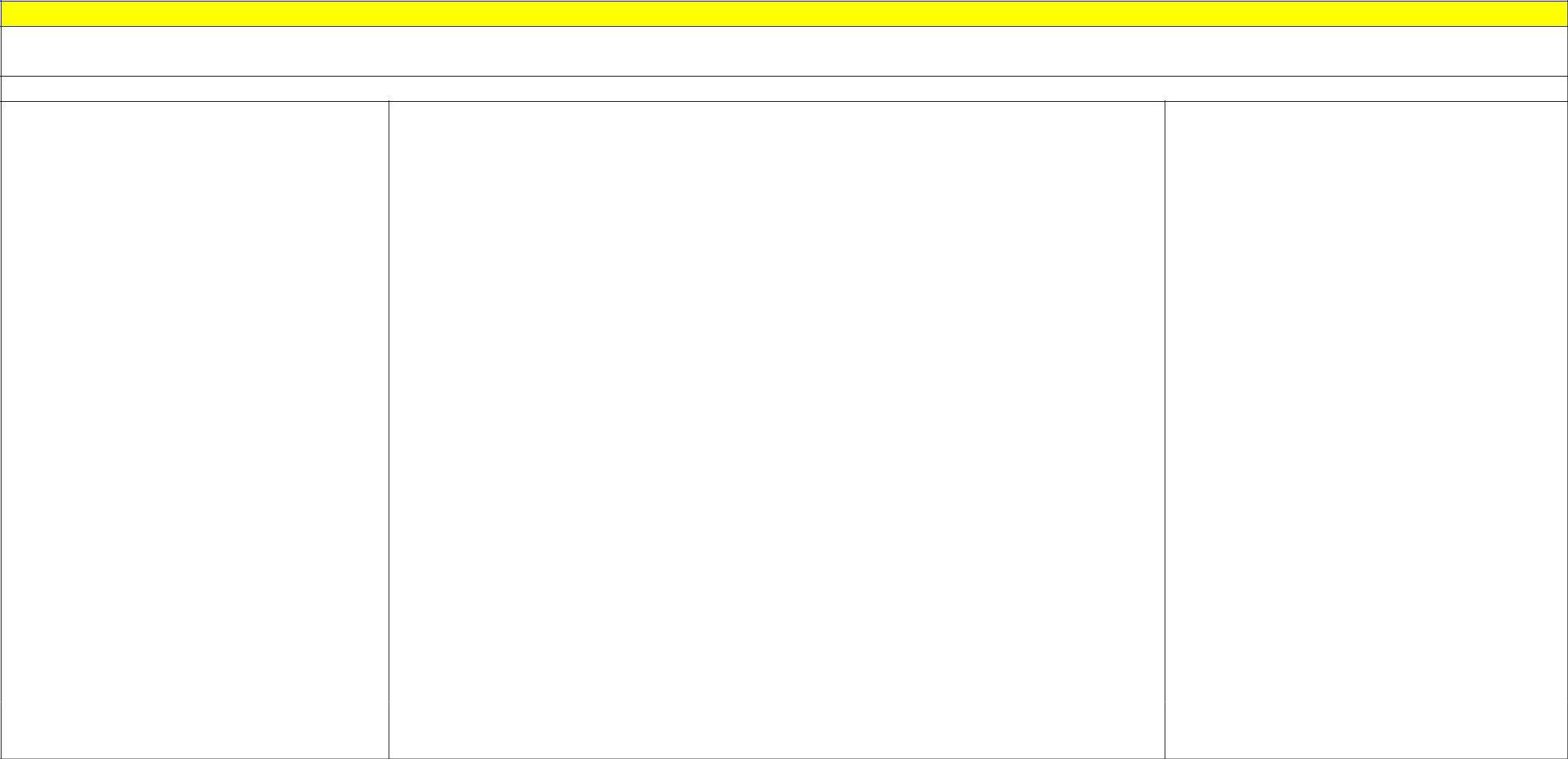 ČÍTANIE S POROZUMENÍMAPLIKAČNÝ KONTEXT (DRUHY TEXTOV): statický opis;dynamický opis;umelecký opis; charakteristika;rozprávanie s využitím priamej reči (1. osoba, 3. osoba);slávnostnýpríhovor (prívet); projekt; diskusiaKĽÚČOVÉ KOMPETENCIE: používať kognitívne operácie;prijať a spracovať informácie;formulovať svoj názor a argumentovať;regulovať svoje konanieŽiak1.1 dokáže podľa zadaných kritérií vybrať text a odôvodniť správnosť výberu nazáklade subjektívnych pocitov.1.2 dokáže z navrhovaného súboru slohových útvarov/žánrov s pomocou učiteľavybrať žáner/útvar zodpovedajúci téme.2.1 dokáže s pomocou učiteľa a po predchádzajúcej príprave nahlas čítaťakékoľvek texty, ktorých obsah, štýl a jazyk sú primerané jeho jazykovej úrovnia skúsenostiam.2.2 dokáže po príprave a s pomocou učiteľa správne vyslovovať slabiky de, te, ne,le, di, ti, ni, li domácich a cudzích slovách a dodržiavať správnu dĺžku slabík.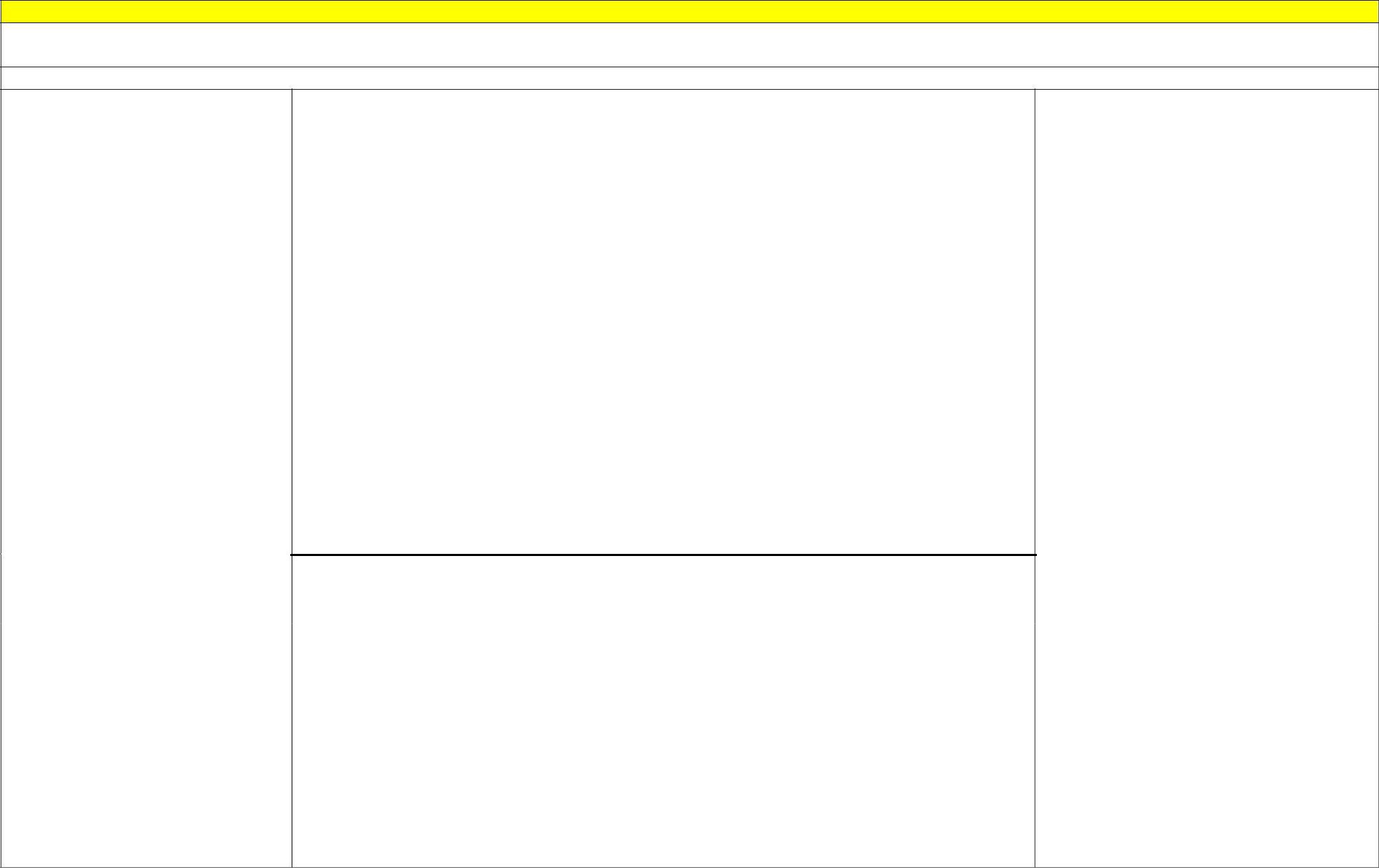 ČÍTANIE S POROZUMENÍMAPLIKAČNÝ KONTEXT (DRUHY TEXTOV): statický opis;dynamický opis;umelecký opis; charakteristika;rozprávanie s využitím priamej reči (1. osoba, 3. osoba)slávnostný príhovor (prívet); projekt; diskusiaVyvodiťexplicitnéimplicitné informácie z vecného aj umeleckého textu.Porozumieťvýznamu slovumeleckých a vecných textoch.Overiťsi význam slova.Porozumieťštruktúre slovajeho častiam.Prerozprávaťobsah umeleckého a vecného textu na základe chronologickej alebo logickej postupnosti.Žiak1.1 dokáževyhľadať vtexte explicitne aimplicitne vyjadrené informácie vzťahujúce sa na danú tému a správne spojiť jednotlivé údaje do komplexnej informácie.1.2 dokážena základe explicitných a implicitných informácií v umeleckom texte analyzovať dej a vyvodiť pointu.2.1 dokáževysvetliť význam daných pojmov a určiť ich v texte.2.2 dokáževyhľadať určené lexikálne prostriedky vtexte aposúdiť ich štylistický význam.2.3 dokážev prečítanom texte vysvetliť význam slov, ktoré pozná.3.1 dokážena základe kontextu alebo pri jazykovej a štylistickej analýze textu odhadnúť význam slov, ktoré nepozná a overiť si ich v jazykových slovníkoch.4.1 dokáževysvetliť význam daných pojmov.4.2 dokážeurčiť v slove slovotvorný základ, predponu a príponu a vysvetliť ich využitie na zmenu lexikálneho významu.4.3 dokáže vtexte priradiť základové slovo kodvodenému slovu anaopak.4.4 dokážeurčiť slová, z ktorých vzniklo zložené slovo.5.1 dokážeprerozprávať obsah textu so zachovanímčasovej alogickej postupnosti.5.2 dokáževyjadriť názor na prečítaný text, obhajovať svoje stanovisko a ako argumenty, resp.protiargumenty použiť niektoré poznatky získané analýzou textu.Minimálny II.Žiak1.1 dokáže s pomocou učiteľa vyhľadať v texte explicitne vyjadrené informácie vzťahujúce sa na danú tému.1.2 dokáže s pomocou učiteľa vyvodiť jednoduchý záver príbehu.2.1 dokáže reprodukovať definície daných pojmov a s pomocou učiteľa ich určiť v texte.2.2 dokáže vysvetliť štylistickú funkciu citovo zafarbených slov v texte.2.3 dokáže v prečítanom texte s pomocou učiteľa vysvetliť význam slov, ktoré pozná.3. 1 dokáže identifikovať neznáme slová v texte a s pomocou učiteľa vyhľadať ich význam v jazykových slovníkoch.4.1 dokáže reprodukovať definície daných pojmov.4.2 dokáže s pomocou učiteľa určiť slová, z ktorých vzniklo zložené slovo.5.1 dokáže prerozprávať obsah známeho umeleckého textu so zachovaním časovej postupnosti.5.2 dokáže vyjadriť svoj čitateľský zážitok.7. ročník:spisovné slová – nespisovné slovádomáce slová – slová cudzieho pôvodunové slovázastarané slová, historizmy, archaizmyslangové slovánárečové slováskratkypointa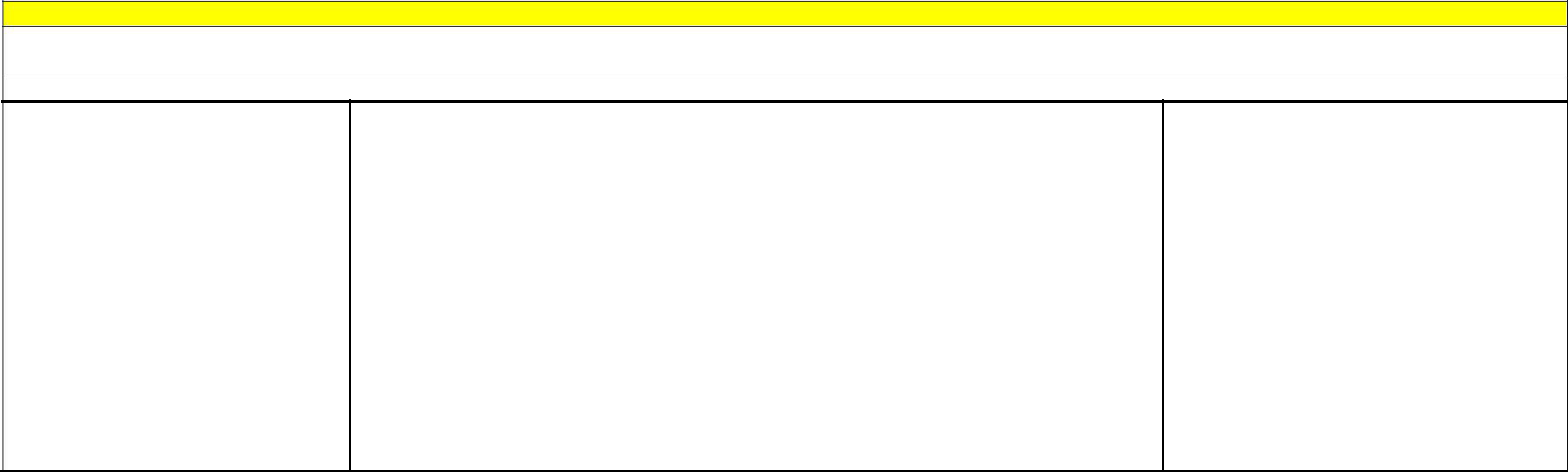 ČÍTANIE S POROZUMENÍMAPLIKAČNÝ KONTEXT (DRUHY TEXTOV): statický opis;dynamický opis;umelecký opis; charakteristika;rozprávanie s využitím priamej reči (1. osoba, 3. osoba);príhovor(prívet); projekt; diskusiaKĽÚČOVÉ KOMPETENCIE: používať kognitívne operácie;vyhľadať a spracovať informácie;formulovať svoj názor a argumentovaťRozoznať a pomenovaťčasti1.1 dokážerozlíšiť jednotlivé časti vonkajšej kompozície textu a dokáže ich vyjadriť pri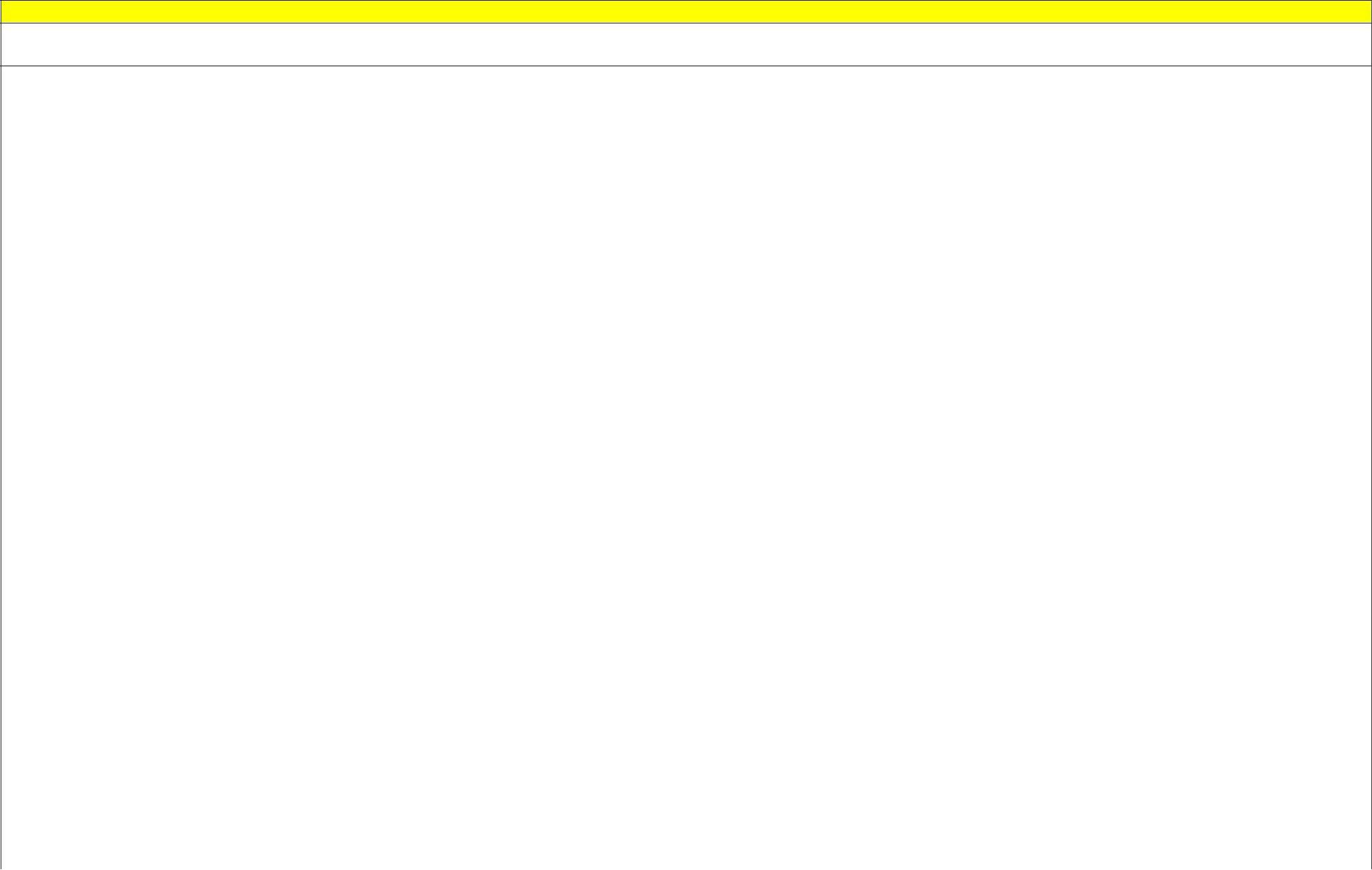 ČÍTANIE S POROZUMENÍMAPLIKAČNÝ KONTEXT (DRUHY TEXTOV): statický opis;dynamický opis;umelecký opis; charakteristika;rozprávanie s využitím priamej reči (1. osoba, 3. osoba);príhovor(prívet); projekt; diskusiaKĽÚČOVÉ KOMPETENCIE: používať kognitívne operácie; vyhľadať, prijať a spracovať informácie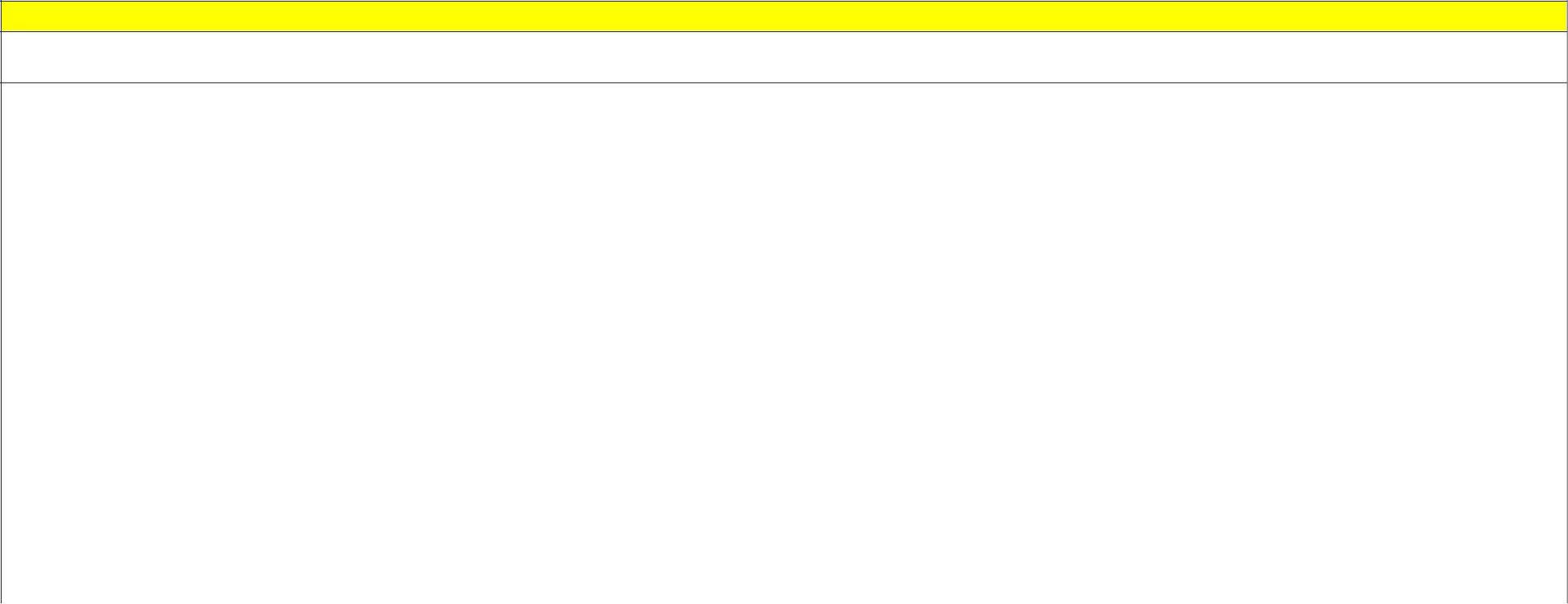 PÍSANIEAPLIKAČNÝ KONTEXT (DRUHY TEXTOV): statický opis;dynamický opis;umelecký opis; charakteristika;rozprávanie s využitím priamej reči(1. osoba, 3.osoba);slávnostný príhovor(prívet); projekt; diskusiaKĽÚČOVÉ KOMPETENCIE: používať kognitívne operácie; tvoriť, prijaťaspracovať informácie; vyhľadávať a sprostredkovať informácie; kriticky myslieť; tvorivomyslieť; verbálne vyjadriť vôľu a city; tolerovať odlišnosti jednotlivcov a skupín; spolupracovať s jednotlivcami aj skupinami; vžiť sa do pocitov a konania osoby; vytvárať vlastný hodnotový systém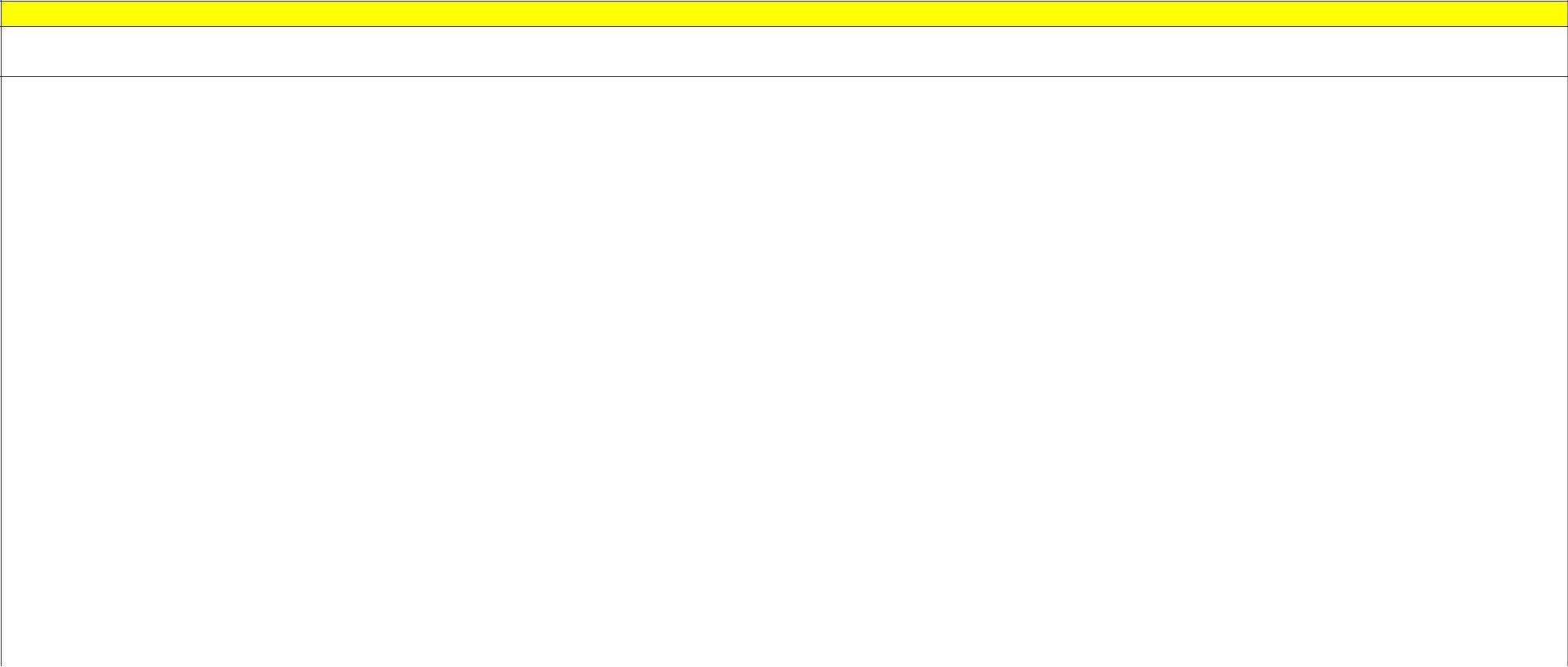 PÍSANIEAPLIKAČNÝ KONTEXT (DRUHY TEXTOV): statický opis;dynamický opis;umelecký opis; charakteristika;rozprávanie s využitím priamej reči (1. osoba, 3. osoba);slávnostný príhovor (prívet); projekt; diskusiaKĽÚČOVÉ KOMPETENCIE: používať kognitívne operácie; tvoriť, prijať a spracovať informácie; vyhľadávať a sprostredkovať informácie;kriticky myslieť; tvorivo myslieť;verbálne vyjadriť vôľu a city; tolerovať odlišnosti jednotlivcov a skupín; spolupracovať s jednotlivcami aj skupinami; vžiť sa do pocitov a konania osoby; vytvárať vlastný hodnotový systém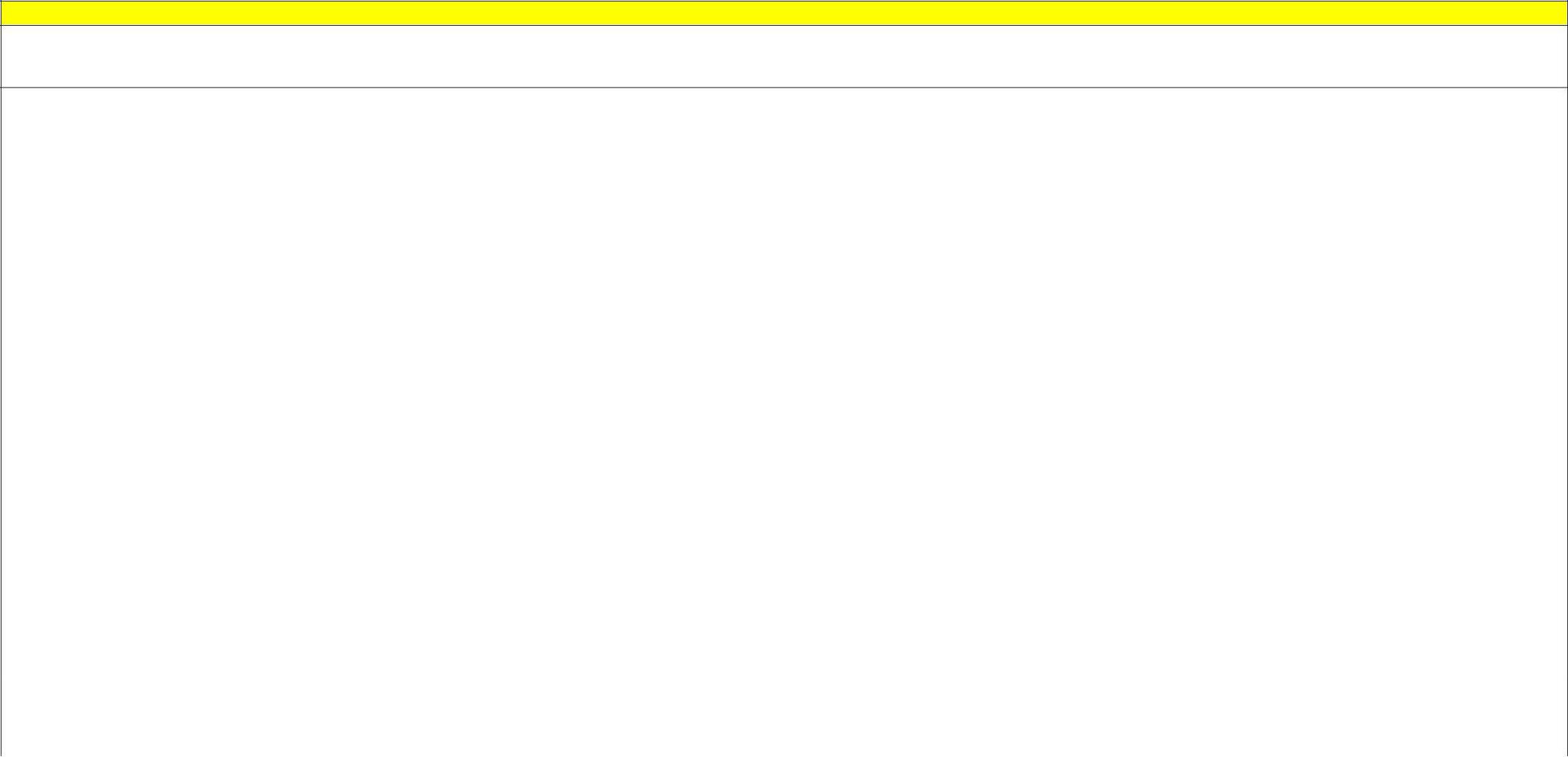 PÍSANIEAPLIKAČNÝ KONTEXT (DRUHY TEXTOV): statický opis;dynamický opis;umelecký opis; charakteristika;rozprávanie s využitím priamej reči (1. osoba, 3. osoba);slávnostnýpríhovor (prívet); projekt; diskusiaKĽÚČOVÉ KOMPETENCIE: používať kognitívne operácie; tvoriť, prijať a spracovať informácie; vyhľadávať a sprostredkovať informácie; kriticky myslieť; tvorivo myslieť;verbálnevyjadriť vôľu a city; tolerovať odlišnosti jednotlivcov a skupín; spolupracovať s jednotlivcami aj skupinami; vžiť sa do pocitov a konania osoby; vytvárať vlastný hodnotový systém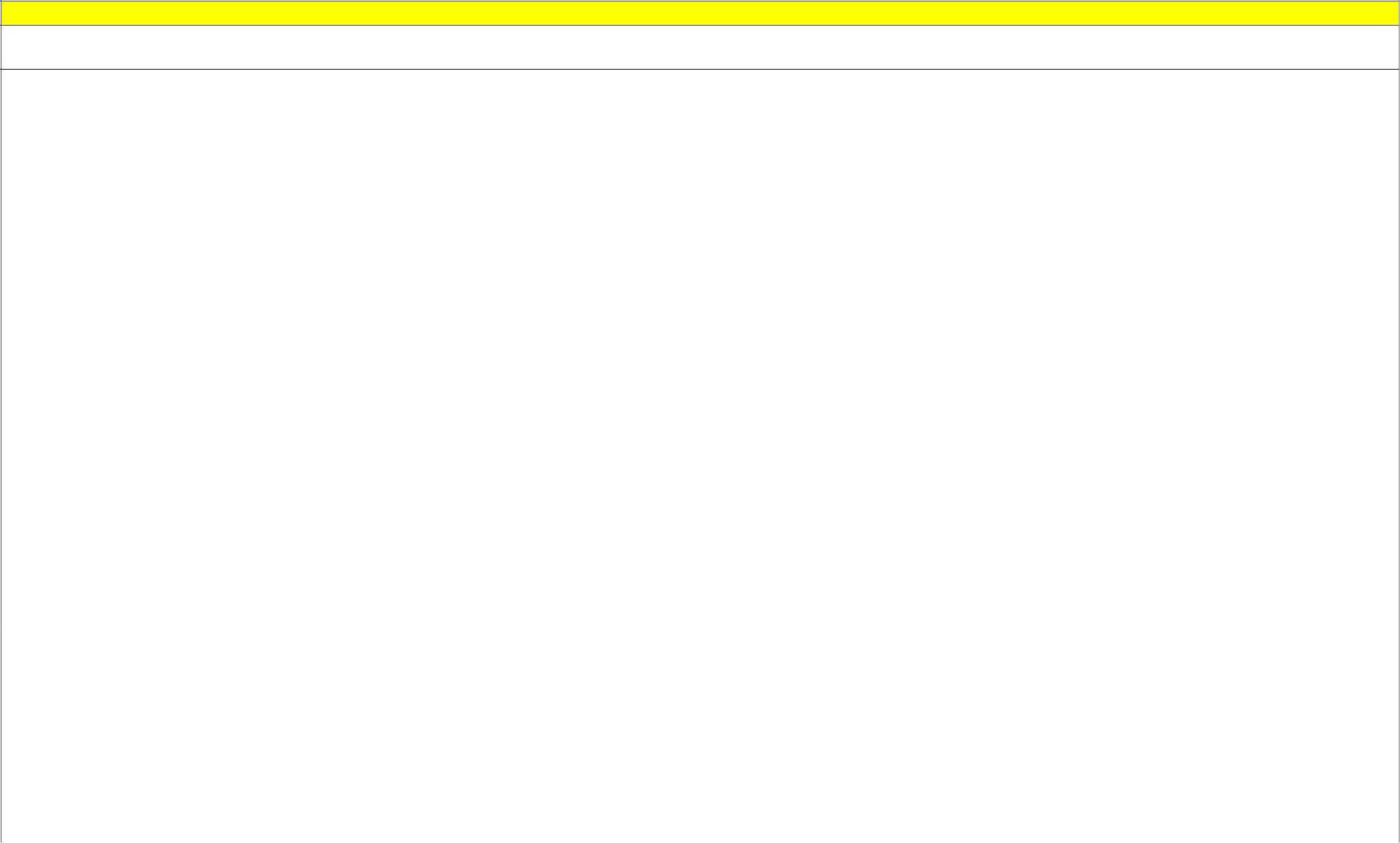 PÍSANIEAPLIKAČNÝ KONTEXT (DRUHY TEXTOV): statický opis;dynamický opis;umelecký opis; charakteristika;rozprávanie s využitím priamej reči (1. osoba, 3. osoba);slávnostnýpríhovor (prívet); projekt; diskusiaKĽÚČOVÉ KOMPETENCIE: používať kognitívne operácie; tvoriť, prijať a spracovať informácie; vyhľadávať a sprostredkovať informácie; kriticky myslieť; tvorivo myslieť;verbálne vyjadriť vôľu a city; tolerovať odlišnosti jednotlivcov a skupín; spolupracovať s jednotlivcami aj skupinami; vžiť sa do pocitov a konania osoby; vytvárať vlastný hodnotový systém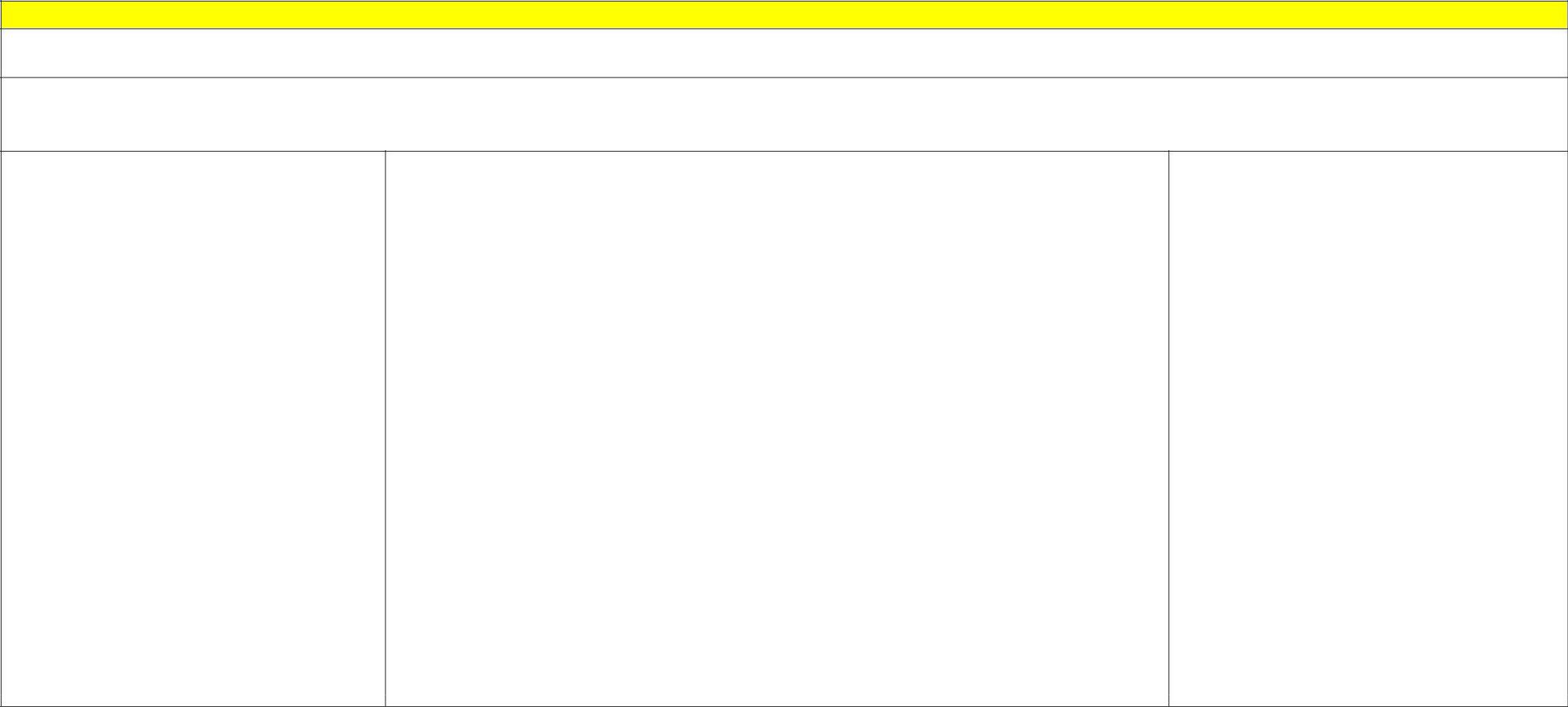 PÍSANIEAPLIKAČNÝ KONTEXT (DRUHY TEXTOV): statický opis;dynamický opis;umelecký opis; charakteristika;rozprávanie s využitím priamej reči (1. osoba, 3. osoba);príhovor(prívet); projekt; diskusiaKĽÚČOVÉ KOMPETENCIE: používať kognitívne operácie; tvoriť, prijať a spracovať informácie; vyhľadávať a sprostredkovať informácie; kriticky myslieť; tvorivo myslieť;verbálne vyjadriť vôľu a city; tolerovať odlišnosti jednotlivcov a skupín; spolupracovať s jednotlivcami aj skupinami; vžiť sa do pocitov a konania osoby; vytvárať vlastný hodnotový systémŽiak1.1 dokáževyhľadať a opraviť niektoré chyby vo svojom texte.2.1 dokáže po príprave nahlas prečítať svoj text.2.2 dokáže prijať hodnotenie druhých (spolužiakov a učiteľa) a s pomocou učiteľa dokážeopraviť identifikované chyby.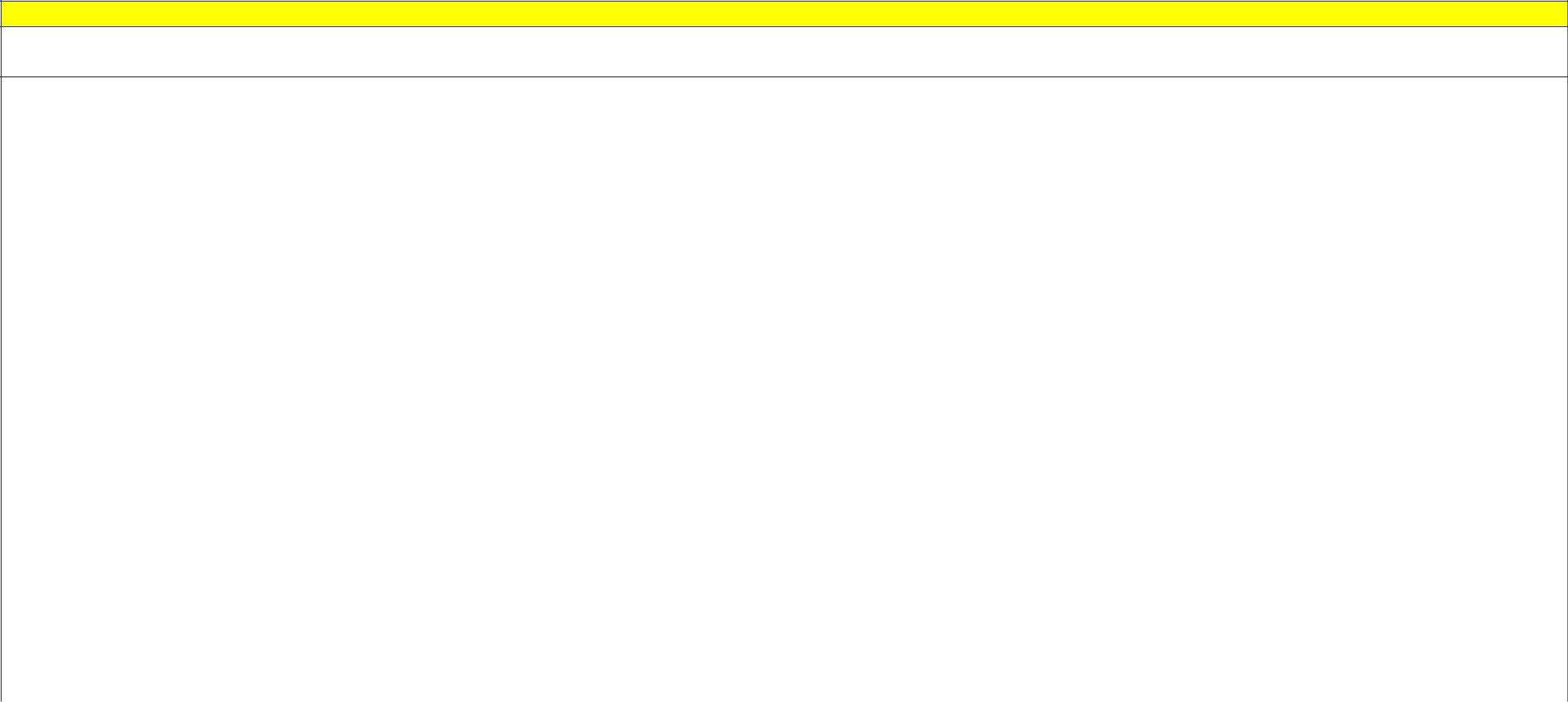 HOVORENIEAPLIKAČNÝ KONTEXT (DRUHY TEXTOV): statický opis;dynamický opis;umelecký opis; charakteristika;rozprávanie s využitím priamej reči (1. osoba, 3. osoba);príhovor(prívet); projekt; diskusiaKĽÚČOVÉ KOMPETENCIE: používať kognitívne operácie; tvoriť, prijať a spracovať informácie; vyhľadávať a sprostredkovať informácie; kriticky myslieť; tvorivo myslieť;verbálne a neverbálne vyjadriť vôľu a city; tolerovať odlišnosti jednotlivcov a skupín; spolupracovať s jednotlivcami aj skupinami; vžiť sa do pocitov a konania osoby; vytvárať vlastný hodnotový systém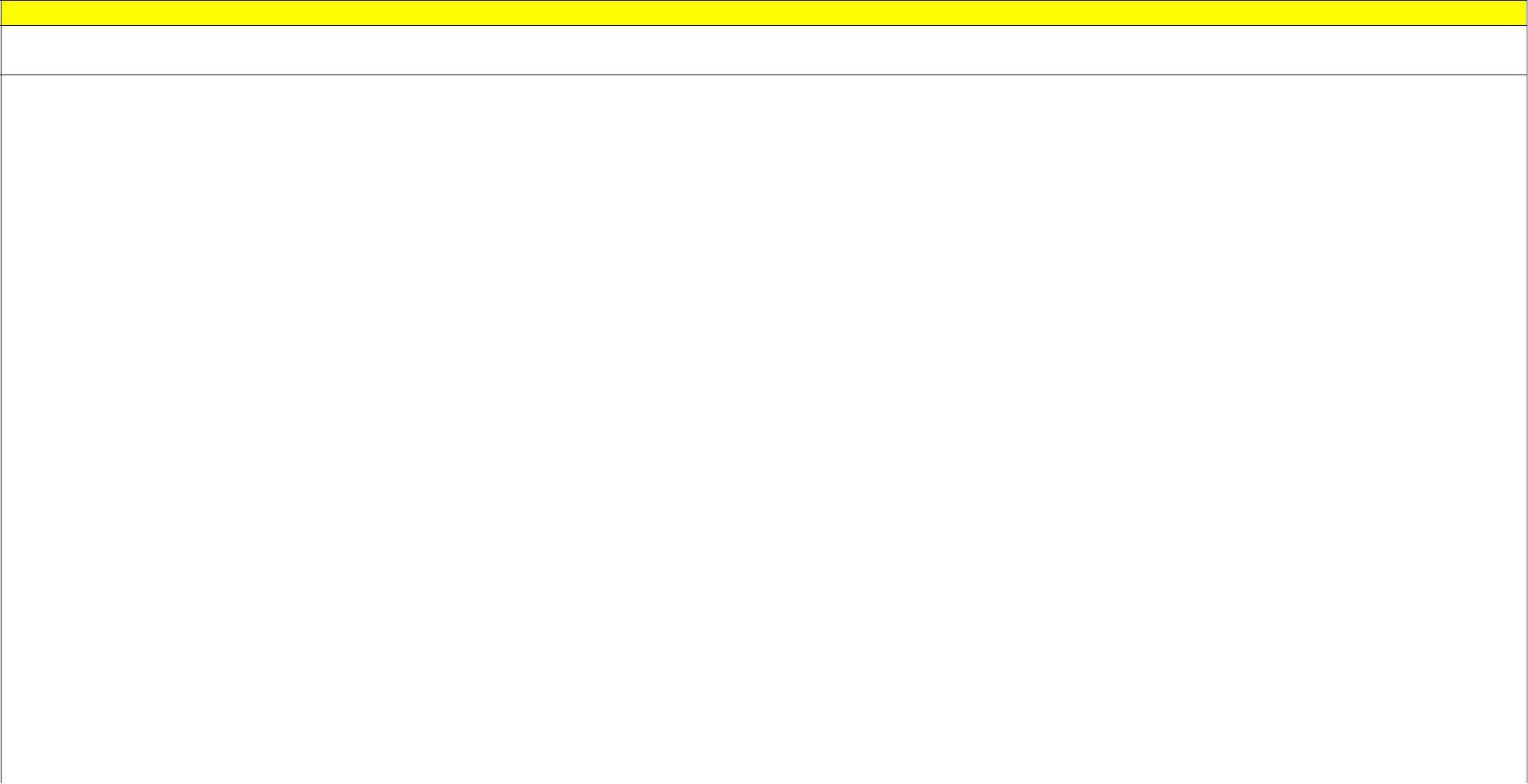 HOVORENIEAPLIKAČNÝ KONTEXT (DRUHY TEXTOV): diskusia;statický opis;dynamický opis;umelecký opis; charakteristika;rozprávanie s využitím priamej reči (1. osoba, 3.osoba); príhovor (prívet); projekt; diskusiaKĽÚČOVÉ KOMPETENCIE: používať kognitívne operácie; tvoriť, prijať a spracovať informácie; vyhľadávať a sprostredkovať informácie; kriticky myslieť; tvorivo myslieť,verbálne a neverbálne vyjadriť vôľu a city; tolerovať odlišnosti jednotlivcov a skupín; spolupracovať s jednotlivcami aj skupinami; vžiť sa do pocitov a konania osoby; vytvárať vlastný hodnotový systém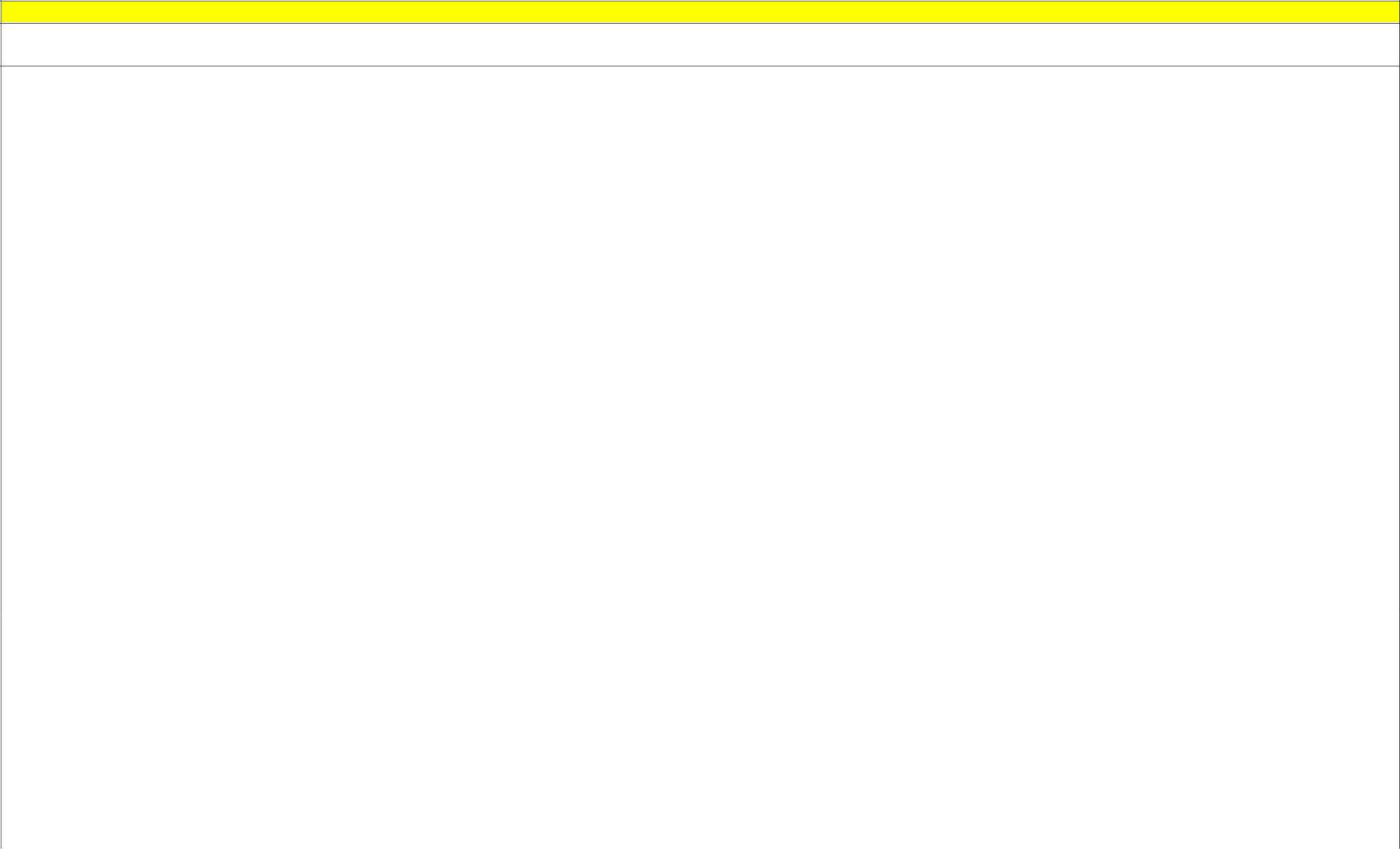 APLIKAČNÝ KONTEXT (DRUHY TEXTOV):osoba);príhovor (prívet); projekt; diskusiaHOVORENIEdiskusia;statický opis;dynamický opis;umelecký opis; charakteristika;rozprávanie s využitím priamej reči (1. osoba, 3.KĽÚČOVÉ KOMPETENCIE: používať kognitívne operácie; tvoriť, prijať a spracovať informácie; vyhľadávať a sprostredkovať informácie; kriticky myslieť; tvorivo myslieť;verbálne vyjadriť vôľu a city; tolerovať odlišnosti jednotlivcov a skupín; spolupracovať s jednotlivcami aj skupinami; vžiť sa do pocitov a konania osoby; vytvárať vlastný hodnotový systém•	vid: dokonavý, nedokonavý• spojky – neohybný slovný druhy •holá veta•  rozvitá veta, rozvitá s viacnásobným vetnýmčlenom•	vetný základ•	jednočlenná veta: slovesná, neslovesná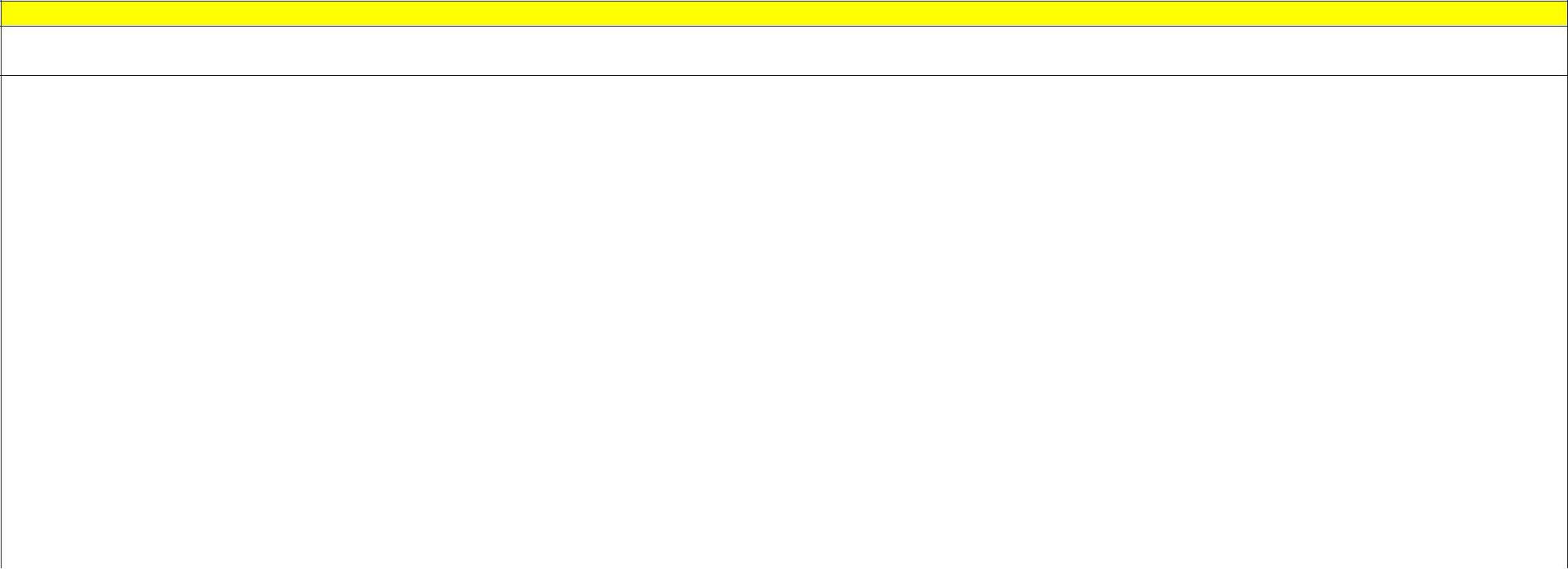 HOVORENIEAPLIKAČNÝ KONTEXT (DRUHY TEXTOV): diskusia;statický opis;dynamický opis;umelecký opis; charakteristika;rozprávanie s využitím priamej reči (1. osoba, 3. osoba);príhovor (prívet); projekt; diskusiaKĽÚČOVÉ KOMPETENCIE: používať kognitívne operácie; tvoriť, prijať a spracovať informácie; vyhľadávať a sprostredkovať informácie; kriticky myslieť ; tvorivo myslieť;verbálne vyjadriť vôľu a city; tolerovať odlišnosti jednotlivcov a skupín; spolupracovať s jednotlivcami aj skupinami; vžiť sa do pocitov a konania osoby; vytvárať vlastný hodnotový systémVÝKONOVÝ ŠTANDARD LITERÁRNA ZLOŽKAAPLIKAČNÝ KONTEXT (DRUHY TEXTOV): báseň;prozaický textKĽÚČOVÉ KOMPETENCIE: používať kognitívne operácie;kriticky myslieť;tvorivo myslieť;formulovať svoj názor a argumentovať;akceptovať skupinovéhodnoty; spolupracovať s jednotlivcami a skupinami; vytvárať vlastný hodnotový systém; regulovať svoje správanieAPLIKAČNÝ KONTEXT (DRUHY TEXTOV): bájkaKĽÚČOVÉ KOMPETENCIE: používať kognitívne operácie; kriticky myslieť; tvorivo myslieť; formulovať svoj názor a argumentovať;akceptovať skupinovéhodnoty; spolupracovať s jednotlivcami a skupinami; vžiť sa do pocitov a konania inej osoby; vytvárať vlastný hodnotový systém; regulovať svoje správanieTransformovať literárny text.APLIKAČNÝ KONTEXT (DRUHY TEXTOV): báj; poviedka; baladaKĽÚČOVÉ KOMPETENCIE: používať kognitívne operácie;kriticky myslieť;tvorivo myslieť;formulovať svoj názor a argumentovať;spolupracovaťs jednotlivcami a skupinami; vžiť sa do pocitov a konania inej osobydokáže vyjadriť svoj čitateľský zážitok a uviesť, čo ho vyvolalo.Minimálny:Žiakdokáže s pomocou učiteľa a po predchádzajúcej príprave nahlas čítať akékoľvek texty, ktorých obsah, štýl a jazyk sú primerané jeho jazykovej úrovni a skúsenostiam.dokáže reprodukovať definície jednotlivých pojmov.dokáže s pomocou učiteľa v literárnom diele vyhľadať hlavné postavy.dokáže s pomocou učiteľa v známom literárnom texte určiť časť vnútornej kompozície– zápletku.dokáže s pomocou učiteľa vyjadriť svoj čitateľský zážitok.APLIKAČNÝ KONTEXT (DRUHY TEXTOV): dobrodružná literatúraKĽÚČOVÉ KOMPETENCIE: používať kognitívne operácie;formulovať svoj názor a argumentovaťAnalyzovať umelecký text po štylisticko-lexikálnej a kompozičnejAPLIKAČNÝ KONTEXT (DRUHY TEXTOV): rozhlasová rozprávkaKĽÚČOVÉ KOMPETENCIE: používať kognitívne operácie;formulovať svoj názor;verbálne vyjadriť city, spolupracovať sjednotlivcami aj skupinami;vžiť sa dopocitov a konania inej osoby; vytvárať vlastný hodnotový systémAPLIKAČNÝ KONTEXT (DRUHY TEXTOV): báseň;populárna pieseňKĽÚČOVÉ KOMPETENCIE: používať kognitívne operácie;kriticky myslieť;tvorivo myslieť;formulovať svoj názor a argumentovať;spolupracovaťs jednotlivcami a skupinami; vžiť sa do pocitov a konania inej osobySformulovať vlastné hodnotenie diela.	• dokáže vyjadriť svoj zážitok z textu piesne.Nižšie stredné vzdelávanieISCED 2Vyučovací jazykslovenskýVzdelávacia oblasťJazyk a komunikáciaPredmetSlovenský jazyk a literatúraRočník siedmy Časová dotácia5 hodín týždenne/ 165 hodín ročne(4 +1)Poznávacie (kognitívne) kompetencieKompetencia: používať kognitívne operácieKompetencia: učiť sa sám ajv skupineKompetencia: kriticky myslieťKompetencia: formulovať a riešiť problémyKompetencia: tvorivo myslieťKomunikačné kompetencieKompetencia: tvoriť, prijať a spracovať informácieKomunikačné kompetencieKompetencia: vyhľadávať a sprostredkovať informácieKomunikačné kompetencieKompetencia: formulovať svoj názor a argumentovaťKomunikačné kompetencieKompetencia: verbálne a neverbálne vyjadriť vôľu a cityInterpersonálne (sociálne) kompetencieKompetencia: akceptovať skupinové hodnotyInterpersonálne (sociálne) kompetencieKompetencia: tolerovať odlišnosti jednotlivcov a skupínInterpersonálne (sociálne) kompetencieKompetencia: spolupracovať s jednotlivcami aj skupinamiInterpersonálne (sociálne) kompetencieKompetencia: vžiť sa do pocitov a konania inej osobyInterpersonálne (sociálne) kompetencieKompetencia: vytvárať a reflektovať vlastnú identituIntrapersonálne (osobnostné) kompetencieIntrapersonálne (osobnostné) kompetencieKompetencia: vytvárať vlastný hodnotový systémIntrapersonálne (osobnostné) kompetencieKompetencia: regulovať svoje konanie a chrániť vlastný životTabuľka 1Komunikačné jazykové kompetencieČítanie s porozumenímPísanieHovoreniePredmetové kompetencieI. Zamerať svoje čítanie podľa potreby.I. Vyjadriť myšlienky a informácie s rôznymI. Vyjadriť myšlienky a informácie scieľom pre špecifické publikum.rôznym cieľom pre špecifické publikum.II. Pochopiť obsah textu.II. Používať informácie a textové pasážez iných zdrojov.III. Pochopiť kompozíciu textu.II. Organizovať text z hľadiska kompozície.III. Používať slovnú zásobu primeranúurčitému cieľu komunikácie a publiku.III. Zosúladiť štýl textu s cieľom písania.IV. Štylizovať text.IV. Pochopiť gramatickú formu textu.IV. Štylizovať jednoduché vety a jednoduchésúvetia.V. Používať informácie a textové pasáže z inýchV. Využívať pri komunikáciizdrojov.mimojazykové prostriedky.VI. Transformovať texty z jedného žánru dodruhého.VII. Opakovane čítať a opravovať text sozameraním na gramatiku, interpunkciu a pravopis.Tabuľka 2Čítanie s porozumenímČítanie s porozumenímI. Zamerať svoje čítanie podľa potreby.Vybrať text na základe znalostí informačných prameňov, podľa komunikačného zámeru a podľa danej situácie.Nahlas, ticho a opakovane prečítať text.II. Pochopiť obsah textu.Vyvodiť explicitné a implicitné informácie z vecného aj umeleckého textu.Porozumieť významu slov v umeleckých a vecných textoch.Overiť si význam slova.Porozumieť štruktúre slova a jeho častiam.Prerozprávať obsah umeleckého a vecného textu na základe chronologickej alebo logickej postupnosti.III. Pochopiť kompozíciu textu.Rozoznať a pomenovať časti vonkajšej kompozície textu.Rozoznať a pomenovať časti vnútornej kompozície umeleckého textu.IV. Pochopiť gramatickú formu textu.Vyhľadať prvky nadväznosti medzi slovami a skupinami slov, ktoré vyjadrujú významovú a gramatickú súvislosť medzivetami, odsekmi, časťami výpovedí.Určiť syntaktické zloženie viet.Pochopiť a vysvetliť funkciu slovných druhov a ich gramatických kategórií v umeleckom a vecnom texte.Tabuľka 3PísaniePísanieI. Vyjadriť myšlienky a informácie s rôznymSformulovať cieľ a tému písomného prejavu.cieľom pre špecifické publikum.Vybrať vhodný slohový útvar/žáner v súlade s cieľmi písania.Zostaviť osnovu, koncept.II. Organizovať text z hľadiska kompozície.Zoradiť motívy a myšlienky podľa časovej a logickej postupnosti.II. Organizovať text z hľadiska kompozície.Zoradiť motívy podľa fáz vnútornej kompozície umeleckého a vecného textu.Zoradiť motívy podľa fáz vnútornej kompozície umeleckého a vecného textu.Prispôsobiť formálnu úpravu textu vybranému žánru.III. Zosúladiť štýl textu s cieľom písania.Zosúladiť slovnú zásobu s cieľom komunikácie a využívať primerané štylistické prostriedky.Využívať bohatstvo spisovnej a nespisovnej lexiky národného jazyka.Overiť si v jazykových príručkách vhodnosť a správnosť použitých slov.IV. Štylizovať jednoduché vety a jednoduché súvetia.Utvoriť jednoduché vety s rôznou modalitou a použiť interpunkčné znamienka.Utvoriť jednoduché súvetia s rôznou modalitou a použiť interpunkčné znamienka.V. Používať informácie a textové pasáže z inýchVybrať a použiť slová, vety, textové pasáže z rozličných informačných zdrojov.zdrojov.Vybrať a použiť údaje z grafov a tabuliek.Vytvoriť graf a tabuľku.VI. Transformovať texty z jedného žánru doUrčiť rozdielnosti jednotlivých útvarov/žánrov.druhého.Vytvoriť modifikovaný text.VII. Opakovane čítať a opravovať text soSkontrolovať a upraviť text s cieľom zlepšiť štýl a opraviť gramatické chyby, pravopis a interpunkciu.zameraním na gramatiku, interpunkciu a pravopis.Upraviť text na základe spätnej väzby od učiteľa a spolužiakov.Vytvoriť čistopis.Skontrolovať a zhodnotiť spolužiakov text.Tabuľka 4HovorenieHovorenieI. Vyjadriť myšlienky a informácie s rôznym cieľomSformulovať vlastný názor a pomocou argumentov ho obhájiť.pre špecifické publikum.pre špecifické publikum.Sformulovať tému adekvátnu komunikačnej situácii.Zosúladiť jazykové a mimojazykové prostriedky s cieľom komunikácie.Zvoliť vhodný spoločenský tón komunikácie v súlade s jej cieľom a prostredím.Začať a ukončiť komunikáciu na určitú tému.Zistiť pomocou kontrolných otázok, či ostatní porozumeli prejavu.Analyzovať a zhodnotiť kvalitu ústneho prejavu.Rešpektovať jazykové pravidlá.II. Používať informácie a textové pasáže z inýchVybrať slová, vety a textové pasáže a použiť ich vo vlastnom prejave.zdrojov.III. Používať slovnú zásobu primeranú určitémuVyužívať v jazykovom prejave diferencovanú slovnú zásobu s ohľadom na komunikačnú situáciu a komunikačnýchcieľu komunikácie a publiku.partnerov.Rešpektovať jazykové pravidlá.IV. Štylizovať text.Utvoriť jednoduché vety a súvetia.Využívať vo vetách správne gramatické tvary slov.Uplatňovať logickú nadväznosť vytvoreného textu.Rešpektovať v ústnom prejave znaky slohových žánrov/útvarov.Rešpektovať jazykové pravidlá.V. Využívať pri komunikácii mimojazykovéUplatňovať plynulosť, tempo a zrozumiteľnosť prejavu.prostriedky.Využívať gestikuláciu a mimiku.Predmetové kompetenciePredmetové kompetenciePredmetové kompetenciePredmetové kompetenciePredmetové kompetencieVýkonVýkonPojmyŽiak dosiahne požadovaný výkon po absolvovaní 7. ročníka základnej školy.Žiak dosiahne požadovaný výkon po absolvovaní 7. ročníka základnej školy.Žiak dosiahne požadovaný výkon po absolvovaní 7. ročníka základnej školy.I. Zamerať svoje čítanie podľa potreby.I. Zamerať svoje čítanie podľa potreby.I. Zamerať svoje čítanie podľa potreby.I. Zamerať svoje čítanie podľa potreby.I. Zamerať svoje čítanie podľa potreby.I. Zamerať svoje čítanie podľa potreby.Optimálny I.Optimálny I.Optimálny I.1.  Vybraťtext na základe znalostí1.  Vybraťtext na základe znalostí1.  Vybraťtext na základe znalostí1.  Vybraťtext na základe znalostí1.  Vybraťtext na základe znalostí1.  Vybraťtext na základe znalostíŽiak1.  Vybraťtext na základe znalostí1.  Vybraťtext na základe znalostí1.  Vybraťtext na základe znalostí1.  Vybraťtext na základe znalostí1.  Vybraťtext na základe znalostí1.  Vybraťtext na základe znalostí1.1 dokáže zobsahového i formálneho hľadiska správne vybrať text a odôvodniť výber1.1 dokáže zobsahového i formálneho hľadiska správne vybrať text a odôvodniť výber1.1 dokáže zobsahového i formálneho hľadiska správne vybrať text a odôvodniť výber1.1 dokáže zobsahového i formálneho hľadiska správne vybrať text a odôvodniť výber1.1 dokáže zobsahového i formálneho hľadiska správne vybrať text a odôvodniť výber1.1 dokáže zobsahového i formálneho hľadiska správne vybrať text a odôvodniť výberinformačných prameňov, podľainformačných prameňov, podľainformačných prameňov, podľainformačných prameňov, podľainformačných prameňov, podľa1.1 dokáže zobsahového i formálneho hľadiska správne vybrať text a odôvodniť výber1.1 dokáže zobsahového i formálneho hľadiska správne vybrať text a odôvodniť výber1.1 dokáže zobsahového i formálneho hľadiska správne vybrať text a odôvodniť výberinformačných prameňov, podľainformačných prameňov, podľainformačných prameňov, podľainformačných prameňov, podľainformačných prameňov, podľatextu v konkrétnej situácii.textu v konkrétnej situácii.textu v konkrétnej situácii.komunikačného zámeru a podľa danejkomunikačného zámeru a podľa danejkomunikačného zámeru a podľa danejkomunikačného zámeru a podľa danejkomunikačného zámeru a podľa danejtextu v konkrétnej situácii.textu v konkrétnej situácii.textu v konkrétnej situácii.komunikačného zámeru a podľa danejkomunikačného zámeru a podľa danejkomunikačného zámeru a podľa danejkomunikačného zámeru a podľa danejkomunikačného zámeru a podľa danej1.2 dokážena základe analýzy jednotlivých textov identifikovať, systematizovať1.2 dokážena základe analýzy jednotlivých textov identifikovať, systematizovať1.2 dokážena základe analýzy jednotlivých textov identifikovať, systematizovaťsituácie.situácie.situácie.situácie.situácie.1.2 dokážena základe analýzy jednotlivých textov identifikovať, systematizovať1.2 dokážena základe analýzy jednotlivých textov identifikovať, systematizovať1.2 dokážena základe analýzy jednotlivých textov identifikovať, systematizovaťsituácie.situácie.situácie.situácie.situácie.a zovšeobecniť poznatky o slohových útvaroch/žánroch.a zovšeobecniť poznatky o slohových útvaroch/žánroch.a zovšeobecniť poznatky o slohových útvaroch/žánroch.2.  Nahlas, ticho a opakovaneprečítať2.  Nahlas, ticho a opakovaneprečítať2.  Nahlas, ticho a opakovaneprečítať2.  Nahlas, ticho a opakovaneprečítať2.  Nahlas, ticho a opakovaneprečítať2.  Nahlas, ticho a opakovaneprečítaťa zovšeobecniť poznatky o slohových útvaroch/žánroch.a zovšeobecniť poznatky o slohových útvaroch/žánroch.a zovšeobecniť poznatky o slohových útvaroch/žánroch.2.  Nahlas, ticho a opakovaneprečítať2.  Nahlas, ticho a opakovaneprečítať2.  Nahlas, ticho a opakovaneprečítať2.  Nahlas, ticho a opakovaneprečítať2.  Nahlas, ticho a opakovaneprečítať2.  Nahlas, ticho a opakovaneprečítať2.1 dokáže samostatne a bez prípravy správne, plynule a nahlas čítať akékoľvek texty2.1 dokáže samostatne a bez prípravy správne, plynule a nahlas čítať akékoľvek texty2.1 dokáže samostatne a bez prípravy správne, plynule a nahlas čítať akékoľvek textytext.text.2.1 dokáže samostatne a bez prípravy správne, plynule a nahlas čítať akékoľvek texty2.1 dokáže samostatne a bez prípravy správne, plynule a nahlas čítať akékoľvek texty2.1 dokáže samostatne a bez prípravy správne, plynule a nahlas čítať akékoľvek textytext.text.(vrátane tabuliek), ktorých obsah, štýl a jazyk sú primerané jeho jazykovej úrovni(vrátane tabuliek), ktorých obsah, štýl a jazyk sú primerané jeho jazykovej úrovni(vrátane tabuliek), ktorých obsah, štýl a jazyk sú primerané jeho jazykovej úrovni(vrátane tabuliek), ktorých obsah, štýl a jazyk sú primerané jeho jazykovej úrovni(vrátane tabuliek), ktorých obsah, štýl a jazyk sú primerané jeho jazykovej úrovni(vrátane tabuliek), ktorých obsah, štýl a jazyk sú primerané jeho jazykovej úrovnia skúsenostiam a dokáže prispôsobiť rýchlosť čítania tomu, aby mohol čoa skúsenostiam a dokáže prispôsobiť rýchlosť čítania tomu, aby mohol čoa skúsenostiam a dokáže prispôsobiť rýchlosť čítania tomu, aby mohol čonajefektívnejšie pochopiť informácie.najefektívnejšie pochopiť informácie.najefektívnejšie pochopiť informácie.7. ročník:7. ročník:7. ročník:2.2 dokážesprávne v domácich a cudzích slovách artikulovať a spisovne vyslovovať2.2 dokážesprávne v domácich a cudzích slovách artikulovať a spisovne vyslovovať2.2 dokážesprávne v domácich a cudzích slovách artikulovať a spisovne vyslovovať•  spisovná výslovnosť v slovách cudzieho•  spisovná výslovnosť v slovách cudzieho•  spisovná výslovnosť v slovách cudziehoslabiky de, te, ne, le, di, ti, ni, li; dodržiavať správnu dĺžku slabík a pravidláslabiky de, te, ne, le, di, ti, ni, li; dodržiavať správnu dĺžku slabík a pravidláslabiky de, te, ne, le, di, ti, ni, li; dodržiavať správnu dĺžku slabík a pravidlá•pôvodupôvoduspodobovania.spodobovania.•umelecký opisumelecký opisMinimálny I.Minimálny I.Minimálny I.•slávnostný príhovor (prívet)slávnostný príhovor (prívet)KĽÚČOVÉ KOMPETENCIE: používať kognitívne operácie; vyhľadať, prijať a spracovať informácie;formulovať svoj názor a argumentovaťKĽÚČOVÉ KOMPETENCIE: používať kognitívne operácie; vyhľadať, prijať a spracovať informácie;formulovať svoj názor a argumentovaťKĽÚČOVÉ KOMPETENCIE: používať kognitívne operácie; vyhľadať, prijať a spracovať informácie;formulovať svoj názor a argumentovaťPredmetové kompetencieVýkonPojmyŽiak dosiahne požadovaný výkon po absolvovaní 7. ročníka základnej školy.Žiak dosiahne požadovaný výkon po absolvovaní 7. ročníka základnej školy.II. Pochopiť obsah textu.Optimálny II.Predmetové kompetencieVýkonPojmyŽiak dosiahne požadovaný výkon po absolvovaní 7. ročníka základnej školy.Žiak dosiahne požadovaný výkon po absolvovaní 7. ročníka základnej školy.III. Pochopiť kompozíciu textu.Optimálny III.Optimálny III.Žiakvonkajšej kompozície textu.vonkajšej kompozície textu.vonkajšej kompozície textu.hlasnom čítaní.hlasnom čítaní.hlasnom čítaní.2.  Rozoznať a pomenovaťčasti2.  Rozoznať a pomenovaťčasti2.  Rozoznať a pomenovaťčasti2.  Rozoznať a pomenovaťčasti1.2 dokáževysvetliť pojmy: tabuľka, názov, hlavička, riadok, stĺpec.1.2 dokáževysvetliť pojmy: tabuľka, názov, hlavička, riadok, stĺpec.1.2 dokáževysvetliť pojmy: tabuľka, názov, hlavička, riadok, stĺpec.7. ročník7. ročníkvnútornej kompozície1.3 dokážeurčiť jednotlivé časti tabuľky, pomenovať ich a objasniť vzťahy medzi nimi.1.3 dokážeurčiť jednotlivé časti tabuľky, pomenovať ich a objasniť vzťahy medzi nimi.1.3 dokážeurčiť jednotlivé časti tabuľky, pomenovať ich a objasniť vzťahy medzi nimi.• tabuľka: názov, hlavička, riadok, stĺpec• tabuľka: názov, hlavička, riadok, stĺpecumeleckého textu.umeleckého textu.umeleckého textu.2.1 dokážeurčiť všetky časti vnútornej kompozície rozprávania (úvod, zápletka,2.1 dokážeurčiť všetky časti vnútornej kompozície rozprávania (úvod, zápletka,2.1 dokážeurčiť všetky časti vnútornej kompozície rozprávania (úvod, zápletka,•  graf•  grafvyvrcholenie, obrat, rozuzlenie).vyvrcholenie, obrat, rozuzlenie).• spisovná výslovnosť v slovách cudzieho• spisovná výslovnosť v slovách cudziehoMinimálny III.Minimálny III.Minimálny III.pôvodupôvoduŽiak1.1 dokáže spomocou učiteľa rozlíšiť niektoré časti vonkajšej kompozície textu.1.1 dokáže spomocou učiteľa rozlíšiť niektoré časti vonkajšej kompozície textu.1.1 dokáže spomocou učiteľa rozlíšiť niektoré časti vonkajšej kompozície textu.1.2 dokážeoznačiť v tabuľkeriadok astĺpec.1.2 dokážeoznačiť v tabuľkeriadok astĺpec.1.2 dokážeoznačiť v tabuľkeriadok astĺpec.2.1 dokážeurčiť úvod v príbehu.2.1 dokážeurčiť úvod v príbehu.2.1 dokážeurčiť úvod v príbehu.Predmetové kompetenciePredmetové kompetenciePredmetové kompetenciePredmetové kompetencieVýkonVýkonPojmyŽiak dosiahne požadovaný výkon po absolvovaníŽiak dosiahne požadovaný výkon po absolvovaníŽiak dosiahne požadovaný výkon po absolvovaníŽiak dosiahne požadovaný výkon po absolvovaníŽiak dosiahne požadovaný výkon po absolvovaníŽiak dosiahne požadovaný výkon po absolvovaníŽiak dosiahne požadovaný výkon po absolvovaní7. ročníka základnej školy.7. ročníka základnej školy.7. ročníka základnej školy.IV. Pochopiť gramatickú formuIV. Pochopiť gramatickú formuIV. Pochopiť gramatickú formuIV. Pochopiť gramatickú formuIV. Pochopiť gramatickú formuOptimálny IV.Optimálny IV.textu.textu.textu.textu.textu.ŽiakŽiak1.Vyhľadaťprvky nadväznostiVyhľadaťprvky nadväznostiVyhľadaťprvky nadväznostiVyhľadaťprvky nadväznosti1.1 pri hlasnom čítaní rešpektujeprostriedky nadväznosti:1.1 pri hlasnom čítaní rešpektujeprostriedky nadväznosti:1.1 pri hlasnom čítaní rešpektujeprostriedky nadväznosti:1.1 pri hlasnom čítaní rešpektujeprostriedky nadväznosti:1.1 pri hlasnom čítaní rešpektujeprostriedky nadväznosti:1.1 pri hlasnom čítaní rešpektujeprostriedky nadväznosti:1.1 pri hlasnom čítaní rešpektujeprostriedky nadväznosti:1.Vyhľadaťprvky nadväznostiVyhľadaťprvky nadväznostiVyhľadaťprvky nadväznostiVyhľadaťprvky nadväznostihlavný slovný prízvuk, typ písma, interpunkciu.hlavný slovný prízvuk, typ písma, interpunkciu.hlavný slovný prízvuk, typ písma, interpunkciu.hlavný slovný prízvuk, typ písma, interpunkciu.hlavný slovný prízvuk, typ písma, interpunkciu.hlavný slovný prízvuk, typ písma, interpunkciu.hlavný slovný prízvuk, typ písma, interpunkciu.hlavný slovný prízvuk, typ písma, interpunkciu.hlavný slovný prízvuk, typ písma, interpunkciu.hlavný slovný prízvuk, typ písma, interpunkciu.hlavný slovný prízvuk, typ písma, interpunkciu.hlavný slovný prízvuk, typ písma, interpunkciu.medzi slovami a skupinami slov,medzi slovami a skupinami slov,medzi slovami a skupinami slov,medzi slovami a skupinami slov,hlavný slovný prízvuk, typ písma, interpunkciu.hlavný slovný prízvuk, typ písma, interpunkciu.hlavný slovný prízvuk, typ písma, interpunkciu.hlavný slovný prízvuk, typ písma, interpunkciu.hlavný slovný prízvuk, typ písma, interpunkciu.hlavný slovný prízvuk, typ písma, interpunkciu.medzi slovami a skupinami slov,medzi slovami a skupinami slov,medzi slovami a skupinami slov,medzi slovami a skupinami slov,2.1 dokáževysvetliť význam daných pojmov a určiť ich2.1 dokáževysvetliť význam daných pojmov a určiť ich2.1 dokáževysvetliť význam daných pojmov a určiť ich2.1 dokáževysvetliť význam daných pojmov a určiť ich2.1 dokáževysvetliť význam daných pojmov a určiť ich2.1 dokáževysvetliť význam daných pojmov a určiť ich2.1 dokáževysvetliť význam daných pojmov a určiť ichktoré vyjadrujú významovúktoré vyjadrujú významovúktoré vyjadrujú významovúktoré vyjadrujú významovú2.1 dokáževysvetliť význam daných pojmov a určiť ich2.1 dokáževysvetliť význam daných pojmov a určiť ich2.1 dokáževysvetliť význam daných pojmov a určiť ich2.1 dokáževysvetliť význam daných pojmov a určiť ich2.1 dokáževysvetliť význam daných pojmov a určiť ich2.1 dokáževysvetliť význam daných pojmov a určiť ich2.1 dokáževysvetliť význam daných pojmov a určiť ichktoré vyjadrujú významovúktoré vyjadrujú významovúktoré vyjadrujú významovúktoré vyjadrujú významovúv texte.v texte.a gramatickú súvislosť medzia gramatickú súvislosť medzia gramatickú súvislosť medzia gramatickú súvislosť medziv texte.v texte.a gramatickú súvislosť medzia gramatickú súvislosť medzia gramatickú súvislosť medzia gramatickú súvislosť medzi2.2 dokáže vjednoduchých vetách určiť hlavné vetné členy2.2 dokáže vjednoduchých vetách určiť hlavné vetné členy2.2 dokáže vjednoduchých vetách určiť hlavné vetné členy2.2 dokáže vjednoduchých vetách určiť hlavné vetné členy2.2 dokáže vjednoduchých vetách určiť hlavné vetné členy2.2 dokáže vjednoduchých vetách určiť hlavné vetné členy2.2 dokáže vjednoduchých vetách určiť hlavné vetné členyvetami, odsekmi, časťamivetami, odsekmi, časťamivetami, odsekmi, časťamivetami, odsekmi, časťami2.2 dokáže vjednoduchých vetách určiť hlavné vetné členy2.2 dokáže vjednoduchých vetách určiť hlavné vetné členy2.2 dokáže vjednoduchých vetách určiť hlavné vetné členy2.2 dokáže vjednoduchých vetách určiť hlavné vetné členy2.2 dokáže vjednoduchých vetách určiť hlavné vetné členy2.2 dokáže vjednoduchých vetách určiť hlavné vetné členy2.2 dokáže vjednoduchých vetách určiť hlavné vetné členyvetami, odsekmi, časťamivetami, odsekmi, časťamivetami, odsekmi, časťamivetami, odsekmi, časťamia zdôvodniť ich funkciu.a zdôvodniť ich funkciu.a zdôvodniť ich funkciu.a zdôvodniť ich funkciu.výpovedí.výpovedí.výpovedí.výpovedí.a zdôvodniť ich funkciu.a zdôvodniť ich funkciu.a zdôvodniť ich funkciu.a zdôvodniť ich funkciu.výpovedí.výpovedí.výpovedí.výpovedí.2.3 dokážena základe analýzy rozlíšiť jednotlivé typy viet.2.3 dokážena základe analýzy rozlíšiť jednotlivé typy viet.2.3 dokážena základe analýzy rozlíšiť jednotlivé typy viet.2.3 dokážena základe analýzy rozlíšiť jednotlivé typy viet.2.3 dokážena základe analýzy rozlíšiť jednotlivé typy viet.2.3 dokážena základe analýzy rozlíšiť jednotlivé typy viet.2.3 dokážena základe analýzy rozlíšiť jednotlivé typy viet.2.Určiťsyntaktické zloženie viet.Určiťsyntaktické zloženie viet.Určiťsyntaktické zloženie viet.Určiťsyntaktické zloženie viet.2.3 dokážena základe analýzy rozlíšiť jednotlivé typy viet.2.3 dokážena základe analýzy rozlíšiť jednotlivé typy viet.2.3 dokážena základe analýzy rozlíšiť jednotlivé typy viet.2.3 dokážena základe analýzy rozlíšiť jednotlivé typy viet.2.3 dokážena základe analýzy rozlíšiť jednotlivé typy viet.2.3 dokážena základe analýzy rozlíšiť jednotlivé typy viet.2.3 dokážena základe analýzy rozlíšiť jednotlivé typy viet.2.Určiťsyntaktické zloženie viet.Určiťsyntaktické zloženie viet.Určiťsyntaktické zloženie viet.Určiťsyntaktické zloženie viet.3.1 dokáževysvetliť význam daných pojmov a určiť ich3.1 dokáževysvetliť význam daných pojmov a určiť ich3.1 dokáževysvetliť význam daných pojmov a určiť ich3.1 dokáževysvetliť význam daných pojmov a určiť ich3.1 dokáževysvetliť význam daných pojmov a určiť ich3.1 dokáževysvetliť význam daných pojmov a určiť ich3.1 dokáževysvetliť význam daných pojmov a určiť ich3.1 dokáževysvetliť význam daných pojmov a určiť ich3.1 dokáževysvetliť význam daných pojmov a určiť ich3.1 dokáževysvetliť význam daných pojmov a určiť ich3.1 dokáževysvetliť význam daných pojmov a určiť ich3.1 dokáževysvetliť význam daných pojmov a určiť ich3.1 dokáževysvetliť význam daných pojmov a určiť ich3.1 dokáževysvetliť význam daných pojmov a určiť ich3.Pochopiť a vysvetliťfunkciuPochopiť a vysvetliťfunkciuPochopiť a vysvetliťfunkciuPochopiť a vysvetliťfunkciu3.1 dokáževysvetliť význam daných pojmov a určiť ich3.1 dokáževysvetliť význam daných pojmov a určiť ich3.1 dokáževysvetliť význam daných pojmov a určiť ich3.1 dokáževysvetliť význam daných pojmov a určiť ich3.1 dokáževysvetliť význam daných pojmov a určiť ich3.1 dokáževysvetliť význam daných pojmov a určiť ich3.1 dokáževysvetliť význam daných pojmov a určiť ich3.Pochopiť a vysvetliťfunkciuPochopiť a vysvetliťfunkciuPochopiť a vysvetliťfunkciuPochopiť a vysvetliťfunkciuv texte.v texte.v texte.v texte.slovných druhov a ichslovných druhov a ichslovných druhov a ichslovných druhov a ichv texte.v texte.slovných druhov a ichslovných druhov a ichslovných druhov a ichslovných druhov a ich3.2 dokážeurčiť prídavné mená, ktoré sa skloňujú podľa3.2 dokážeurčiť prídavné mená, ktoré sa skloňujú podľa3.2 dokážeurčiť prídavné mená, ktoré sa skloňujú podľa3.2 dokážeurčiť prídavné mená, ktoré sa skloňujú podľa3.2 dokážeurčiť prídavné mená, ktoré sa skloňujú podľa3.2 dokážeurčiť prídavné mená, ktoré sa skloňujú podľa3.2 dokážeurčiť prídavné mená, ktoré sa skloňujú podľagramatických kategóriígramatických kategóriígramatických kategóriígramatických kategórií3.2 dokážeurčiť prídavné mená, ktoré sa skloňujú podľa3.2 dokážeurčiť prídavné mená, ktoré sa skloňujú podľa3.2 dokážeurčiť prídavné mená, ktoré sa skloňujú podľa3.2 dokážeurčiť prídavné mená, ktoré sa skloňujú podľa3.2 dokážeurčiť prídavné mená, ktoré sa skloňujú podľa3.2 dokážeurčiť prídavné mená, ktoré sa skloňujú podľa3.2 dokážeurčiť prídavné mená, ktoré sa skloňujú podľagramatických kategóriígramatických kategóriígramatických kategóriígramatických kategóriívzoru páví, matkin, otcov a svoje tvrdenie zdôvodniť.vzoru páví, matkin, otcov a svoje tvrdenie zdôvodniť.vzoru páví, matkin, otcov a svoje tvrdenie zdôvodniť.vzoru páví, matkin, otcov a svoje tvrdenie zdôvodniť.vzoru páví, matkin, otcov a svoje tvrdenie zdôvodniť.vzoru páví, matkin, otcov a svoje tvrdenie zdôvodniť.vzoru páví, matkin, otcov a svoje tvrdenie zdôvodniť.v umeleckom a vecnom texte.v umeleckom a vecnom texte.v umeleckom a vecnom texte.v umeleckom a vecnom texte.vzoru páví, matkin, otcov a svoje tvrdenie zdôvodniť.vzoru páví, matkin, otcov a svoje tvrdenie zdôvodniť.vzoru páví, matkin, otcov a svoje tvrdenie zdôvodniť.vzoru páví, matkin, otcov a svoje tvrdenie zdôvodniť.vzoru páví, matkin, otcov a svoje tvrdenie zdôvodniť.vzoru páví, matkin, otcov a svoje tvrdenie zdôvodniť.vzoru páví, matkin, otcov a svoje tvrdenie zdôvodniť.v umeleckom a vecnom texte.v umeleckom a vecnom texte.v umeleckom a vecnom texte.v umeleckom a vecnom texte.3.3 dokáževysvetliť štylistickú funkciu stupňovania3.3 dokáževysvetliť štylistickú funkciu stupňovania3.3 dokáževysvetliť štylistickú funkciu stupňovania3.3 dokáževysvetliť štylistickú funkciu stupňovania3.3 dokáževysvetliť štylistickú funkciu stupňovania3.3 dokáževysvetliť štylistickú funkciu stupňovania3.3 dokáževysvetliť štylistickú funkciu stupňovania3.3 dokáževysvetliť štylistickú funkciu stupňovania3.3 dokáževysvetliť štylistickú funkciu stupňovania3.3 dokáževysvetliť štylistickú funkciu stupňovania3.3 dokáževysvetliť štylistickú funkciu stupňovania3.3 dokáževysvetliť štylistickú funkciu stupňovaniaprísloviek v texte.prísloviek v texte.prísloviek v texte.prísloviek v texte.Minimálny IV.Minimálny IV.Minimálny IV.Minimálny IV.Žiak1.1 po predchádzajúcej príprave aspomocou učiteľa1.1 po predchádzajúcej príprave aspomocou učiteľa1.1 po predchádzajúcej príprave aspomocou učiteľa1.1 po predchádzajúcej príprave aspomocou učiteľa1.1 po predchádzajúcej príprave aspomocou učiteľa1.1 po predchádzajúcej príprave aspomocou učiteľarešpektuje pri hlasnom čítaní prostriedky nadväznosti:rešpektuje pri hlasnom čítaní prostriedky nadväznosti:rešpektuje pri hlasnom čítaní prostriedky nadväznosti:rešpektuje pri hlasnom čítaní prostriedky nadväznosti:rešpektuje pri hlasnom čítaní prostriedky nadväznosti:rešpektuje pri hlasnom čítaní prostriedky nadväznosti:rešpektuje pri hlasnom čítaní prostriedky nadväznosti:7. ročník:7. ročník:7. ročník:hlavný slovný prízvuk, typ písma, interpunkciu.hlavný slovný prízvuk, typ písma, interpunkciu.hlavný slovný prízvuk, typ písma, interpunkciu.hlavný slovný prízvuk, typ písma, interpunkciu.hlavný slovný prízvuk, typ písma, interpunkciu.hlavný slovný prízvuk, typ písma, interpunkciu.••pomnožné podstatné mená: rod2.1dokážereprodukovaťreprodukovaťdefiníciedanýchpojmov•  číslovky – ohybný slovný druh•  číslovky – ohybný slovný druh•  číslovky – ohybný slovný druha s pomocou učiteľa ich vyhľadať v texte.a s pomocou učiteľa ich vyhľadať v texte.a s pomocou učiteľa ich vyhľadať v texte.a s pomocou učiteľa ich vyhľadať v texte.a s pomocou učiteľa ich vyhľadať v texte.•  delenie čísloviek: určité, neurčité; násobné•  delenie čísloviek: určité, neurčité; násobné•  delenie čísloviek: určité, neurčité; násobné2.2 dokáže spomocou učiteľa určiť holú a rozvitú vetu.2.2 dokáže spomocou učiteľa určiť holú a rozvitú vetu.2.2 dokáže spomocou učiteľa určiť holú a rozvitú vetu.2.2 dokáže spomocou učiteľa určiť holú a rozvitú vetu.2.2 dokáže spomocou učiteľa určiť holú a rozvitú vetu.2.2 dokáže spomocou učiteľa určiť holú a rozvitú vetu.2.2 dokáže spomocou učiteľa určiť holú a rozvitú vetu.• skloňovanie čísloviek; rod, číslo, pád• skloňovanie čísloviek; rod, číslo, pád• skloňovanie čísloviek; rod, číslo, pád3.1dokážereprodukovaťreprodukovaťdefiníciedanýchpojmov• slovesá: ohybný slovný druh• slovesá: ohybný slovný druh• slovesá: ohybný slovný druha s pomocou učiteľa ich vyhľadať v texte.a s pomocou učiteľa ich vyhľadať v texte.a s pomocou učiteľa ich vyhľadať v texte.a s pomocou učiteľa ich vyhľadať v texte.a s pomocou učiteľa ich vyhľadať v texte.• slovesá: jednoduchý – zložený tvar• slovesá: jednoduchý – zložený tvar• slovesá: jednoduchý – zložený tvar• slovesá: jednoduchý – zložený tvar• slovesá: jednoduchý – zložený tvar• slovesá: jednoduchý – zložený tvar•vid: dokonavý, nedokonavývid: dokonavý, nedokonavý• spojky – neohybný slovný druhy• spojky – neohybný slovný druhy• spojky – neohybný slovný druhy• holá veta, rozvitá veta, rozvitá s viacnásobným vetným členom• holá veta, rozvitá veta, rozvitá s viacnásobným vetným členom• holá veta, rozvitá veta, rozvitá s viacnásobným vetným členom•vetný základvetný základ• vedľajšie vetné členy: predmet, príslovkové určenie (miesta, času,• vedľajšie vetné členy: predmet, príslovkové určenie (miesta, času,• vedľajšie vetné členy: predmet, príslovkové určenie (miesta, času,spôsobu, príčiny)spôsobu, príčiny)• jednočlenná veta: slovesná, neslovesná• jednočlenná veta: slovesná, neslovesná• jednočlenná veta: slovesná, neslovesnáPredmetové kompetenciePredmetové kompetenciePredmetové kompetencieVýkonPojmyŽiak dosiahne požadovaný výkon po absolvovaní 7. ročníka základnej školy.Žiak dosiahne požadovaný výkon po absolvovaní 7. ročníka základnej školy.Žiak dosiahne požadovaný výkon po absolvovaní 7. ročníka základnej školy.I. Vyjadriť myšlienkyI. Vyjadriť myšlienkyI. Vyjadriť myšlienkyI. Vyjadriť myšlienkyI. Vyjadriť myšlienkyOptimálny I.Optimálny I.Optimálny I.a informácie s rôznyma informácie s rôznyma informácie s rôznyma informácie s rôznyma informácie s rôznymŽiakcieľom pre špecifické publikum.cieľom pre špecifické publikum.cieľom pre špecifické publikum.cieľom pre špecifické publikum.cieľom pre špecifické publikum.Žiakcieľom pre špecifické publikum.cieľom pre špecifické publikum.cieľom pre špecifické publikum.cieľom pre špecifické publikum.cieľom pre špecifické publikum.1.1 dokáženavrhnúť tému písania, ktorá je v súlade s komunikačnou situáciou1.1 dokáženavrhnúť tému písania, ktorá je v súlade s komunikačnou situáciou1.1 dokáženavrhnúť tému písania, ktorá je v súlade s komunikačnou situáciou1.1 dokáženavrhnúť tému písania, ktorá je v súlade s komunikačnou situáciou1.1 dokáženavrhnúť tému písania, ktorá je v súlade s komunikačnou situáciou1.1 dokáženavrhnúť tému písania, ktorá je v súlade s komunikačnou situáciou1.Sformulovaťcieľ a témuSformulovaťcieľ a témuSformulovaťcieľ a témua cieľom písania.a cieľom písania.a cieľom písania.1.Sformulovaťcieľ a témuSformulovaťcieľ a témuSformulovaťcieľ a tému2.1 dokáževysvetliť význam daných pojmov.2.1 dokáževysvetliť význam daných pojmov.2.1 dokáževysvetliť význam daných pojmov.2.1 dokáževysvetliť význam daných pojmov.2.1 dokáževysvetliť význam daných pojmov.2.1 dokáževysvetliť význam daných pojmov.písomného prejavu.písomného prejavu.písomného prejavu.2.1 dokáževysvetliť význam daných pojmov.2.1 dokáževysvetliť význam daných pojmov.2.1 dokáževysvetliť význam daných pojmov.písomného prejavu.písomného prejavu.písomného prejavu.2.2 dokážena základe analýzy stanovenej komunikačnej situácie vybrať vhodný2.2 dokážena základe analýzy stanovenej komunikačnej situácie vybrať vhodný2.2 dokážena základe analýzy stanovenej komunikačnej situácie vybrať vhodný2.Vybraťvhodný slohovýVybraťvhodný slohovýVybraťvhodný slohový2.2 dokážena základe analýzy stanovenej komunikačnej situácie vybrať vhodný2.2 dokážena základe analýzy stanovenej komunikačnej situácie vybrať vhodný2.2 dokážena základe analýzy stanovenej komunikačnej situácie vybrať vhodný2.Vybraťvhodný slohovýVybraťvhodný slohovýVybraťvhodný slohovýslohový útvar/žáner.slohový útvar/žáner.slohový útvar/žáner.slohový útvar/žáner.slohový útvar/žáner.slohový útvar/žáner.útvar/žáner v súlade s cieľmiútvar/žáner v súlade s cieľmiútvar/žáner v súlade s cieľmislohový útvar/žáner.slohový útvar/žáner.slohový útvar/žáner.útvar/žáner v súlade s cieľmiútvar/žáner v súlade s cieľmiútvar/žáner v súlade s cieľmiMinimálny I.Minimálny I.Minimálny I.písania.písania.písania.Minimálny I.Minimálny I.Minimálny I.písania.písania.písania.ŽiakŽiakŽiakŽiak1.1 sidokáže znavrhovaného súboru tém vybrať tému písania, ktorá je v súlade1.1 sidokáže znavrhovaného súboru tém vybrať tému písania, ktorá je v súlade1.1 sidokáže znavrhovaného súboru tém vybrať tému písania, ktorá je v súlade7. ročník:7. ročník:7. ročník:s komunikačnou situáciou a cieľmi písania.s komunikačnou situáciou a cieľmi písania.s komunikačnou situáciou a cieľmi písania.7. ročník:7. ročník:7. ročník:s komunikačnou situáciou a cieľmi písania.s komunikačnou situáciou a cieľmi písania.s komunikačnou situáciou a cieľmi písania.s komunikačnou situáciou a cieľmi písania.s komunikačnou situáciou a cieľmi písania.s komunikačnou situáciou a cieľmi písania.•umelecký opisumelecký opis2.1 dokáže reprodukovať definíciu daných pojmov.2.1 dokáže reprodukovať definíciu daných pojmov.2.1 dokáže reprodukovať definíciu daných pojmov.•slávnostný príhovor (prívet)slávnostný príhovor (prívet)2.2 dokáže znavrhovaného súboru žánrov s pomocou učiteľa vybrať vhodný2.2 dokáže znavrhovaného súboru žánrov s pomocou učiteľa vybrať vhodný2.2 dokáže znavrhovaného súboru žánrov s pomocou učiteľa vybrať vhodný•slávnostný príhovor (prívet)slávnostný príhovor (prívet)2.2 dokáže znavrhovaného súboru žánrov s pomocou učiteľa vybrať vhodný2.2 dokáže znavrhovaného súboru žánrov s pomocou učiteľa vybrať vhodný2.2 dokáže znavrhovaného súboru žánrov s pomocou učiteľa vybrať vhodný• tabuľka: názov, hlavička, riadok, stĺpec• tabuľka: názov, hlavička, riadok, stĺpec• tabuľka: názov, hlavička, riadok, stĺpecútvar/žáner zodpovedajúci téme.útvar/žáner zodpovedajúci téme.útvar/žáner zodpovedajúci téme.• tabuľka: názov, hlavička, riadok, stĺpec• tabuľka: názov, hlavička, riadok, stĺpec• tabuľka: názov, hlavička, riadok, stĺpecútvar/žáner zodpovedajúci téme.útvar/žáner zodpovedajúci téme.útvar/žáner zodpovedajúci téme.grafgrafgrafgrafPredmetové kompetenciePredmetové kompetenciePredmetové kompetencieVýkonPojmyŽiak dosiahne požadovaný výkon po absolvovaní 7. ročníka základnej školy.Žiak dosiahne požadovaný výkon po absolvovaní 7. ročníka základnej školy.Žiak dosiahne požadovaný výkon po absolvovaní 7. ročníka základnej školy.II. Organizovať text z hľadiskaII. Organizovať text z hľadiskaII. Organizovať text z hľadiskaII. Organizovať text z hľadiskaOptimálny II.kompozície.kompozície.kompozície.kompozície.ŽiakŽiakŽiakŽiakŽiakŽiak1.Zostaviťosnovu, koncept.Zostaviťosnovu, koncept.Zostaviťosnovu, koncept.1.1 dokáže vytvoriť osnovu a koncept pripravovaného textu.1.1 dokáže vytvoriť osnovu a koncept pripravovaného textu.1.1 dokáže vytvoriť osnovu a koncept pripravovaného textu.1.Zostaviťosnovu, koncept.Zostaviťosnovu, koncept.Zostaviťosnovu, koncept.2.1 dokáževytvoriť na zadanú alebo voľnú tému ucelený text, ktorý spĺňa znaky2.1 dokáževytvoriť na zadanú alebo voľnú tému ucelený text, ktorý spĺňa znaky2.1 dokáževytvoriť na zadanú alebo voľnú tému ucelený text, ktorý spĺňa znaky2.1 dokáževytvoriť na zadanú alebo voľnú tému ucelený text, ktorý spĺňa znaky2.1 dokáževytvoriť na zadanú alebo voľnú tému ucelený text, ktorý spĺňa znaky2.1 dokáževytvoriť na zadanú alebo voľnú tému ucelený text, ktorý spĺňa znaky2.Zoradiťmotívy a myšlienky podľaZoradiťmotívy a myšlienky podľaZoradiťmotívy a myšlienky podľa2.1 dokáževytvoriť na zadanú alebo voľnú tému ucelený text, ktorý spĺňa znaky2.1 dokáževytvoriť na zadanú alebo voľnú tému ucelený text, ktorý spĺňa znaky2.1 dokáževytvoriť na zadanú alebo voľnú tému ucelený text, ktorý spĺňa znaky2.Zoradiťmotívy a myšlienky podľaZoradiťmotívy a myšlienky podľaZoradiťmotívy a myšlienky podľakonkrétneho slohového útvaru/žánru.konkrétneho slohového útvaru/žánru.konkrétneho slohového útvaru/žánru.konkrétneho slohového útvaru/žánru.konkrétneho slohového útvaru/žánru.konkrétneho slohového útvaru/žánru.časovej a logickej postupnosti.časovej a logickej postupnosti.časovej a logickej postupnosti.konkrétneho slohového útvaru/žánru.konkrétneho slohového útvaru/žánru.konkrétneho slohového útvaru/žánru.časovej a logickej postupnosti.časovej a logickej postupnosti.časovej a logickej postupnosti.2.2 dokáže zvýchodiskového textu vybrať potrebné údaje a usporiadať ich do tabuľky.2.2 dokáže zvýchodiskového textu vybrať potrebné údaje a usporiadať ich do tabuľky.2.2 dokáže zvýchodiskového textu vybrať potrebné údaje a usporiadať ich do tabuľky.3.Zoradiťmotívy podľa fáz vnútornejZoradiťmotívy podľa fáz vnútornejZoradiťmotívy podľa fáz vnútornej2.2 dokáže zvýchodiskového textu vybrať potrebné údaje a usporiadať ich do tabuľky.2.2 dokáže zvýchodiskového textu vybrať potrebné údaje a usporiadať ich do tabuľky.2.2 dokáže zvýchodiskového textu vybrať potrebné údaje a usporiadať ich do tabuľky.3.Zoradiťmotívy podľa fáz vnútornejZoradiťmotívy podľa fáz vnútornejZoradiťmotívy podľa fáz vnútornej3.1 dokážepri tvorbe textu aplikovať svoje vedomosti o vnútornej kompozícii3.1 dokážepri tvorbe textu aplikovať svoje vedomosti o vnútornej kompozícii3.1 dokážepri tvorbe textu aplikovať svoje vedomosti o vnútornej kompozícii3.1 dokážepri tvorbe textu aplikovať svoje vedomosti o vnútornej kompozícii3.1 dokážepri tvorbe textu aplikovať svoje vedomosti o vnútornej kompozícii3.1 dokážepri tvorbe textu aplikovať svoje vedomosti o vnútornej kompozíciikompozície umeleckého a vecnéhokompozície umeleckého a vecnéhokompozície umeleckého a vecného3.1 dokážepri tvorbe textu aplikovať svoje vedomosti o vnútornej kompozícii3.1 dokážepri tvorbe textu aplikovať svoje vedomosti o vnútornej kompozícii3.1 dokážepri tvorbe textu aplikovať svoje vedomosti o vnútornej kompozíciikompozície umeleckého a vecnéhokompozície umeleckého a vecnéhokompozície umeleckého a vecnéhoa vytvoriť rozprávanie, ktoré obsahuje všetky jeho fázy.a vytvoriť rozprávanie, ktoré obsahuje všetky jeho fázy.a vytvoriť rozprávanie, ktoré obsahuje všetky jeho fázy.textu.textu.textu.a vytvoriť rozprávanie, ktoré obsahuje všetky jeho fázy.a vytvoriť rozprávanie, ktoré obsahuje všetky jeho fázy.a vytvoriť rozprávanie, ktoré obsahuje všetky jeho fázy.textu.textu.textu.4.1 dokážepri písaní textu zohľadniť a odôvodniť požiadavky na formálnu úpravu4.1 dokážepri písaní textu zohľadniť a odôvodniť požiadavky na formálnu úpravu4.1 dokážepri písaní textu zohľadniť a odôvodniť požiadavky na formálnu úpravu4.Prispôsobiťformálnu úpravu textuPrispôsobiťformálnu úpravu textuPrispôsobiťformálnu úpravu textu4.1 dokážepri písaní textu zohľadniť a odôvodniť požiadavky na formálnu úpravu4.1 dokážepri písaní textu zohľadniť a odôvodniť požiadavky na formálnu úpravu4.1 dokážepri písaní textu zohľadniť a odôvodniť požiadavky na formálnu úpravu4.Prispôsobiťformálnu úpravu textuPrispôsobiťformálnu úpravu textuPrispôsobiťformálnu úpravu textuslohových útvarov/žánrov.slohových útvarov/žánrov.slohových útvarov/žánrov.slohových útvarov/žánrov.slohových útvarov/žánrov.slohových útvarov/žánrov.vybranému žánru.vybranému žánru.vybranému žánru.slohových útvarov/žánrov.slohových útvarov/žánrov.slohových útvarov/žánrov.vybranému žánru.vybranému žánru.vybranému žánru.Minimálny II.Minimálny II.7. ročník:7. ročník:7. ročník:Minimálny II.Minimálny II.7. ročník:7. ročník:7. ročník:ŽiakŽiakŽiak7. ročník:7. ročník:7. ročník:ŽiakŽiakŽiakŽiakŽiakŽiak•umelecký opisumelecký opis1.1 dokáže spomocou učiteľa vytvoriť osnovu a koncept pripravovaného textu.1.1 dokáže spomocou učiteľa vytvoriť osnovu a koncept pripravovaného textu.1.1 dokáže spomocou učiteľa vytvoriť osnovu a koncept pripravovaného textu.•slávnostný príhovor (prívet)slávnostný príhovor (prívet)2.1 dokáže spomocou učiteľa vytvoriť text, ktorý má niektoré znaky stanoveného2.1 dokáže spomocou učiteľa vytvoriť text, ktorý má niektoré znaky stanoveného2.1 dokáže spomocou učiteľa vytvoriť text, ktorý má niektoré znaky stanoveného•slávnostný príhovor (prívet)slávnostný príhovor (prívet)2.1 dokáže spomocou učiteľa vytvoriť text, ktorý má niektoré znaky stanoveného2.1 dokáže spomocou učiteľa vytvoriť text, ktorý má niektoré znaky stanoveného2.1 dokáže spomocou učiteľa vytvoriť text, ktorý má niektoré znaky stanoveného• tabuľka: názov, hlavička, riadok, stĺpec• tabuľka: názov, hlavička, riadok, stĺpec• tabuľka: názov, hlavička, riadok, stĺpecžánru, ale obsahuje chyby, sťažujúce jeho porozumeniu.žánru, ale obsahuje chyby, sťažujúce jeho porozumeniu.žánru, ale obsahuje chyby, sťažujúce jeho porozumeniu.• tabuľka: názov, hlavička, riadok, stĺpec• tabuľka: názov, hlavička, riadok, stĺpec• tabuľka: názov, hlavička, riadok, stĺpecžánru, ale obsahuje chyby, sťažujúce jeho porozumeniu.žánru, ale obsahuje chyby, sťažujúce jeho porozumeniu.žánru, ale obsahuje chyby, sťažujúce jeho porozumeniu.•grafgraf3.1 dokáže spomocou učiteľa vytvoriť jednoduché rozprávanie.3.1 dokáže spomocou učiteľa vytvoriť jednoduché rozprávanie.3.1 dokáže spomocou učiteľa vytvoriť jednoduché rozprávanie.•grafgraf3.1 dokáže spomocou učiteľa vytvoriť jednoduché rozprávanie.3.1 dokáže spomocou učiteľa vytvoriť jednoduché rozprávanie.3.1 dokáže spomocou učiteľa vytvoriť jednoduché rozprávanie.4.1 dokáže spomocou učiteľa aplikovať niektoré znakyformálnej úpravy slohových4.1 dokáže spomocou učiteľa aplikovať niektoré znakyformálnej úpravy slohových4.1 dokáže spomocou učiteľa aplikovať niektoré znakyformálnej úpravy slohovýchútvarov/žánrov.útvarov/žánrov.útvarov/žánrov.Predmetové kompetenciePredmetové kompetenciePredmetové kompetenciePredmetové kompetenciePredmetové kompetencieVýkonPojmyŽiak dosiahne požadovaný výkon po absolvovaní 7. ročníka základnej školy.Žiak dosiahne požadovaný výkon po absolvovaní 7. ročníka základnej školy.Žiak dosiahne požadovaný výkon po absolvovaní 7. ročníka základnej školy.Žiak dosiahne požadovaný výkon po absolvovaní 7. ročníka základnej školy.Žiak dosiahne požadovaný výkon po absolvovaní 7. ročníka základnej školy.III. Zosúladiť štýl textu s cieľom písania.III. Zosúladiť štýl textu s cieľom písania.III. Zosúladiť štýl textu s cieľom písania.III. Zosúladiť štýl textu s cieľom písania.III. Zosúladiť štýl textu s cieľom písania.III. Zosúladiť štýl textu s cieľom písania.III. Zosúladiť štýl textu s cieľom písania.Optimálny III.Optimálny III.Optimálny III.ŽiakŽiakŽiakŽiakŽiak1.  Zosúladiťslovnú zásobu s cieľom1.  Zosúladiťslovnú zásobu s cieľom1.  Zosúladiťslovnú zásobu s cieľom1.  Zosúladiťslovnú zásobu s cieľom1.  Zosúladiťslovnú zásobu s cieľom1.  Zosúladiťslovnú zásobu s cieľom1.  Zosúladiťslovnú zásobu s cieľom1.1 dokážeprispôsobiť lexiku textu vzhľadom na cieľ komunikačnej situácie.1.1 dokážeprispôsobiť lexiku textu vzhľadom na cieľ komunikačnej situácie.1.1 dokážeprispôsobiť lexiku textu vzhľadom na cieľ komunikačnej situácie.1.1 dokážeprispôsobiť lexiku textu vzhľadom na cieľ komunikačnej situácie.1.1 dokážeprispôsobiť lexiku textu vzhľadom na cieľ komunikačnej situácie.komunikáciekomunikáciekomunikáciea využívať primerané1.2 dokáževysvetliť význam daných pojmov.1.2 dokáževysvetliť význam daných pojmov.1.2 dokáževysvetliť význam daných pojmov.1.2 dokáževysvetliť význam daných pojmov.1.2 dokáževysvetliť význam daných pojmov.štylistické prostriedky.štylistické prostriedky.štylistické prostriedky.štylistické prostriedky.štylistické prostriedky.1.3 dokáževysvetliť pojem skratka, vytvoriťju apoužiť vtexte.1.3 dokáževysvetliť pojem skratka, vytvoriťju apoužiť vtexte.1.3 dokáževysvetliť pojem skratka, vytvoriťju apoužiť vtexte.1.3 dokáževysvetliť pojem skratka, vytvoriťju apoužiť vtexte.1.3 dokáževysvetliť pojem skratka, vytvoriťju apoužiť vtexte.7. ročník:7. ročník:7. ročník:2.Využívaťbohatstvo spisovnejVyužívaťbohatstvo spisovnejVyužívaťbohatstvo spisovnejVyužívaťbohatstvo spisovnejVyužívaťbohatstvo spisovnej2.1 pri tvorbe textov funkčne využíva bohatstvospisovnej a nespisovnej lexiky2.1 pri tvorbe textov funkčne využíva bohatstvospisovnej a nespisovnej lexiky2.1 pri tvorbe textov funkčne využíva bohatstvospisovnej a nespisovnej lexiky2.1 pri tvorbe textov funkčne využíva bohatstvospisovnej a nespisovnej lexiky2.1 pri tvorbe textov funkčne využíva bohatstvospisovnej a nespisovnej lexiky•spisovné slová – nespisovné slováspisovné slová – nespisovné slovánárodného jazyka s ohľadom na žáner/slohový postup/štýl a cieľ komunikácie.národného jazyka s ohľadom na žáner/slohový postup/štýl a cieľ komunikácie.národného jazyka s ohľadom na žáner/slohový postup/štýl a cieľ komunikácie.národného jazyka s ohľadom na žáner/slohový postup/štýl a cieľ komunikácie.národného jazyka s ohľadom na žáner/slohový postup/štýl a cieľ komunikácie.•a nespisovnej lexiky národného jazyka.a nespisovnej lexiky národného jazyka.a nespisovnej lexiky národného jazyka.a nespisovnej lexiky národného jazyka.a nespisovnej lexiky národného jazyka.národného jazyka s ohľadom na žáner/slohový postup/štýl a cieľ komunikácie.národného jazyka s ohľadom na žáner/slohový postup/štýl a cieľ komunikácie.národného jazyka s ohľadom na žáner/slohový postup/štýl a cieľ komunikácie.národného jazyka s ohľadom na žáner/slohový postup/štýl a cieľ komunikácie.národného jazyka s ohľadom na žáner/slohový postup/štýl a cieľ komunikácie.•domáce slová –slová cudzieho pôvodudomáce slová –slová cudzieho pôvodu3.Overiť siOveriť sivjazykových príručkáchvjazykových príručkáchvjazykových príručkách3.1 dokáževybrať a používať vhodnú jazykovú príručku.3.1 dokáževybrať a používať vhodnú jazykovú príručku.3.1 dokáževybrať a používať vhodnú jazykovú príručku.3.1 dokáževybrať a používať vhodnú jazykovú príručku.3.1 dokáževybrať a používať vhodnú jazykovú príručku.•nové slovánové slovávhodnosť a správnosť použitých slov.vhodnosť a správnosť použitých slov.vhodnosť a správnosť použitých slov.vhodnosť a správnosť použitých slov.vhodnosť a správnosť použitých slov.Minimálny výkon III.Minimálny výkon III.Minimálny výkon III.Minimálny výkon III.•nové slovánové slovávhodnosť a správnosť použitých slov.vhodnosť a správnosť použitých slov.vhodnosť a správnosť použitých slov.vhodnosť a správnosť použitých slov.vhodnosť a správnosť použitých slov.Minimálny výkon III.Minimálny výkon III.Minimálny výkon III.Minimálny výkon III.•zastarané slová, historizmy, archaizmyzastarané slová, historizmy, archaizmyvhodnosť a správnosť použitých slov.vhodnosť a správnosť použitých slov.vhodnosť a správnosť použitých slov.vhodnosť a správnosť použitých slov.vhodnosť a správnosť použitých slov.ŽiakŽiakŽiakŽiakŽiak•zastarané slová, historizmy, archaizmyzastarané slová, historizmy, archaizmyŽiakŽiakŽiakŽiakŽiak•slangové slováslangové slová1.1  dokáže reprodukovať definície pojmov.1.1  dokáže reprodukovať definície pojmov.1.1  dokáže reprodukovať definície pojmov.1.1  dokáže reprodukovať definície pojmov.1.1  dokáže reprodukovať definície pojmov.•slangové slováslangové slová1.1  dokáže reprodukovať definície pojmov.1.1  dokáže reprodukovať definície pojmov.1.1  dokáže reprodukovať definície pojmov.1.1  dokáže reprodukovať definície pojmov.1.1  dokáže reprodukovať definície pojmov.•nárečové slovánárečové slová1.2  dokáže s pomocou učiteľa vytvoriť skratku.1.2  dokáže s pomocou učiteľa vytvoriť skratku.1.2  dokáže s pomocou učiteľa vytvoriť skratku.1.2  dokáže s pomocou učiteľa vytvoriť skratku.1.2  dokáže s pomocou učiteľa vytvoriť skratku.•nárečové slovánárečové slová1.2  dokáže s pomocou učiteľa vytvoriť skratku.1.2  dokáže s pomocou učiteľa vytvoriť skratku.1.2  dokáže s pomocou učiteľa vytvoriť skratku.1.2  dokáže s pomocou učiteľa vytvoriť skratku.1.2  dokáže s pomocou učiteľa vytvoriť skratku.•skratkyskratky2.1 dokážepri tvorbe textu využívať obmedzenú lexiku, často opakujeslová2.1 dokážepri tvorbe textu využívať obmedzenú lexiku, často opakujeslová2.1 dokážepri tvorbe textu využívať obmedzenú lexiku, často opakujeslová2.1 dokážepri tvorbe textu využívať obmedzenú lexiku, často opakujeslová2.1 dokážepri tvorbe textu využívať obmedzenú lexiku, často opakujeslová•skratkyskratky2.1 dokážepri tvorbe textu využívať obmedzenú lexiku, často opakujeslová2.1 dokážepri tvorbe textu využívať obmedzenú lexiku, často opakujeslová2.1 dokážepri tvorbe textu využívať obmedzenú lexiku, často opakujeslová2.1 dokážepri tvorbe textu využívať obmedzenú lexiku, často opakujeslová2.1 dokážepri tvorbe textu využívať obmedzenú lexiku, často opakujeslováv rámci textu.v rámci textu.v rámci textu.v rámci textu.v rámci textu.3.1 dokáže spomocou učiteľa vybrať vhodnú jazykovú príručku a skontrolovať3.1 dokáže spomocou učiteľa vybrať vhodnú jazykovú príručku a skontrolovať3.1 dokáže spomocou učiteľa vybrať vhodnú jazykovú príručku a skontrolovať3.1 dokáže spomocou učiteľa vybrať vhodnú jazykovú príručku a skontrolovať3.1 dokáže spomocou učiteľa vybrať vhodnú jazykovú príručku a skontrolovaťsprávnosť a význam slov použitých v texte.správnosť a význam slov použitých v texte.správnosť a význam slov použitých v texte.správnosť a význam slov použitých v texte.správnosť a význam slov použitých v texte.IV. Štylizovať jednoduché vety.IV. Štylizovať jednoduché vety.IV. Štylizovať jednoduché vety.IV. Štylizovať jednoduché vety.IV. Štylizovať jednoduché vety.IV. Štylizovať jednoduché vety.IV. Štylizovať jednoduché vety.Optimálny IV.Optimálny IV.Optimálny IV.Optimálny IV.Optimálny IV.1.Utvoriťjednoduché vety s rôznouUtvoriťjednoduché vety s rôznouUtvoriťjednoduché vety s rôznouUtvoriťjednoduché vety s rôznouUtvoriťjednoduché vety s rôznouŽiakŽiak1.Utvoriťjednoduché vety s rôznouUtvoriťjednoduché vety s rôznouUtvoriťjednoduché vety s rôznouUtvoriťjednoduché vety s rôznouUtvoriťjednoduché vety s rôznou1.1 dokážesamostatne tvoriť jednoduché holé a rozvité vety s rôznou modalitou,1.1 dokážesamostatne tvoriť jednoduché holé a rozvité vety s rôznou modalitou,1.1 dokážesamostatne tvoriť jednoduché holé a rozvité vety s rôznou modalitou,1.1 dokážesamostatne tvoriť jednoduché holé a rozvité vety s rôznou modalitou,1.1 dokážesamostatne tvoriť jednoduché holé a rozvité vety s rôznou modalitou,1.1 dokážesamostatne tvoriť jednoduché holé a rozvité vety s rôznou modalitou,1.1 dokážesamostatne tvoriť jednoduché holé a rozvité vety s rôznou modalitou,1.1 dokážesamostatne tvoriť jednoduché holé a rozvité vety s rôznou modalitou,1.1 dokážesamostatne tvoriť jednoduché holé a rozvité vety s rôznou modalitou,1.1 dokážesamostatne tvoriť jednoduché holé a rozvité vety s rôznou modalitou,modalitou a použiť interpunkčnémodalitou a použiť interpunkčnémodalitou a použiť interpunkčnémodalitou a použiť interpunkčnémodalitou a použiť interpunkčné1.1 dokážesamostatne tvoriť jednoduché holé a rozvité vety s rôznou modalitou,1.1 dokážesamostatne tvoriť jednoduché holé a rozvité vety s rôznou modalitou,1.1 dokážesamostatne tvoriť jednoduché holé a rozvité vety s rôznou modalitou,1.1 dokážesamostatne tvoriť jednoduché holé a rozvité vety s rôznou modalitou,1.1 dokážesamostatne tvoriť jednoduché holé a rozvité vety s rôznou modalitou,modalitou a použiť interpunkčnémodalitou a použiť interpunkčnémodalitou a použiť interpunkčnémodalitou a použiť interpunkčnémodalitou a použiť interpunkčnépričom dodržiava správny slovosled a správne používa interpunkčné znamienka.pričom dodržiava správny slovosled a správne používa interpunkčné znamienka.pričom dodržiava správny slovosled a správne používa interpunkčné znamienka.pričom dodržiava správny slovosled a správne používa interpunkčné znamienka.pričom dodržiava správny slovosled a správne používa interpunkčné znamienka.znamienka.znamienka.znamienka.znamienka.znamienka.pričom dodržiava správny slovosled a správne používa interpunkčné znamienka.pričom dodržiava správny slovosled a správne používa interpunkčné znamienka.pričom dodržiava správny slovosled a správne používa interpunkčné znamienka.pričom dodržiava správny slovosled a správne používa interpunkčné znamienka.pričom dodržiava správny slovosled a správne používa interpunkčné znamienka.znamienka.znamienka.znamienka.znamienka.znamienka.1.2 dokážesamostatne tvoriť jednočlenné a dvojčlenné vety s rôznou modalitou,1.2 dokážesamostatne tvoriť jednočlenné a dvojčlenné vety s rôznou modalitou,1.2 dokážesamostatne tvoriť jednočlenné a dvojčlenné vety s rôznou modalitou,1.2 dokážesamostatne tvoriť jednočlenné a dvojčlenné vety s rôznou modalitou,1.2 dokážesamostatne tvoriť jednočlenné a dvojčlenné vety s rôznou modalitou,1.2 dokážesamostatne tvoriť jednočlenné a dvojčlenné vety s rôznou modalitou,1.2 dokážesamostatne tvoriť jednočlenné a dvojčlenné vety s rôznou modalitou,1.2 dokážesamostatne tvoriť jednočlenné a dvojčlenné vety s rôznou modalitou,1.2 dokážesamostatne tvoriť jednočlenné a dvojčlenné vety s rôznou modalitou,1.2 dokážesamostatne tvoriť jednočlenné a dvojčlenné vety s rôznou modalitou,pričom dodržiava správny slovosled a správne používa interpunkčné znamienka.pričom dodržiava správny slovosled a správne používa interpunkčné znamienka.pričom dodržiava správny slovosled a správne používa interpunkčné znamienka.pričom dodržiava správny slovosled a správne používa interpunkčné znamienka.pričom dodržiava správny slovosled a správne používa interpunkčné znamienka.1.3 dokážepri tvorbe dvojčlenných viet správne používať hlavné vetné členy,1.3 dokážepri tvorbe dvojčlenných viet správne používať hlavné vetné členy,1.3 dokážepri tvorbe dvojčlenných viet správne používať hlavné vetné členy,1.3 dokážepri tvorbe dvojčlenných viet správne používať hlavné vetné členy,1.3 dokážepri tvorbe dvojčlenných viet správne používať hlavné vetné členy,7. ročník:7. ročník:7. ročník:resp. pri jednočlenných vetách vetný základ.resp. pri jednočlenných vetách vetný základ.resp. pri jednočlenných vetách vetný základ.resp. pri jednočlenných vetách vetný základ.resp. pri jednočlenných vetách vetný základ.•holá vetaholá vetaMinimálny IV•rozvitá veta, rozvitá s viacnásobným vetným členomrozvitá veta, rozvitá s viacnásobným vetným členomŽiakŽiakŽiakŽiakŽiak•vetný základvetný základŽiakŽiakŽiakŽiakŽiak•vedľajšie vetné členy: predmet, príslovkové určenievedľajšie vetné členy: predmet, príslovkové určenie1.1 dokáže spomocou učiteľa tvoriť dvojčlenné holé a rozvité vety.1.1 dokáže spomocou učiteľa tvoriť dvojčlenné holé a rozvité vety.1.1 dokáže spomocou učiteľa tvoriť dvojčlenné holé a rozvité vety.1.1 dokáže spomocou učiteľa tvoriť dvojčlenné holé a rozvité vety.1.1 dokáže spomocou učiteľa tvoriť dvojčlenné holé a rozvité vety.•vedľajšie vetné členy: predmet, príslovkové určenievedľajšie vetné členy: predmet, príslovkové určenie1.1 dokáže spomocou učiteľa tvoriť dvojčlenné holé a rozvité vety.1.1 dokáže spomocou učiteľa tvoriť dvojčlenné holé a rozvité vety.1.1 dokáže spomocou učiteľa tvoriť dvojčlenné holé a rozvité vety.1.1 dokáže spomocou učiteľa tvoriť dvojčlenné holé a rozvité vety.1.1 dokáže spomocou učiteľa tvoriť dvojčlenné holé a rozvité vety.(miesta, času, spôsobu, príčiny)(miesta, času, spôsobu, príčiny)(miesta, času, spôsobu, príčiny)(miesta, času, spôsobu, príčiny)•  jednočlenná veta: slovesná, neslovesná•  jednočlenná veta: slovesná, neslovesná•  jednočlenná veta: slovesná, neslovesnáPredmetové kompetenciePredmetové kompetenciePredmetové kompetenciePredmetové kompetenciePredmetové kompetenciePredmetové kompetencieVýkonPojmyŽiak dosiahne požadovaný výkon po absolvovaní 7. ročníka základnej školy.Žiak dosiahne požadovaný výkon po absolvovaní 7. ročníka základnej školy.Žiak dosiahne požadovaný výkon po absolvovaní 7. ročníka základnej školy.Žiak dosiahne požadovaný výkon po absolvovaní 7. ročníka základnej školy.Žiak dosiahne požadovaný výkon po absolvovaní 7. ročníka základnej školy.V. Používať informácie a textovéV. Používať informácie a textovéV. Používať informácie a textovéV. Používať informácie a textovéV. Používať informácie a textovéV. Používať informácie a textovéV. Používať informácie a textovéV. Používať informácie a textovéOptimálny V.Optimálny V.Optimálny V.Optimálny V.Optimálny V.pasáže z rozličných zdrojov.pasáže z rozličných zdrojov.pasáže z rozličných zdrojov.pasáže z rozličných zdrojov.pasáže z rozličných zdrojov.pasáže z rozličných zdrojov.pasáže z rozličných zdrojov.pasáže z rozličných zdrojov.ŽiakŽiak7. ročník:7. ročník:7. ročník:1.1 dokáže vrozličných informačných zdrojoch vyhľadať informácie (slová, vety, textové1.1 dokáže vrozličných informačných zdrojoch vyhľadať informácie (slová, vety, textové1.1 dokáže vrozličných informačných zdrojoch vyhľadať informácie (slová, vety, textové1.1 dokáže vrozličných informačných zdrojoch vyhľadať informácie (slová, vety, textové1.1 dokáže vrozličných informačných zdrojoch vyhľadať informácie (slová, vety, textové7. ročník:7. ročník:7. ročník:1.1 dokáže vrozličných informačných zdrojoch vyhľadať informácie (slová, vety, textové1.1 dokáže vrozličných informačných zdrojoch vyhľadať informácie (slová, vety, textové1.1 dokáže vrozličných informačných zdrojoch vyhľadať informácie (slová, vety, textové1.1 dokáže vrozličných informačných zdrojoch vyhľadať informácie (slová, vety, textové1.1 dokáže vrozličných informačných zdrojoch vyhľadať informácie (slová, vety, textové1. Vybraťapoužiťslová, vety,1. Vybraťapoužiťslová, vety,1. Vybraťapoužiťslová, vety,1. Vybraťapoužiťslová, vety,1. Vybraťapoužiťslová, vety,1. Vybraťapoužiťslová, vety,1. Vybraťapoužiťslová, vety,1. Vybraťapoužiťslová, vety,1.1 dokáže vrozličných informačných zdrojoch vyhľadať informácie (slová, vety, textové1.1 dokáže vrozličných informačných zdrojoch vyhľadať informácie (slová, vety, textové1.1 dokáže vrozličných informačných zdrojoch vyhľadať informácie (slová, vety, textové1.1 dokáže vrozličných informačných zdrojoch vyhľadať informácie (slová, vety, textové1.1 dokáže vrozličných informačných zdrojoch vyhľadať informácie (slová, vety, textové•tabuľka: názov, hlavička, riadok, stĺpectabuľka: názov, hlavička, riadok, stĺpec1. Vybraťapoužiťslová, vety,1. Vybraťapoužiťslová, vety,1. Vybraťapoužiťslová, vety,1. Vybraťapoužiťslová, vety,1. Vybraťapoužiťslová, vety,1. Vybraťapoužiťslová, vety,1. Vybraťapoužiťslová, vety,1. Vybraťapoužiťslová, vety,pasáže) súvisiace s obsahom jeho textu a použiť ich.pasáže) súvisiace s obsahom jeho textu a použiť ich.pasáže) súvisiace s obsahom jeho textu a použiť ich.pasáže) súvisiace s obsahom jeho textu a použiť ich.pasáže) súvisiace s obsahom jeho textu a použiť ich.•tabuľka: názov, hlavička, riadok, stĺpectabuľka: názov, hlavička, riadok, stĺpecpasáže) súvisiace s obsahom jeho textu a použiť ich.pasáže) súvisiace s obsahom jeho textu a použiť ich.pasáže) súvisiace s obsahom jeho textu a použiť ich.pasáže) súvisiace s obsahom jeho textu a použiť ich.pasáže) súvisiace s obsahom jeho textu a použiť ich.•grafgraftextové pasáže z rozličnýchtextové pasáže z rozličnýchtextové pasáže z rozličnýchtextové pasáže z rozličnýchtextové pasáže z rozličnýchtextové pasáže z rozličnýchtextové pasáže z rozličnýchpasáže) súvisiace s obsahom jeho textu a použiť ich.pasáže) súvisiace s obsahom jeho textu a použiť ich.pasáže) súvisiace s obsahom jeho textu a použiť ich.pasáže) súvisiace s obsahom jeho textu a použiť ich.pasáže) súvisiace s obsahom jeho textu a použiť ich.•grafgraftextové pasáže z rozličnýchtextové pasáže z rozličnýchtextové pasáže z rozličnýchtextové pasáže z rozličnýchtextové pasáže z rozličnýchtextové pasáže z rozličnýchtextové pasáže z rozličných1.2 si dokážesystematicky a prehľadne tvoriť poznámky, zaznamenávať kľúčové slová1.2 si dokážesystematicky a prehľadne tvoriť poznámky, zaznamenávať kľúčové slová1.2 si dokážesystematicky a prehľadne tvoriť poznámky, zaznamenávať kľúčové slová1.2 si dokážesystematicky a prehľadne tvoriť poznámky, zaznamenávať kľúčové slová1.2 si dokážesystematicky a prehľadne tvoriť poznámky, zaznamenávať kľúčové slová•grafgrafinformačných zdrojov.informačných zdrojov.informačných zdrojov.informačných zdrojov.informačných zdrojov.informačných zdrojov.informačných zdrojov.1.2 si dokážesystematicky a prehľadne tvoriť poznámky, zaznamenávať kľúčové slová1.2 si dokážesystematicky a prehľadne tvoriť poznámky, zaznamenávať kľúčové slová1.2 si dokážesystematicky a prehľadne tvoriť poznámky, zaznamenávať kľúčové slová1.2 si dokážesystematicky a prehľadne tvoriť poznámky, zaznamenávať kľúčové slová1.2 si dokážesystematicky a prehľadne tvoriť poznámky, zaznamenávať kľúčové slováinformačných zdrojov.informačných zdrojov.informačných zdrojov.informačných zdrojov.informačných zdrojov.informačných zdrojov.informačných zdrojov.a uplatniť ich vo vlastnom texte.a uplatniť ich vo vlastnom texte.a uplatniť ich vo vlastnom texte.a uplatniť ich vo vlastnom texte.a uplatniť ich vo vlastnom texte.2.Vybraťapoužiťúdaje zgrafovVybraťapoužiťúdaje zgrafovVybraťapoužiťúdaje zgrafovVybraťapoužiťúdaje zgrafovVybraťapoužiťúdaje zgrafovVybraťapoužiťúdaje zgrafova uplatniť ich vo vlastnom texte.a uplatniť ich vo vlastnom texte.a uplatniť ich vo vlastnom texte.a uplatniť ich vo vlastnom texte.a uplatniť ich vo vlastnom texte.2.Vybraťapoužiťúdaje zgrafovVybraťapoužiťúdaje zgrafovVybraťapoužiťúdaje zgrafovVybraťapoužiťúdaje zgrafovVybraťapoužiťúdaje zgrafovVybraťapoužiťúdaje zgrafov2.1 dokáže vrozličných informačných zdrojoch vyhľadať informácie v grafoch a tabuľkách2.1 dokáže vrozličných informačných zdrojoch vyhľadať informácie v grafoch a tabuľkách2.1 dokáže vrozličných informačných zdrojoch vyhľadať informácie v grafoch a tabuľkách2.1 dokáže vrozličných informačných zdrojoch vyhľadať informácie v grafoch a tabuľkách2.1 dokáže vrozličných informačných zdrojoch vyhľadať informácie v grafoch a tabuľkách2.1 dokáže vrozličných informačných zdrojoch vyhľadať informácie v grafoch a tabuľkách2.1 dokáže vrozličných informačných zdrojoch vyhľadať informácie v grafoch a tabuľkách2.1 dokáže vrozličných informačných zdrojoch vyhľadať informácie v grafoch a tabuľkách2.1 dokáže vrozličných informačných zdrojoch vyhľadať informácie v grafoch a tabuľkách2.1 dokáže vrozličných informačných zdrojoch vyhľadať informácie v grafoch a tabuľkácha tabuliek.a tabuliek.a tabuliek.a tabuliek.a tabuliek.a tabuliek.2.1 dokáže vrozličných informačných zdrojoch vyhľadať informácie v grafoch a tabuľkách2.1 dokáže vrozličných informačných zdrojoch vyhľadať informácie v grafoch a tabuľkách2.1 dokáže vrozličných informačných zdrojoch vyhľadať informácie v grafoch a tabuľkách2.1 dokáže vrozličných informačných zdrojoch vyhľadať informácie v grafoch a tabuľkách2.1 dokáže vrozličných informačných zdrojoch vyhľadať informácie v grafoch a tabuľkácha tabuliek.a tabuliek.a tabuliek.a tabuliek.a tabuliek.a tabuliek.a použiť ich v rámci svojho textu.a použiť ich v rámci svojho textu.a použiť ich v rámci svojho textu.a použiť ich v rámci svojho textu.a použiť ich v rámci svojho textu.3.Vytvoriťgraf atabuľku.Vytvoriťgraf atabuľku.Vytvoriťgraf atabuľku.Vytvoriťgraf atabuľku.Vytvoriťgraf atabuľku.Vytvoriťgraf atabuľku.a použiť ich v rámci svojho textu.a použiť ich v rámci svojho textu.a použiť ich v rámci svojho textu.a použiť ich v rámci svojho textu.a použiť ich v rámci svojho textu.3.Vytvoriťgraf atabuľku.Vytvoriťgraf atabuľku.Vytvoriťgraf atabuľku.Vytvoriťgraf atabuľku.Vytvoriťgraf atabuľku.Vytvoriťgraf atabuľku.2.2 dokážezdôvodniť výber a použitie rozličných informácií zgrafov a tabuliek vo svojom2.2 dokážezdôvodniť výber a použitie rozličných informácií zgrafov a tabuliek vo svojom2.2 dokážezdôvodniť výber a použitie rozličných informácií zgrafov a tabuliek vo svojom2.2 dokážezdôvodniť výber a použitie rozličných informácií zgrafov a tabuliek vo svojom2.2 dokážezdôvodniť výber a použitie rozličných informácií zgrafov a tabuliek vo svojom2.2 dokážezdôvodniť výber a použitie rozličných informácií zgrafov a tabuliek vo svojom2.2 dokážezdôvodniť výber a použitie rozličných informácií zgrafov a tabuliek vo svojom2.2 dokážezdôvodniť výber a použitie rozličných informácií zgrafov a tabuliek vo svojom2.2 dokážezdôvodniť výber a použitie rozličných informácií zgrafov a tabuliek vo svojom2.2 dokážezdôvodniť výber a použitie rozličných informácií zgrafov a tabuliek vo svojomtexte.texte.texte.texte.texte.3.1 dokáže zdostupných údajov a informácií vytvoriť graf a tabuľku a použiť ich vtexte.3.1 dokáže zdostupných údajov a informácií vytvoriť graf a tabuľku a použiť ich vtexte.3.1 dokáže zdostupných údajov a informácií vytvoriť graf a tabuľku a použiť ich vtexte.3.1 dokáže zdostupných údajov a informácií vytvoriť graf a tabuľku a použiť ich vtexte.3.1 dokáže zdostupných údajov a informácií vytvoriť graf a tabuľku a použiť ich vtexte.Minimálny V.Minimálny V.Minimálny V.Minimálny V.Minimálny V.ŽiakŽiak1.1 dokáže spomocou učiteľa v rozličných informačných zdrojoch vyhľadať informácie1.1 dokáže spomocou učiteľa v rozličných informačných zdrojoch vyhľadať informácie1.1 dokáže spomocou učiteľa v rozličných informačných zdrojoch vyhľadať informácie1.1 dokáže spomocou učiteľa v rozličných informačných zdrojoch vyhľadať informácie1.1 dokáže spomocou učiteľa v rozličných informačných zdrojoch vyhľadať informácie(slová, vety, textové pasáže) súvisiace s obsahom jeho textu a využiť ich vo svojom texte.(slová, vety, textové pasáže) súvisiace s obsahom jeho textu a využiť ich vo svojom texte.(slová, vety, textové pasáže) súvisiace s obsahom jeho textu a využiť ich vo svojom texte.(slová, vety, textové pasáže) súvisiace s obsahom jeho textu a využiť ich vo svojom texte.(slová, vety, textové pasáže) súvisiace s obsahom jeho textu a využiť ich vo svojom texte.2.1 dokáže spomocou učiteľa vyhľadať informácie v tabuľkách a niektoré z nich využiť2.1 dokáže spomocou učiteľa vyhľadať informácie v tabuľkách a niektoré z nich využiť2.1 dokáže spomocou učiteľa vyhľadať informácie v tabuľkách a niektoré z nich využiť2.1 dokáže spomocou učiteľa vyhľadať informácie v tabuľkách a niektoré z nich využiť2.1 dokáže spomocou učiteľa vyhľadať informácie v tabuľkách a niektoré z nich využiťvo svojom texte.vo svojom texte.vo svojom texte.vo svojom texte.vo svojom texte.VI. Transformovať texty z jednéhoVI. Transformovať texty z jednéhoVI. Transformovať texty z jednéhoVI. Transformovať texty z jednéhoVI. Transformovať texty z jednéhoVI. Transformovať texty z jednéhoVI. Transformovať texty z jednéhoVI. Transformovať texty z jednéhoOptimálny VI.Optimálny VI.Optimálny VI.Optimálny VI.Optimálny VI.žánru do druhého.žánru do druhého.žánru do druhého.žánru do druhého.žánru do druhého.žánru do druhého.žánru do druhého.žánru do druhého.ŽiakŽiakŽiakŽiakŽiakŽiak1.Určiťrozdielnosti jednotlivýchUrčiťrozdielnosti jednotlivýchUrčiťrozdielnosti jednotlivýchUrčiťrozdielnosti jednotlivýchUrčiťrozdielnosti jednotlivýchUrčiťrozdielnosti jednotlivých1.1 dokážeporovnať a odlíšiť jednotlivé slohové útvary/žánre.1.1 dokážeporovnať a odlíšiť jednotlivé slohové útvary/žánre.1.1 dokážeporovnať a odlíšiť jednotlivé slohové útvary/žánre.1.1 dokážeporovnať a odlíšiť jednotlivé slohové útvary/žánre.1.1 dokážeporovnať a odlíšiť jednotlivé slohové útvary/žánre.1.Určiťrozdielnosti jednotlivýchUrčiťrozdielnosti jednotlivýchUrčiťrozdielnosti jednotlivýchUrčiťrozdielnosti jednotlivýchUrčiťrozdielnosti jednotlivýchUrčiťrozdielnosti jednotlivých2.1 dokážesamostatne aplikovať svoje vedomosti o jednotlivých žánroch/útvaroch pri2.1 dokážesamostatne aplikovať svoje vedomosti o jednotlivých žánroch/útvaroch pri2.1 dokážesamostatne aplikovať svoje vedomosti o jednotlivých žánroch/útvaroch pri2.1 dokážesamostatne aplikovať svoje vedomosti o jednotlivých žánroch/útvaroch pri2.1 dokážesamostatne aplikovať svoje vedomosti o jednotlivých žánroch/útvaroch pri2.1 dokážesamostatne aplikovať svoje vedomosti o jednotlivých žánroch/útvaroch pri2.1 dokážesamostatne aplikovať svoje vedomosti o jednotlivých žánroch/útvaroch pri2.1 dokážesamostatne aplikovať svoje vedomosti o jednotlivých žánroch/útvaroch pri2.1 dokážesamostatne aplikovať svoje vedomosti o jednotlivých žánroch/útvaroch pri2.1 dokážesamostatne aplikovať svoje vedomosti o jednotlivých žánroch/útvaroch priútvarov/žánrov.útvarov/žánrov.útvarov/žánrov.útvarov/žánrov.útvarov/žánrov.útvarov/žánrov.2.1 dokážesamostatne aplikovať svoje vedomosti o jednotlivých žánroch/útvaroch pri2.1 dokážesamostatne aplikovať svoje vedomosti o jednotlivých žánroch/útvaroch pri2.1 dokážesamostatne aplikovať svoje vedomosti o jednotlivých žánroch/útvaroch pri2.1 dokážesamostatne aplikovať svoje vedomosti o jednotlivých žánroch/útvaroch pri2.1 dokážesamostatne aplikovať svoje vedomosti o jednotlivých žánroch/útvaroch priútvarov/žánrov.útvarov/žánrov.útvarov/žánrov.útvarov/žánrov.útvarov/žánrov.útvarov/žánrov.transformácii z jedného žánru do druhého.transformácii z jedného žánru do druhého.transformácii z jedného žánru do druhého.transformácii z jedného žánru do druhého.transformácii z jedného žánru do druhého.2.Vytvoriťmodifikovaný text.Vytvoriťmodifikovaný text.Vytvoriťmodifikovaný text.Vytvoriťmodifikovaný text.Vytvoriťmodifikovaný text.Vytvoriťmodifikovaný text.transformácii z jedného žánru do druhého.transformácii z jedného žánru do druhého.transformácii z jedného žánru do druhého.transformácii z jedného žánru do druhého.transformácii z jedného žánru do druhého.2.Vytvoriťmodifikovaný text.Vytvoriťmodifikovaný text.Vytvoriťmodifikovaný text.Vytvoriťmodifikovaný text.Vytvoriťmodifikovaný text.Vytvoriťmodifikovaný text.Minimálny VI.Minimálny VI.Minimálny VI.Minimálny VI.Minimálny VI.Minimálny VI.Minimálny VI.Minimálny VI.Minimálny VI.Minimálny VI.ŽiakŽiakŽiakŽiak7. ročník:7. ročník:7. ročník:1.1 dokáže spomocou učiteľa a podľa vopred stanovených kritérií porovnať slohové1.1 dokáže spomocou učiteľa a podľa vopred stanovených kritérií porovnať slohové1.1 dokáže spomocou učiteľa a podľa vopred stanovených kritérií porovnať slohové1.1 dokáže spomocou učiteľa a podľa vopred stanovených kritérií porovnať slohové1.1 dokáže spomocou učiteľa a podľa vopred stanovených kritérií porovnať slohové1.1 dokáže spomocou učiteľa a podľa vopred stanovených kritérií porovnať slohové1.1 dokáže spomocou učiteľa a podľa vopred stanovených kritérií porovnať slohové1.1 dokáže spomocou učiteľa a podľa vopred stanovených kritérií porovnať slohové1.1 dokáže spomocou učiteľa a podľa vopred stanovených kritérií porovnať slohové1.1 dokáže spomocou učiteľa a podľa vopred stanovených kritérií porovnať slohové•umelecký opisumelecký opisútvary/žánre.útvary/žánre.útvary/žánre.útvary/žánre.útvary/žánre.•slávnostný príhovor (prívet)slávnostný príhovor (prívet)2.1 dokáže spomocou učiteľa doplniť do rozprávania jednoduchú charakteristiku postavy.2.1 dokáže spomocou učiteľa doplniť do rozprávania jednoduchú charakteristiku postavy.2.1 dokáže spomocou učiteľa doplniť do rozprávania jednoduchú charakteristiku postavy.2.1 dokáže spomocou učiteľa doplniť do rozprávania jednoduchú charakteristiku postavy.2.1 dokáže spomocou učiteľa doplniť do rozprávania jednoduchú charakteristiku postavy.•slávnostný príhovor (prívet)slávnostný príhovor (prívet)2.1 dokáže spomocou učiteľa doplniť do rozprávania jednoduchú charakteristiku postavy.2.1 dokáže spomocou učiteľa doplniť do rozprávania jednoduchú charakteristiku postavy.2.1 dokáže spomocou učiteľa doplniť do rozprávania jednoduchú charakteristiku postavy.2.1 dokáže spomocou učiteľa doplniť do rozprávania jednoduchú charakteristiku postavy.2.1 dokáže spomocou učiteľa doplniť do rozprávania jednoduchú charakteristiku postavy.• tabuľka: názov, hlavička, riadok, stĺpec• tabuľka: názov, hlavička, riadok, stĺpec• tabuľka: názov, hlavička, riadok, stĺpec• tabuľka: názov, hlavička, riadok, stĺpec• tabuľka: názov, hlavička, riadok, stĺpec• tabuľka: názov, hlavička, riadok, stĺpec•grafgrafPredmetové kompetenciePredmetové kompetenciePredmetové kompetenciePredmetové kompetenciePredmetové kompetenciePredmetové kompetenciePredmetové kompetencieVýkonVýkonPojmyŽiak dosiahne požadovaný výkon po absolvovaní 7. ročníka základnej školy.Žiak dosiahne požadovaný výkon po absolvovaní 7. ročníka základnej školy.Žiak dosiahne požadovaný výkon po absolvovaní 7. ročníka základnej školy.VII. Opakovane čítať a opravovať textVII. Opakovane čítať a opravovať textVII. Opakovane čítať a opravovať textVII. Opakovane čítať a opravovať textVII. Opakovane čítať a opravovať textVII. Opakovane čítať a opravovať textVII. Opakovane čítať a opravovať textVII. Opakovane čítať a opravovať textOptimálny VII.Optimálny VII.Optimálny VII.so zameraním na gramatiku,so zameraním na gramatiku,so zameraním na gramatiku,so zameraním na gramatiku,so zameraním na gramatiku,so zameraním na gramatiku,so zameraním na gramatiku,so zameraním na gramatiku,Žiakinterpunkciu a pravopis.interpunkciu a pravopis.interpunkciu a pravopis.interpunkciu a pravopis.interpunkciu a pravopis.interpunkciu a pravopis.interpunkciu a pravopis.interpunkciu a pravopis.Žiakinterpunkciu a pravopis.interpunkciu a pravopis.interpunkciu a pravopis.interpunkciu a pravopis.interpunkciu a pravopis.interpunkciu a pravopis.interpunkciu a pravopis.interpunkciu a pravopis.1.1 dokážeskontrolovať svoj text s cieľom vyhľadať a opraviť chyby, pričom aplikuje1.1 dokážeskontrolovať svoj text s cieľom vyhľadať a opraviť chyby, pričom aplikuje1.1 dokážeskontrolovať svoj text s cieľom vyhľadať a opraviť chyby, pričom aplikuje1.Skontrolovať a upraviť textSkontrolovať a upraviť textSkontrolovať a upraviť textSkontrolovať a upraviť textSkontrolovať a upraviť text1.1 dokážeskontrolovať svoj text s cieľom vyhľadať a opraviť chyby, pričom aplikuje1.1 dokážeskontrolovať svoj text s cieľom vyhľadať a opraviť chyby, pričom aplikuje1.1 dokážeskontrolovať svoj text s cieľom vyhľadať a opraviť chyby, pričom aplikuje1.Skontrolovať a upraviť textSkontrolovať a upraviť textSkontrolovať a upraviť textSkontrolovať a upraviť textSkontrolovať a upraviť textnadobudnuté znalosti z pravopisu, lexikológie, morfológie, syntaxe a slohu.nadobudnuté znalosti z pravopisu, lexikológie, morfológie, syntaxe a slohu.nadobudnuté znalosti z pravopisu, lexikológie, morfológie, syntaxe a slohu.s cieľom zlepšiť štýl a opraviťs cieľom zlepšiť štýl a opraviťs cieľom zlepšiť štýl a opraviťs cieľom zlepšiť štýl a opraviťs cieľom zlepšiť štýl a opraviťs cieľom zlepšiť štýl a opraviťs cieľom zlepšiť štýl a opraviťnadobudnuté znalosti z pravopisu, lexikológie, morfológie, syntaxe a slohu.nadobudnuté znalosti z pravopisu, lexikológie, morfológie, syntaxe a slohu.nadobudnuté znalosti z pravopisu, lexikológie, morfológie, syntaxe a slohu.s cieľom zlepšiť štýl a opraviťs cieľom zlepšiť štýl a opraviťs cieľom zlepšiť štýl a opraviťs cieľom zlepšiť štýl a opraviťs cieľom zlepšiť štýl a opraviťs cieľom zlepšiť štýl a opraviťs cieľom zlepšiť štýl a opraviť1.2 dokážeopraviť texty vytvorené niekým iným.1.2 dokážeopraviť texty vytvorené niekým iným.1.2 dokážeopraviť texty vytvorené niekým iným.gramatické chyby, pravopisgramatické chyby, pravopisgramatické chyby, pravopisgramatické chyby, pravopisgramatické chyby, pravopisgramatické chyby, pravopisgramatické chyby, pravopis1.2 dokážeopraviť texty vytvorené niekým iným.1.2 dokážeopraviť texty vytvorené niekým iným.1.2 dokážeopraviť texty vytvorené niekým iným.gramatické chyby, pravopisgramatické chyby, pravopisgramatické chyby, pravopisgramatické chyby, pravopisgramatické chyby, pravopisgramatické chyby, pravopisgramatické chyby, pravopis2.1 dokáženahlas a plynulo prečítať svoj text, pričom správne artikuluje, intonuje,2.1 dokáženahlas a plynulo prečítať svoj text, pričom správne artikuluje, intonuje,2.1 dokáženahlas a plynulo prečítať svoj text, pričom správne artikuluje, intonuje,a interpunkciu.a interpunkciu.a interpunkciu.a interpunkciu.a interpunkciu.a interpunkciu.a interpunkciu.2.1 dokáženahlas a plynulo prečítať svoj text, pričom správne artikuluje, intonuje,2.1 dokáženahlas a plynulo prečítať svoj text, pričom správne artikuluje, intonuje,2.1 dokáženahlas a plynulo prečítať svoj text, pričom správne artikuluje, intonuje,a interpunkciu.a interpunkciu.a interpunkciu.a interpunkciu.a interpunkciu.a interpunkciu.a interpunkciu.prispôsobuje tempo svojho prejavu poslucháčom.prispôsobuje tempo svojho prejavu poslucháčom.prispôsobuje tempo svojho prejavu poslucháčom.2.Upraviťtext na základe spätnej väzbyUpraviťtext na základe spätnej väzbyUpraviťtext na základe spätnej väzbyUpraviťtext na základe spätnej väzbyUpraviťtext na základe spätnej väzbyUpraviťtext na základe spätnej väzbyUpraviťtext na základe spätnej väzbyprispôsobuje tempo svojho prejavu poslucháčom.prispôsobuje tempo svojho prejavu poslucháčom.prispôsobuje tempo svojho prejavu poslucháčom.2.Upraviťtext na základe spätnej väzbyUpraviťtext na základe spätnej väzbyUpraviťtext na základe spätnej väzbyUpraviťtext na základe spätnej väzbyUpraviťtext na základe spätnej väzbyUpraviťtext na základe spätnej väzbyUpraviťtext na základe spätnej väzby2.2 dokážeprijať hodnotenie druhých (spolužiakov aučiteľa) a zapracovať identifikované2.2 dokážeprijať hodnotenie druhých (spolužiakov aučiteľa) a zapracovať identifikované2.2 dokážeprijať hodnotenie druhých (spolužiakov aučiteľa) a zapracovať identifikované2.2 dokážeprijať hodnotenie druhých (spolužiakov aučiteľa) a zapracovať identifikované2.2 dokážeprijať hodnotenie druhých (spolužiakov aučiteľa) a zapracovať identifikované2.2 dokážeprijať hodnotenie druhých (spolužiakov aučiteľa) a zapracovať identifikovanéod učiteľa a spolužiakov.od učiteľa a spolužiakov.od učiteľa a spolužiakov.od učiteľa a spolužiakov.od učiteľa a spolužiakov.od učiteľa a spolužiakov.od učiteľa a spolužiakov.2.2 dokážeprijať hodnotenie druhých (spolužiakov aučiteľa) a zapracovať identifikované2.2 dokážeprijať hodnotenie druhých (spolužiakov aučiteľa) a zapracovať identifikované2.2 dokážeprijať hodnotenie druhých (spolužiakov aučiteľa) a zapracovať identifikovanéod učiteľa a spolužiakov.od učiteľa a spolužiakov.od učiteľa a spolužiakov.od učiteľa a spolužiakov.od učiteľa a spolužiakov.od učiteľa a spolužiakov.od učiteľa a spolužiakov.chyby s cieľom zlepšiť organizáciu a nadväznosť myšlienok, opraviť jednotlivé chybychyby s cieľom zlepšiť organizáciu a nadväznosť myšlienok, opraviť jednotlivé chybychyby s cieľom zlepšiť organizáciu a nadväznosť myšlienok, opraviť jednotlivé chyby7. ročník:7. ročník:7. ročník:3.Vytvoriťčistopis.Vytvoriťčistopis.Vytvoriťčistopis.Vytvoriťčistopis.Vytvoriťčistopis.Vytvoriťčistopis.Vytvoriťčistopis.chyby s cieľom zlepšiť organizáciu a nadväznosť myšlienok, opraviť jednotlivé chybychyby s cieľom zlepšiť organizáciu a nadväznosť myšlienok, opraviť jednotlivé chybychyby s cieľom zlepšiť organizáciu a nadväznosť myšlienok, opraviť jednotlivé chyby7. ročník:7. ročník:7. ročník:3.Vytvoriťčistopis.Vytvoriťčistopis.Vytvoriťčistopis.Vytvoriťčistopis.Vytvoriťčistopis.Vytvoriťčistopis.Vytvoriťčistopis.3.Vytvoriťčistopis.Vytvoriťčistopis.Vytvoriťčistopis.Vytvoriťčistopis.Vytvoriťčistopis.Vytvoriťčistopis.Vytvoriťčistopis.a formálnu úpravu textu.a formálnu úpravu textu.a formálnu úpravu textu.•  spisovná výslovnosť v slovách cudzieho•  spisovná výslovnosť v slovách cudzieho•  spisovná výslovnosť v slovách cudziehoa formálnu úpravu textu.a formálnu úpravu textu.a formálnu úpravu textu.•  spisovná výslovnosť v slovách cudzieho•  spisovná výslovnosť v slovách cudzieho•  spisovná výslovnosť v slovách cudzieho4.SkontrolovaťazhodnotiťSkontrolovaťazhodnotiťSkontrolovaťazhodnotiťSkontrolovaťazhodnotiťSkontrolovaťazhodnotiťSkontrolovaťazhodnotiťSkontrolovaťazhodnotiťa formálnu úpravu textu.a formálnu úpravu textu.a formálnu úpravu textu.•  spisovná výslovnosť v slovách cudzieho•  spisovná výslovnosť v slovách cudzieho•  spisovná výslovnosť v slovách cudzieho4.SkontrolovaťazhodnotiťSkontrolovaťazhodnotiťSkontrolovaťazhodnotiťSkontrolovaťazhodnotiťSkontrolovaťazhodnotiťSkontrolovaťazhodnotiťSkontrolovaťazhodnotiť2.3 dokážezdôvodniť, prečo niektoré pripomienky nezapracoval vo svojom texte. Pri2.3 dokážezdôvodniť, prečo niektoré pripomienky nezapracoval vo svojom texte. Pri2.3 dokážezdôvodniť, prečo niektoré pripomienky nezapracoval vo svojom texte. Pripôvodupôvodu2.3 dokážezdôvodniť, prečo niektoré pripomienky nezapracoval vo svojom texte. Pri2.3 dokážezdôvodniť, prečo niektoré pripomienky nezapracoval vo svojom texte. Pri2.3 dokážezdôvodniť, prečo niektoré pripomienky nezapracoval vo svojom texte. Pripôvodupôvoduspolužiakov text.spolužiakov text.spolužiakov text.spolužiakov text.spolužiakov text.spolužiakov text.spolužiakov text.2.3 dokážezdôvodniť, prečo niektoré pripomienky nezapracoval vo svojom texte. Pri2.3 dokážezdôvodniť, prečo niektoré pripomienky nezapracoval vo svojom texte. Pri2.3 dokážezdôvodniť, prečo niektoré pripomienky nezapracoval vo svojom texte. Pri•pôvodupôvoduspolužiakov text.spolužiakov text.spolužiakov text.spolužiakov text.spolužiakov text.spolužiakov text.spolužiakov text.obhajobe svojho názoru rešpektuje spoločenské a komunikačné pravidlá.obhajobe svojho názoru rešpektuje spoločenské a komunikačné pravidlá.obhajobe svojho názoru rešpektuje spoločenské a komunikačné pravidlá.•umelecký opisumelecký opisobhajobe svojho názoru rešpektuje spoločenské a komunikačné pravidlá.obhajobe svojho názoru rešpektuje spoločenské a komunikačné pravidlá.obhajobe svojho názoru rešpektuje spoločenské a komunikačné pravidlá.•umelecký opisumelecký opis3.1 dokáževytvoriť čistopis.3.1 dokáževytvoriť čistopis.3.1 dokáževytvoriť čistopis.•slávnostný príhovor (prívet)slávnostný príhovor (prívet)4.1 dokážezhodnotiť texty vytvorené niekým iným asvoje hodnoteniedokážezdôvodniť.4.1 dokážezhodnotiť texty vytvorené niekým iným asvoje hodnoteniedokážezdôvodniť.•  tabuľka: názov, hlavička, riadok, stĺpec•  tabuľka: názov, hlavička, riadok, stĺpec•  tabuľka: názov, hlavička, riadok, stĺpecMinimálny VII.Minimálny VII.Minimálny VII.•grafgrafPredmetové kompetenciePredmetové kompetenciePredmetové kompetenciePredmetové kompetenciePredmetové kompetenciePredmetové kompetenciePredmetové kompetenciePredmetové kompetenciePredmetové kompetenciePredmetové kompetencieVýkonPojmyŽiak dosiahne požadovaný výkon po absolvovaní 7. ročníka základnej školy.Žiak dosiahne požadovaný výkon po absolvovaní 7. ročníka základnej školy.Žiak dosiahne požadovaný výkon po absolvovaní 7. ročníka základnej školy.I. Vyjadriť myšlienky a informácie sI. Vyjadriť myšlienky a informácie sI. Vyjadriť myšlienky a informácie sI. Vyjadriť myšlienky a informácie sI. Vyjadriť myšlienky a informácie sI. Vyjadriť myšlienky a informácie sI. Vyjadriť myšlienky a informácie sI. Vyjadriť myšlienky a informácie sI. Vyjadriť myšlienky a informácie sI. Vyjadriť myšlienky a informácie sI. Vyjadriť myšlienky a informácie sOptimálny I.Optimálny I.Optimálny I.rôznym cieľom pre špecifické publikum.rôznym cieľom pre špecifické publikum.rôznym cieľom pre špecifické publikum.rôznym cieľom pre špecifické publikum.rôznym cieľom pre špecifické publikum.rôznym cieľom pre špecifické publikum.rôznym cieľom pre špecifické publikum.rôznym cieľom pre špecifické publikum.rôznym cieľom pre špecifické publikum.rôznym cieľom pre špecifické publikum.rôznym cieľom pre špecifické publikum.ŽiakŽiak1.Sformulovaťvlastný názorSformulovaťvlastný názorSformulovaťvlastný názorSformulovaťvlastný názorSformulovaťvlastný názorSformulovaťvlastný názorSformulovaťvlastný názorSformulovaťvlastný názorSformulovaťvlastný názorSformulovaťvlastný názor1.1 dokážesformulovať vlastný názor a použiť presvedčivé argumenty a vhodné výrazové1.1 dokážesformulovať vlastný názor a použiť presvedčivé argumenty a vhodné výrazové1.1 dokážesformulovať vlastný názor a použiť presvedčivé argumenty a vhodné výrazové1.Sformulovaťvlastný názorSformulovaťvlastný názorSformulovaťvlastný názorSformulovaťvlastný názorSformulovaťvlastný názorSformulovaťvlastný názorSformulovaťvlastný názorSformulovaťvlastný názorSformulovaťvlastný názorSformulovaťvlastný názorprostriedky.prostriedky.prostriedky.prostriedky.prostriedky.prostriedky.a pomocou argumentov ho obhájiť.a pomocou argumentov ho obhájiť.a pomocou argumentov ho obhájiť.a pomocou argumentov ho obhájiť.a pomocou argumentov ho obhájiť.a pomocou argumentov ho obhájiť.a pomocou argumentov ho obhájiť.a pomocou argumentov ho obhájiť.a pomocou argumentov ho obhájiť.a pomocou argumentov ho obhájiť.prostriedky.prostriedky.prostriedky.a pomocou argumentov ho obhájiť.a pomocou argumentov ho obhájiť.a pomocou argumentov ho obhájiť.a pomocou argumentov ho obhájiť.a pomocou argumentov ho obhájiť.a pomocou argumentov ho obhájiť.a pomocou argumentov ho obhájiť.a pomocou argumentov ho obhájiť.a pomocou argumentov ho obhájiť.a pomocou argumentov ho obhájiť.2.1 si dokážesamostatne zvoliť a sformulovať tému komunikácie.2.1 si dokážesamostatne zvoliť a sformulovať tému komunikácie.2.1 si dokážesamostatne zvoliť a sformulovať tému komunikácie.2.1 si dokážesamostatne zvoliť a sformulovať tému komunikácie.2.1 si dokážesamostatne zvoliť a sformulovať tému komunikácie.2.1 si dokážesamostatne zvoliť a sformulovať tému komunikácie.2.Sformulovaťtému adekvátnuSformulovaťtému adekvátnuSformulovaťtému adekvátnuSformulovaťtému adekvátnuSformulovaťtému adekvátnuSformulovaťtému adekvátnuSformulovaťtému adekvátnuSformulovaťtému adekvátnuSformulovaťtému adekvátnuSformulovaťtému adekvátnu2.1 si dokážesamostatne zvoliť a sformulovať tému komunikácie.2.1 si dokážesamostatne zvoliť a sformulovať tému komunikácie.2.1 si dokážesamostatne zvoliť a sformulovať tému komunikácie.2.Sformulovaťtému adekvátnuSformulovaťtému adekvátnuSformulovaťtému adekvátnuSformulovaťtému adekvátnuSformulovaťtému adekvátnuSformulovaťtému adekvátnuSformulovaťtému adekvátnuSformulovaťtému adekvátnuSformulovaťtému adekvátnuSformulovaťtému adekvátnu2.2 dokážesamostatne a pohotovo sformulovať základné myšlienky na zvolenú tému2.2 dokážesamostatne a pohotovo sformulovať základné myšlienky na zvolenú tému2.2 dokážesamostatne a pohotovo sformulovať základné myšlienky na zvolenú tému2.2 dokážesamostatne a pohotovo sformulovať základné myšlienky na zvolenú tému2.2 dokážesamostatne a pohotovo sformulovať základné myšlienky na zvolenú tému2.2 dokážesamostatne a pohotovo sformulovať základné myšlienky na zvolenú témukomunikačnej situácii.komunikačnej situácii.komunikačnej situácii.komunikačnej situácii.komunikačnej situácii.komunikačnej situácii.komunikačnej situácii.komunikačnej situácii.komunikačnej situácii.komunikačnej situácii.2.2 dokážesamostatne a pohotovo sformulovať základné myšlienky na zvolenú tému2.2 dokážesamostatne a pohotovo sformulovať základné myšlienky na zvolenú tému2.2 dokážesamostatne a pohotovo sformulovať základné myšlienky na zvolenú témukomunikačnej situácii.komunikačnej situácii.komunikačnej situácii.komunikačnej situácii.komunikačnej situácii.komunikačnej situácii.komunikačnej situácii.komunikačnej situácii.komunikačnej situácii.komunikačnej situácii.a zrozumiteľne ich vysloviť.a zrozumiteľne ich vysloviť.a zrozumiteľne ich vysloviť.3.ZosúladiťjazykovéamimojazykovéZosúladiťjazykovéamimojazykovéZosúladiťjazykovéamimojazykovéZosúladiťjazykovéamimojazykovéZosúladiťjazykovéamimojazykovéZosúladiťjazykovéamimojazykovéZosúladiťjazykovéamimojazykovéZosúladiťjazykovéamimojazykovéZosúladiťjazykovéamimojazykovéZosúladiťjazykovéamimojazykovéa zrozumiteľne ich vysloviť.a zrozumiteľne ich vysloviť.a zrozumiteľne ich vysloviť.3.ZosúladiťjazykovéamimojazykovéZosúladiťjazykovéamimojazykovéZosúladiťjazykovéamimojazykovéZosúladiťjazykovéamimojazykovéZosúladiťjazykovéamimojazykovéZosúladiťjazykovéamimojazykovéZosúladiťjazykovéamimojazykovéZosúladiťjazykovéamimojazykovéZosúladiťjazykovéamimojazykovéZosúladiťjazykovéamimojazykové2.3 dokážesamostatne sformulovať text na určenú tému.2.3 dokážesamostatne sformulovať text na určenú tému.2.3 dokážesamostatne sformulovať text na určenú tému.2.3 dokážesamostatne sformulovať text na určenú tému.2.3 dokážesamostatne sformulovať text na určenú tému.2.3 dokážesamostatne sformulovať text na určenú tému.prostriedky s cieľom komunikácie.prostriedky s cieľom komunikácie.prostriedky s cieľom komunikácie.prostriedky s cieľom komunikácie.prostriedky s cieľom komunikácie.prostriedky s cieľom komunikácie.prostriedky s cieľom komunikácie.prostriedky s cieľom komunikácie.prostriedky s cieľom komunikácie.prostriedky s cieľom komunikácie.2.3 dokážesamostatne sformulovať text na určenú tému.2.3 dokážesamostatne sformulovať text na určenú tému.2.3 dokážesamostatne sformulovať text na určenú tému.prostriedky s cieľom komunikácie.prostriedky s cieľom komunikácie.prostriedky s cieľom komunikácie.prostriedky s cieľom komunikácie.prostriedky s cieľom komunikácie.prostriedky s cieľom komunikácie.prostriedky s cieľom komunikácie.prostriedky s cieľom komunikácie.prostriedky s cieľom komunikácie.prostriedky s cieľom komunikácie.2.4 dokážepodľa logickej postupnosti usporiadať svoju výpoveď.2.4 dokážepodľa logickej postupnosti usporiadať svoju výpoveď.2.4 dokážepodľa logickej postupnosti usporiadať svoju výpoveď.4.Zvoliťvhodný spoločenský tónZvoliťvhodný spoločenský tónZvoliťvhodný spoločenský tónZvoliťvhodný spoločenský tónZvoliťvhodný spoločenský tónZvoliťvhodný spoločenský tónZvoliťvhodný spoločenský tónZvoliťvhodný spoločenský tónZvoliťvhodný spoločenský tónZvoliťvhodný spoločenský tón2.4 dokážepodľa logickej postupnosti usporiadať svoju výpoveď.2.4 dokážepodľa logickej postupnosti usporiadať svoju výpoveď.2.4 dokážepodľa logickej postupnosti usporiadať svoju výpoveď.4.Zvoliťvhodný spoločenský tónZvoliťvhodný spoločenský tónZvoliťvhodný spoločenský tónZvoliťvhodný spoločenský tónZvoliťvhodný spoločenský tónZvoliťvhodný spoločenský tónZvoliťvhodný spoločenský tónZvoliťvhodný spoločenský tónZvoliťvhodný spoločenský tónZvoliťvhodný spoločenský tón3.1 dokážepoužiť vhodné jazykové i mimojazykové (mimika, gestikulácia, postoj) prostriedky3.1 dokážepoužiť vhodné jazykové i mimojazykové (mimika, gestikulácia, postoj) prostriedky3.1 dokážepoužiť vhodné jazykové i mimojazykové (mimika, gestikulácia, postoj) prostriedky3.1 dokážepoužiť vhodné jazykové i mimojazykové (mimika, gestikulácia, postoj) prostriedky3.1 dokážepoužiť vhodné jazykové i mimojazykové (mimika, gestikulácia, postoj) prostriedky3.1 dokážepoužiť vhodné jazykové i mimojazykové (mimika, gestikulácia, postoj) prostriedkykomunikácie v súlade s jej cieľom akomunikácie v súlade s jej cieľom akomunikácie v súlade s jej cieľom akomunikácie v súlade s jej cieľom akomunikácie v súlade s jej cieľom akomunikácie v súlade s jej cieľom akomunikácie v súlade s jej cieľom akomunikácie v súlade s jej cieľom akomunikácie v súlade s jej cieľom akomunikácie v súlade s jej cieľom a3.1 dokážepoužiť vhodné jazykové i mimojazykové (mimika, gestikulácia, postoj) prostriedky3.1 dokážepoužiť vhodné jazykové i mimojazykové (mimika, gestikulácia, postoj) prostriedky3.1 dokážepoužiť vhodné jazykové i mimojazykové (mimika, gestikulácia, postoj) prostriedkykomunikácie v súlade s jej cieľom akomunikácie v súlade s jej cieľom akomunikácie v súlade s jej cieľom akomunikácie v súlade s jej cieľom akomunikácie v súlade s jej cieľom akomunikácie v súlade s jej cieľom akomunikácie v súlade s jej cieľom akomunikácie v súlade s jej cieľom akomunikácie v súlade s jej cieľom akomunikácie v súlade s jej cieľom av súlade s komunikačnou situáciou.v súlade s komunikačnou situáciou.v súlade s komunikačnou situáciou.7. ročník:7. ročník:7. ročník:prostredím.prostredím.prostredím.prostredím.prostredím.prostredím.prostredím.prostredím.prostredím.prostredím.v súlade s komunikačnou situáciou.v súlade s komunikačnou situáciou.v súlade s komunikačnou situáciou.7. ročník:7. ročník:7. ročník:prostredím.prostredím.prostredím.prostredím.prostredím.prostredím.prostredím.prostredím.prostredím.prostredím.prostredím.prostredím.prostredím.prostredím.prostredím.prostredím.prostredím.prostredím.prostredím.prostredím.4.1 dokáže vdanej komunikačnej situácii použiť vhodný spoločenský tón v súlade s cieľom4.1 dokáže vdanej komunikačnej situácii použiť vhodný spoločenský tón v súlade s cieľom4.1 dokáže vdanej komunikačnej situácii použiť vhodný spoločenský tón v súlade s cieľom•spisovná výslovnosť slovspisovná výslovnosť slov5.Začaťaukončiťkomunikáciu naZačaťaukončiťkomunikáciu naZačaťaukončiťkomunikáciu naZačaťaukončiťkomunikáciu naZačaťaukončiťkomunikáciu naZačaťaukončiťkomunikáciu naZačaťaukončiťkomunikáciu naZačaťaukončiťkomunikáciu naZačaťaukončiťkomunikáciu naZačaťaukončiťkomunikáciu na4.1 dokáže vdanej komunikačnej situácii použiť vhodný spoločenský tón v súlade s cieľom4.1 dokáže vdanej komunikačnej situácii použiť vhodný spoločenský tón v súlade s cieľom4.1 dokáže vdanej komunikačnej situácii použiť vhodný spoločenský tón v súlade s cieľom•spisovná výslovnosť slovspisovná výslovnosť slov5.Začaťaukončiťkomunikáciu naZačaťaukončiťkomunikáciu naZačaťaukončiťkomunikáciu naZačaťaukončiťkomunikáciu naZačaťaukončiťkomunikáciu naZačaťaukončiťkomunikáciu naZačaťaukončiťkomunikáciu naZačaťaukončiťkomunikáciu naZačaťaukončiťkomunikáciu naZačaťaukončiťkomunikáciu nakomunikácie a prostredím, v ktorom sa daná komunikácia uskutočňuje.komunikácie a prostredím, v ktorom sa daná komunikácia uskutočňuje.komunikácie a prostredím, v ktorom sa daná komunikácia uskutočňuje.cudzieho pôvoducudzieho pôvodukomunikácie a prostredím, v ktorom sa daná komunikácia uskutočňuje.komunikácie a prostredím, v ktorom sa daná komunikácia uskutočňuje.komunikácie a prostredím, v ktorom sa daná komunikácia uskutočňuje.cudzieho pôvoducudzieho pôvoduurčitú tému.určitú tému.určitú tému.určitú tému.určitú tému.určitú tému.určitú tému.určitú tému.určitú tému.určitú tému.komunikácie a prostredím, v ktorom sa daná komunikácia uskutočňuje.komunikácie a prostredím, v ktorom sa daná komunikácia uskutočňuje.komunikácie a prostredím, v ktorom sa daná komunikácia uskutočňuje.•cudzieho pôvoducudzieho pôvoduurčitú tému.určitú tému.určitú tému.určitú tému.určitú tému.určitú tému.určitú tému.určitú tému.určitú tému.určitú tému.5.1 dokáževhodne začať a ukončiť svoj prejav a použiťpritomvhodné výrazové prostriedky.5.1 dokáževhodne začať a ukončiť svoj prejav a použiťpritomvhodné výrazové prostriedky.5.1 dokáževhodne začať a ukončiť svoj prejav a použiťpritomvhodné výrazové prostriedky.•spisovná výslovnosť slovspisovná výslovnosť slov6.Zistiťpomocou kontrolných otázok,Zistiťpomocou kontrolných otázok,Zistiťpomocou kontrolných otázok,Zistiťpomocou kontrolných otázok,Zistiťpomocou kontrolných otázok,Zistiťpomocou kontrolných otázok,Zistiťpomocou kontrolných otázok,Zistiťpomocou kontrolných otázok,Zistiťpomocou kontrolných otázok,Zistiťpomocou kontrolných otázok,5.1 dokáževhodne začať a ukončiť svoj prejav a použiťpritomvhodné výrazové prostriedky.5.1 dokáževhodne začať a ukončiť svoj prejav a použiťpritomvhodné výrazové prostriedky.5.1 dokáževhodne začať a ukončiť svoj prejav a použiťpritomvhodné výrazové prostriedky.•spisovná výslovnosť slovspisovná výslovnosť slov6.Zistiťpomocou kontrolných otázok,Zistiťpomocou kontrolných otázok,Zistiťpomocou kontrolných otázok,Zistiťpomocou kontrolných otázok,Zistiťpomocou kontrolných otázok,Zistiťpomocou kontrolných otázok,Zistiťpomocou kontrolných otázok,Zistiťpomocou kontrolných otázok,Zistiťpomocou kontrolných otázok,Zistiťpomocou kontrolných otázok,6.1 dokáže správne a spoločensky vhodne sformulovať otázky, aby zistil, ako poslucháči6.1 dokáže správne a spoločensky vhodne sformulovať otázky, aby zistil, ako poslucháči6.1 dokáže správne a spoločensky vhodne sformulovať otázky, aby zistil, ako poslucháčicudzieho pôvoducudzieho pôvodu6.1 dokáže správne a spoločensky vhodne sformulovať otázky, aby zistil, ako poslucháči6.1 dokáže správne a spoločensky vhodne sformulovať otázky, aby zistil, ako poslucháči6.1 dokáže správne a spoločensky vhodne sformulovať otázky, aby zistil, ako poslucháčicudzieho pôvoducudzieho pôvoduči ostatní porozumeli prejavu.či ostatní porozumeli prejavu.či ostatní porozumeli prejavu.či ostatní porozumeli prejavu.či ostatní porozumeli prejavu.či ostatní porozumeli prejavu.či ostatní porozumeli prejavu.či ostatní porozumeli prejavu.či ostatní porozumeli prejavu.či ostatní porozumeli prejavu.6.1 dokáže správne a spoločensky vhodne sformulovať otázky, aby zistil, ako poslucháči6.1 dokáže správne a spoločensky vhodne sformulovať otázky, aby zistil, ako poslucháči6.1 dokáže správne a spoločensky vhodne sformulovať otázky, aby zistil, ako poslucháči•cudzieho pôvoducudzieho pôvoduči ostatní porozumeli prejavu.či ostatní porozumeli prejavu.či ostatní porozumeli prejavu.či ostatní porozumeli prejavu.či ostatní porozumeli prejavu.či ostatní porozumeli prejavu.či ostatní porozumeli prejavu.či ostatní porozumeli prejavu.či ostatní porozumeli prejavu.či ostatní porozumeli prejavu.porozumeli vytvorenému prejavu.porozumeli vytvorenému prejavu.porozumeli vytvorenému prejavu.•spisovné slová – nespisovnéspisovné slová – nespisovné7.  Analyzovaťazhodnotiťkvalitu7.  Analyzovaťazhodnotiťkvalitu7.  Analyzovaťazhodnotiťkvalitu7.  Analyzovaťazhodnotiťkvalitu7.  Analyzovaťazhodnotiťkvalitu7.  Analyzovaťazhodnotiťkvalitu7.  Analyzovaťazhodnotiťkvalitu7.  Analyzovaťazhodnotiťkvalitu7.  Analyzovaťazhodnotiťkvalitu7.  Analyzovaťazhodnotiťkvalitu7.  Analyzovaťazhodnotiťkvalituporozumeli vytvorenému prejavu.porozumeli vytvorenému prejavu.porozumeli vytvorenému prejavu.•spisovné slová – nespisovnéspisovné slová – nespisovné7.  Analyzovaťazhodnotiťkvalitu7.  Analyzovaťazhodnotiťkvalitu7.  Analyzovaťazhodnotiťkvalitu7.  Analyzovaťazhodnotiťkvalitu7.  Analyzovaťazhodnotiťkvalitu7.  Analyzovaťazhodnotiťkvalitu7.  Analyzovaťazhodnotiťkvalitu7.  Analyzovaťazhodnotiťkvalitu7.  Analyzovaťazhodnotiťkvalitu7.  Analyzovaťazhodnotiťkvalitu7.  Analyzovaťazhodnotiťkvalitu7.1 dokážeposúdiť z hľadiska jazykovej správnosti a spoločenského tónu vyjadrenie partnerov7.1 dokážeposúdiť z hľadiska jazykovej správnosti a spoločenského tónu vyjadrenie partnerov7.1 dokážeposúdiť z hľadiska jazykovej správnosti a spoločenského tónu vyjadrenie partnerovslováslová7.1 dokážeposúdiť z hľadiska jazykovej správnosti a spoločenského tónu vyjadrenie partnerov7.1 dokážeposúdiť z hľadiska jazykovej správnosti a spoločenského tónu vyjadrenie partnerov7.1 dokážeposúdiť z hľadiska jazykovej správnosti a spoločenského tónu vyjadrenie partnerovslováslováústneho prejavu.ústneho prejavu.ústneho prejavu.ústneho prejavu.ústneho prejavu.ústneho prejavu.ústneho prejavu.ústneho prejavu.ústneho prejavu.ústneho prejavu.7.1 dokážeposúdiť z hľadiska jazykovej správnosti a spoločenského tónu vyjadrenie partnerov7.1 dokážeposúdiť z hľadiska jazykovej správnosti a spoločenského tónu vyjadrenie partnerov7.1 dokážeposúdiť z hľadiska jazykovej správnosti a spoločenského tónu vyjadrenie partnerovslováslováústneho prejavu.ústneho prejavu.ústneho prejavu.ústneho prejavu.ústneho prejavu.ústneho prejavu.ústneho prejavu.ústneho prejavu.ústneho prejavu.ústneho prejavu.v danej komunikácii.v danej komunikácii.v danej komunikácii.•  domáce slová – slová cudzieho•  domáce slová – slová cudzieho•  domáce slová – slová cudzieho8.Rešpektovaťjazykové pravidlá.Rešpektovaťjazykové pravidlá.Rešpektovaťjazykové pravidlá.Rešpektovaťjazykové pravidlá.Rešpektovaťjazykové pravidlá.Rešpektovaťjazykové pravidlá.Rešpektovaťjazykové pravidlá.Rešpektovaťjazykové pravidlá.Rešpektovaťjazykové pravidlá.Rešpektovaťjazykové pravidlá.v danej komunikácii.v danej komunikácii.v danej komunikácii.•  domáce slová – slová cudzieho•  domáce slová – slová cudzieho•  domáce slová – slová cudzieho8.Rešpektovaťjazykové pravidlá.Rešpektovaťjazykové pravidlá.Rešpektovaťjazykové pravidlá.Rešpektovaťjazykové pravidlá.Rešpektovaťjazykové pravidlá.Rešpektovaťjazykové pravidlá.Rešpektovaťjazykové pravidlá.Rešpektovaťjazykové pravidlá.Rešpektovaťjazykové pravidlá.Rešpektovaťjazykové pravidlá.8.1 dokážezhodnotiť obsah a kvalitu ústnych prejavov spolužiakov areagovať na ne8.1 dokážezhodnotiť obsah a kvalitu ústnych prejavov spolužiakov areagovať na ne8.1 dokážezhodnotiť obsah a kvalitu ústnych prejavov spolužiakov areagovať na nepôvodupôvodu8.1 dokážezhodnotiť obsah a kvalitu ústnych prejavov spolužiakov areagovať na ne8.1 dokážezhodnotiť obsah a kvalitu ústnych prejavov spolužiakov areagovať na ne8.1 dokážezhodnotiť obsah a kvalitu ústnych prejavov spolužiakov areagovať na ne•pôvodupôvoduspoločensky vhodným spôsobom.spoločensky vhodným spôsobom.spoločensky vhodným spôsobom.•nové slovánové slováMinimálny I.Minimálny I.Minimálny I.•zastarané slová, historizmy,zastarané slová, historizmy,ŽiakŽiakarchaizmyarchaizmyŽiakŽiak•slangové slováslangové slová1.1 dokážejednoduchým spôsobom vyjadriť vlastný názor na určitú tému a použiť1.1 dokážejednoduchým spôsobom vyjadriť vlastný názor na určitú tému a použiť1.1 dokážejednoduchým spôsobom vyjadriť vlastný názor na určitú tému a použiť•slangové slováslangové slová1.1 dokážejednoduchým spôsobom vyjadriť vlastný názor na určitú tému a použiť1.1 dokážejednoduchým spôsobom vyjadriť vlastný názor na určitú tému a použiť1.1 dokážejednoduchým spôsobom vyjadriť vlastný názor na určitú tému a použiť•nárečové slovánárečové slovápredovšetkým subjektívne argumenty.predovšetkým subjektívne argumenty.predovšetkým subjektívne argumenty.•nárečové slovánárečové slová2.1 si dokáže zponúknutých komunikačných tém jednu vybrať.2.1 si dokáže zponúknutých komunikačných tém jednu vybrať.2.1 si dokáže zponúknutých komunikačných tém jednu vybrať.•skratkyskratky2.2 dokážepo príprave sformulovať myšlienky na určenú tému.2.2 dokážepo príprave sformulovať myšlienky na určenú tému.2.2 dokážepo príprave sformulovať myšlienky na určenú tému.•komunikačná situácia:komunikačná situácia:2.3 dokáževytvoriť krátky prejav na určenú tému.2.3 dokáževytvoriť krátky prejav na určenú tému.2.3 dokáževytvoriť krátky prejav na určenú tému.•odosielateľ, prijímateľodosielateľ, prijímateľ3.1 dokáže spomocou učiteľa identifikovať vo vlastnom prejave slangové slová a nahradiť ich3.1 dokáže spomocou učiteľa identifikovať vo vlastnom prejave slangové slová a nahradiť ich3.1 dokáže spomocou učiteľa identifikovať vo vlastnom prejave slangové slová a nahradiť ich•efektívna komunikáciaefektívna komunikáciaspisovnými slovami.spisovnými slovami.spisovnými slovami.•asertívna komunikáciaasertívna komunikácia6.1 dokážepo príprave sformulovať jednoduché otázky, aby si preveril, či poslucháči6.1 dokážepo príprave sformulovať jednoduché otázky, aby si preveril, či poslucháči6.1 dokážepo príprave sformulovať jednoduché otázky, aby si preveril, či poslucháčiporozumeli vytvorenému textu.porozumeli vytvorenému textu.porozumeli vytvorenému textu.Predmetové kompetenciePredmetové kompetenciePredmetové kompetenciePredmetové kompetenciePredmetové kompetencieVýkonPojmyŽiak dosiahne požadovaný výkon po absolvovaní 7. ročníka základnej školy.Žiak dosiahne požadovaný výkon po absolvovaní 7. ročníka základnej školy.Žiak dosiahne požadovaný výkon po absolvovaní 7. ročníka základnej školy.Žiak dosiahne požadovaný výkon po absolvovaní 7. ročníka základnej školy.II. Používať informácie a textovéII. Používať informácie a textovéII. Používať informácie a textovéII. Používať informácie a textovéII. Používať informácie a textovéII. Používať informácie a textovéII. Používať informácie a textovéOptimálny II.pasáže z rôznych zdrojov.pasáže z rôznych zdrojov.pasáže z rôznych zdrojov.pasáže z rôznych zdrojov.pasáže z rôznych zdrojov.pasáže z rôznych zdrojov.pasáže z rôznych zdrojov.ŽiakŽiakŽiakŽiakŽiakŽiakŽiakŽiak1.Vybraťslová, vety a textové pasážeVybraťslová, vety a textové pasážeVybraťslová, vety a textové pasážeVybraťslová, vety a textové pasážeVybraťslová, vety a textové pasážeVybraťslová, vety a textové pasáže1.1 dokáževo vlastnom prejave vhodne využiť informácie získané z rôznych1.1 dokáževo vlastnom prejave vhodne využiť informácie získané z rôznych1.1 dokáževo vlastnom prejave vhodne využiť informácie získané z rôznych1.1 dokáževo vlastnom prejave vhodne využiť informácie získané z rôznych1.Vybraťslová, vety a textové pasážeVybraťslová, vety a textové pasážeVybraťslová, vety a textové pasážeVybraťslová, vety a textové pasážeVybraťslová, vety a textové pasážeVybraťslová, vety a textové pasážeinformačných zdrojov.informačných zdrojov.informačných zdrojov.informačných zdrojov.informačných zdrojov.informačných zdrojov.informačných zdrojov.informačných zdrojov.a použiť ich vo vlastnom prejave.a použiť ich vo vlastnom prejave.a použiť ich vo vlastnom prejave.a použiť ich vo vlastnom prejave.a použiť ich vo vlastnom prejave.a použiť ich vo vlastnom prejave.informačných zdrojov.informačných zdrojov.informačných zdrojov.informačných zdrojov.a použiť ich vo vlastnom prejave.a použiť ich vo vlastnom prejave.a použiť ich vo vlastnom prejave.a použiť ich vo vlastnom prejave.a použiť ich vo vlastnom prejave.a použiť ich vo vlastnom prejave.Minimálny II.Minimálny II.Minimálny II.Minimálny II.ŽiakŽiakŽiakŽiak7. ročník:7. ročník:7. ročník:1.1 dokáže vo vlastnom prejave spomocou učiteľa vhodne využiť informácie získané1.1 dokáže vo vlastnom prejave spomocou učiteľa vhodne využiť informácie získané1.1 dokáže vo vlastnom prejave spomocou učiteľa vhodne využiť informácie získané1.1 dokáže vo vlastnom prejave spomocou učiteľa vhodne využiť informácie získané•  spisovná výslovnosť slov cudzieho•  spisovná výslovnosť slov cudzieho•  spisovná výslovnosť slov cudzieho•  spisovná výslovnosť slov cudziehoz rôznych informačných zdrojov.z rôznych informačných zdrojov.z rôznych informačných zdrojov.z rôznych informačných zdrojov.pôvodupôvodupôvoduIII. Používať slovnú zásobuIII. Používať slovnú zásobuIII. Používať slovnú zásobuIII. Používať slovnú zásobuIII. Používať slovnú zásobuIII. Používať slovnú zásobuIII. Používať slovnú zásobuOptimálny III.Optimálny III.Optimálny III.primeranú určitému cieľuprimeranú určitému cieľuprimeranú určitému cieľuprimeranú určitému cieľuprimeranú určitému cieľuprimeranú určitému cieľuprimeranú určitému cieľuŽiakŽiakŽiakŽiakkomunikácie a publiku.komunikácie a publiku.komunikácie a publiku.komunikácie a publiku.komunikácie a publiku.komunikácie a publiku.komunikácie a publiku.ŽiakŽiakŽiakŽiakkomunikácie a publiku.komunikácie a publiku.komunikácie a publiku.komunikácie a publiku.komunikácie a publiku.komunikácie a publiku.komunikácie a publiku.1.1 dokáže vdanej komunikačnej situácii vhodne využívať slovnú zásobu s ohľadom1.1 dokáže vdanej komunikačnej situácii vhodne využívať slovnú zásobu s ohľadom1.1 dokáže vdanej komunikačnej situácii vhodne využívať slovnú zásobu s ohľadom1.1 dokáže vdanej komunikačnej situácii vhodne využívať slovnú zásobu s ohľadom1.1 dokáže vdanej komunikačnej situácii vhodne využívať slovnú zásobu s ohľadom1.1 dokáže vdanej komunikačnej situácii vhodne využívať slovnú zásobu s ohľadom1.1 dokáže vdanej komunikačnej situácii vhodne využívať slovnú zásobu s ohľadom1.1 dokáže vdanej komunikačnej situácii vhodne využívať slovnú zásobu s ohľadom1.Využívaťv jazykovom prejaveVyužívaťv jazykovom prejaveVyužívaťv jazykovom prejaveVyužívaťv jazykovom prejaveVyužívaťv jazykovom prejaveVyužívaťv jazykovom prejavena cieľ, obsah a adresáta komunikácie.na cieľ, obsah a adresáta komunikácie.na cieľ, obsah a adresáta komunikácie.na cieľ, obsah a adresáta komunikácie.7. ročník:7. ročník:7. ročník:7. ročník:1.Využívaťv jazykovom prejaveVyužívaťv jazykovom prejaveVyužívaťv jazykovom prejaveVyužívaťv jazykovom prejaveVyužívaťv jazykovom prejaveVyužívaťv jazykovom prejave7. ročník:7. ročník:7. ročník:7. ročník:diferencovanú slovnú zásobudiferencovanú slovnú zásobudiferencovanú slovnú zásobudiferencovanú slovnú zásobudiferencovanú slovnú zásobudiferencovanú slovnú zásobu•  spisovná výslovnosť slov cudzieho•  spisovná výslovnosť slov cudzieho•  spisovná výslovnosť slov cudzieho•  spisovná výslovnosť slov cudziehos ohľadom na komunikačnú situácius ohľadom na komunikačnú situácius ohľadom na komunikačnú situácius ohľadom na komunikačnú situácius ohľadom na komunikačnú situácius ohľadom na komunikačnú situáciupôvodupôvodupôvodua komunikačných partnerov.a komunikačných partnerov.a komunikačných partnerov.a komunikačných partnerov.a komunikačných partnerov.a komunikačných partnerov.•  spisovné slová – nespisovné slová•  spisovné slová – nespisovné slová•  spisovné slová – nespisovné slová•  spisovné slová – nespisovné slová2.RešpektovaťRešpektovaťRešpektovaťRešpektovaťRešpektovaťjazykové pravidlá.Minimálny II.Minimálny II.•slangové slováslangové slováslangové slová2.jazykové pravidlá.•slangové slováslangové slováslangové slováŽiakŽiakŽiakŽiak•nárečové slovánárečové slovánárečové slováŽiakŽiakŽiakŽiak•  domáce slová –slová cudzieho pôvodu•  domáce slová –slová cudzieho pôvodu•  domáce slová –slová cudzieho pôvodu•  domáce slová –slová cudzieho pôvodu1.1 dokážepo upozornení nahradiť nespisovné jazykové prostriedky spisovnými.1.1 dokážepo upozornení nahradiť nespisovné jazykové prostriedky spisovnými.1.1 dokážepo upozornení nahradiť nespisovné jazykové prostriedky spisovnými.1.1 dokážepo upozornení nahradiť nespisovné jazykové prostriedky spisovnými.•  domáce slová –slová cudzieho pôvodu•  domáce slová –slová cudzieho pôvodu•  domáce slová –slová cudzieho pôvodu•  domáce slová –slová cudzieho pôvodu•nové slovánové slovánové slová•  zastarané slová, historizmy, archaizmy•  zastarané slová, historizmy, archaizmy•  zastarané slová, historizmy, archaizmy•  zastarané slová, historizmy, archaizmyPredmetové kompetenciePredmetové kompetenciePredmetové kompetenciePredmetové kompetenciePredmetové kompetencieVýkonPojmyŽiak dosiahne požadovaný výkon po absolvovaníŽiak dosiahne požadovaný výkon po absolvovaní7. ročníka základnej školy.IV. Štylizovať text.IV. Štylizovať text.IV. Štylizovať text.IV. Štylizovať text.IV. Štylizovať text.IV. Štylizovať text.Optimálny IV.Optimálny IV.Optimálny IV.1.   Utvoriťjednoduché vety a súvetia.1.   Utvoriťjednoduché vety a súvetia.1.   Utvoriťjednoduché vety a súvetia.1.   Utvoriťjednoduché vety a súvetia.1.   Utvoriťjednoduché vety a súvetia.1.   Utvoriťjednoduché vety a súvetia.Žiak1.   Utvoriťjednoduché vety a súvetia.1.   Utvoriťjednoduché vety a súvetia.1.   Utvoriťjednoduché vety a súvetia.1.   Utvoriťjednoduché vety a súvetia.1.   Utvoriťjednoduché vety a súvetia.1.   Utvoriťjednoduché vety a súvetia.1.1 dokážesamostatne tvoriť jednoduché holé vety, jednoduché rozvité vety1.1 dokážesamostatne tvoriť jednoduché holé vety, jednoduché rozvité vety1.1 dokážesamostatne tvoriť jednoduché holé vety, jednoduché rozvité vety1.1 dokážesamostatne tvoriť jednoduché holé vety, jednoduché rozvité vety1.1 dokážesamostatne tvoriť jednoduché holé vety, jednoduché rozvité vety1.1 dokážesamostatne tvoriť jednoduché holé vety, jednoduché rozvité vety2.   Využívaťvo vetách správne gramatické2.   Využívaťvo vetách správne gramatické2.   Využívaťvo vetách správne gramatické2.   Využívaťvo vetách správne gramatické2.   Využívaťvo vetách správne gramatické2.   Využívaťvo vetách správne gramatické1.1 dokážesamostatne tvoriť jednoduché holé vety, jednoduché rozvité vety1.1 dokážesamostatne tvoriť jednoduché holé vety, jednoduché rozvité vety1.1 dokážesamostatne tvoriť jednoduché holé vety, jednoduché rozvité vety2.   Využívaťvo vetách správne gramatické2.   Využívaťvo vetách správne gramatické2.   Využívaťvo vetách správne gramatické2.   Využívaťvo vetách správne gramatické2.   Využívaťvo vetách správne gramatické2.   Využívaťvo vetách správne gramatické(jednočlenné a dvojčlenné vety), pričom dodržiava správny slovosled a intonáciu.(jednočlenné a dvojčlenné vety), pričom dodržiava správny slovosled a intonáciu.(jednočlenné a dvojčlenné vety), pričom dodržiava správny slovosled a intonáciu.(jednočlenné a dvojčlenné vety), pričom dodržiava správny slovosled a intonáciu.(jednočlenné a dvojčlenné vety), pričom dodržiava správny slovosled a intonáciu.(jednočlenné a dvojčlenné vety), pričom dodržiava správny slovosled a intonáciu.tvary slov.tvary slov.tvary slov.tvary slov.tvary slov.(jednočlenné a dvojčlenné vety), pričom dodržiava správny slovosled a intonáciu.(jednočlenné a dvojčlenné vety), pričom dodržiava správny slovosled a intonáciu.(jednočlenné a dvojčlenné vety), pričom dodržiava správny slovosled a intonáciu.tvary slov.tvary slov.tvary slov.tvary slov.tvary slov.2.1 dokáževo svojom prejave používať správne tvary ohybných a neohybných2.1 dokáževo svojom prejave používať správne tvary ohybných a neohybných2.1 dokáževo svojom prejave používať správne tvary ohybných a neohybných3.Uplatňovaťlogickú nadväznosťUplatňovaťlogickú nadväznosťUplatňovaťlogickú nadväznosťUplatňovaťlogickú nadväznosťUplatňovaťlogickú nadväznosť2.1 dokáževo svojom prejave používať správne tvary ohybných a neohybných2.1 dokáževo svojom prejave používať správne tvary ohybných a neohybných2.1 dokáževo svojom prejave používať správne tvary ohybných a neohybných3.Uplatňovaťlogickú nadväznosťUplatňovaťlogickú nadväznosťUplatňovaťlogickú nadväznosťUplatňovaťlogickú nadväznosťUplatňovaťlogickú nadväznosťslovných druhov.slovných druhov.slovných druhov.slovných druhov.slovných druhov.slovných druhov.vytvoreného textu.vytvoreného textu.vytvoreného textu.vytvoreného textu.vytvoreného textu.slovných druhov.slovných druhov.slovných druhov.vytvoreného textu.vytvoreného textu.vytvoreného textu.vytvoreného textu.vytvoreného textu.3.1 dokážepočas komunikácie opraviť alebo preformulovať vety vo svojej3.1 dokážepočas komunikácie opraviť alebo preformulovať vety vo svojej3.1 dokážepočas komunikácie opraviť alebo preformulovať vety vo svojej4.Rešpektovaťvústnom prejave znakyRešpektovaťvústnom prejave znakyRešpektovaťvústnom prejave znakyRešpektovaťvústnom prejave znakyRešpektovaťvústnom prejave znaky3.1 dokážepočas komunikácie opraviť alebo preformulovať vety vo svojej3.1 dokážepočas komunikácie opraviť alebo preformulovať vety vo svojej3.1 dokážepočas komunikácie opraviť alebo preformulovať vety vo svojej4.Rešpektovaťvústnom prejave znakyRešpektovaťvústnom prejave znakyRešpektovaťvústnom prejave znakyRešpektovaťvústnom prejave znakyRešpektovaťvústnom prejave znakyvýpovedi.výpovedi.výpovedi.výpovedi.výpovedi.výpovedi.slohových žánrov/útvarov.slohových žánrov/útvarov.slohových žánrov/útvarov.slohových žánrov/útvarov.slohových žánrov/útvarov.výpovedi.výpovedi.výpovedi.slohových žánrov/útvarov.slohových žánrov/útvarov.slohových žánrov/útvarov.slohových žánrov/útvarov.slohových žánrov/útvarov.3.2 dokážesamostatne vytvoriť logicky usporiadaný súvislý text.3.2 dokážesamostatne vytvoriť logicky usporiadaný súvislý text.3.2 dokážesamostatne vytvoriť logicky usporiadaný súvislý text.5.Rešpektovaťjazykové pravidlá.Rešpektovaťjazykové pravidlá.Rešpektovaťjazykové pravidlá.Rešpektovaťjazykové pravidlá.Rešpektovaťjazykové pravidlá.3.2 dokážesamostatne vytvoriť logicky usporiadaný súvislý text.3.2 dokážesamostatne vytvoriť logicky usporiadaný súvislý text.3.2 dokážesamostatne vytvoriť logicky usporiadaný súvislý text.5.Rešpektovaťjazykové pravidlá.Rešpektovaťjazykové pravidlá.Rešpektovaťjazykové pravidlá.Rešpektovaťjazykové pravidlá.Rešpektovaťjazykové pravidlá.4.1 dokážena základe analýzy zhodnotiť správnosť použitého žánru/útvaru4.1 dokážena základe analýzy zhodnotiť správnosť použitého žánru/útvaru4.1 dokážena základe analýzy zhodnotiť správnosť použitého žánru/útvaru4.1 dokážena základe analýzy zhodnotiť správnosť použitého žánru/útvaru4.1 dokážena základe analýzy zhodnotiť správnosť použitého žánru/útvaru4.1 dokážena základe analýzy zhodnotiť správnosť použitého žánru/útvarua uplatnenie časovej a logickej postupnosti v ústnom prehovore komunikačnéhoa uplatnenie časovej a logickej postupnosti v ústnom prehovore komunikačnéhoa uplatnenie časovej a logickej postupnosti v ústnom prehovore komunikačnéhopartnera.partnera.partnera.Minimálny IV.Minimálny IV.Minimálny IV.ŽiakŽiak1.1 dokážesamostatne tvoriť jednoduché holé vety a jednoduché rozvité vety.1.1 dokážesamostatne tvoriť jednoduché holé vety a jednoduché rozvité vety.1.1 dokážesamostatne tvoriť jednoduché holé vety a jednoduché rozvité vety.2.1 dokáže na základe učiteľovho upozornenia opraviť konkrétnu morfologickú2.1 dokáže na základe učiteľovho upozornenia opraviť konkrétnu morfologickú2.1 dokáže na základe učiteľovho upozornenia opraviť konkrétnu morfologickúchybu vo svojej výpovedi.chybu vo svojej výpovedi.chybu vo svojej výpovedi.7. ročník:7. ročník:•  spisovná výslovnosť slov cudzieho pôvodu•  spisovná výslovnosť slov cudzieho pôvodu•  pomnožné podstatné mená: rod•  pomnožné podstatné mená: rod•  číslovky – ohybný slovný druh•  číslovky – ohybný slovný druh•  delenie čísloviek: určité, neurčité; násobné;•  delenie čísloviek: určité, neurčité; násobné;•  skloňovanie čísloviek; rod, číslo, pád•  skloňovanie čísloviek; rod, číslo, pád•  slovesá – ohybný slovný druh•  slovesá – ohybný slovný druh•  slovesá: jednoduchý – zložený tvar•  slovesá: jednoduchý – zložený tvarPredmetové kompetenciePredmetové kompetenciePredmetové kompetencieVýkonPojmyŽiak dosiahne požadovaný výkon po absolvovaní 7. ročníka základnej školy.Žiak dosiahne požadovaný výkon po absolvovaní 7. ročníka základnej školy.Žiak dosiahne požadovaný výkon po absolvovaní 7. ročníka základnej školy.V. Využívať pri komunikáciiV. Využívať pri komunikáciiV. Využívať pri komunikáciiV. Využívať pri komunikáciiOptimálny V.Optimálny V.Optimálny V.mimojazykové prostriedky.mimojazykové prostriedky.mimojazykové prostriedky.mimojazykové prostriedky.ŽiakŽiak1. Uplatňovaťplynulosť, tempo1. Uplatňovaťplynulosť, tempo1. Uplatňovaťplynulosť, tempo1. Uplatňovaťplynulosť, tempo1.1 dokáže vkomunikačnej situácii plynulo a zrozumiteľne artikulovať a1.1 dokáže vkomunikačnej situácii plynulo a zrozumiteľne artikulovať a1.1 dokáže vkomunikačnej situácii plynulo a zrozumiteľne artikulovať a1. Uplatňovaťplynulosť, tempo1. Uplatňovaťplynulosť, tempo1. Uplatňovaťplynulosť, tempo1. Uplatňovaťplynulosť, tempouplatňovať primeranú silu hlasu.uplatňovať primeranú silu hlasu.uplatňovať primeranú silu hlasu.uplatňovať primeranú silu hlasu.uplatňovať primeranú silu hlasu.uplatňovať primeranú silu hlasu.a zrozumiteľnosť prejavu.a zrozumiteľnosť prejavu.a zrozumiteľnosť prejavu.uplatňovať primeranú silu hlasu.uplatňovať primeranú silu hlasu.uplatňovať primeranú silu hlasu.7. ročník:7. ročník:7. ročník:a zrozumiteľnosť prejavu.a zrozumiteľnosť prejavu.a zrozumiteľnosť prejavu.1.2 dokážesprávne dodržiavať hlavný slovný prízvuk.1.2 dokážesprávne dodržiavať hlavný slovný prízvuk.1.2 dokážesprávne dodržiavať hlavný slovný prízvuk.7. ročník:7. ročník:7. ročník:1.2 dokážesprávne dodržiavať hlavný slovný prízvuk.1.2 dokážesprávne dodržiavať hlavný slovný prízvuk.1.2 dokážesprávne dodržiavať hlavný slovný prízvuk.2. Využívaťgestikuláciu amimiku.2. Využívaťgestikuláciu amimiku.2. Využívaťgestikuláciu amimiku.2. Využívaťgestikuláciu amimiku.1.2 dokážesprávne dodržiavať hlavný slovný prízvuk.1.2 dokážesprávne dodržiavať hlavný slovný prízvuk.1.2 dokážesprávne dodržiavať hlavný slovný prízvuk.•spisovná výslovnosť slov cudzieho pôvoduspisovná výslovnosť slov cudzieho pôvodu2. Využívaťgestikuláciu amimiku.2. Využívaťgestikuláciu amimiku.2. Využívaťgestikuláciu amimiku.2. Využívaťgestikuláciu amimiku.1.3 dokážesprávne vyslovovať domáce a zdomácnené cudzie slová so slabikami1.3 dokážesprávne vyslovovať domáce a zdomácnené cudzie slová so slabikami1.3 dokážesprávne vyslovovať domáce a zdomácnené cudzie slová so slabikami•spisovná výslovnosť slov cudzieho pôvoduspisovná výslovnosť slov cudzieho pôvodu1.3 dokážesprávne vyslovovať domáce a zdomácnené cudzie slová so slabikami1.3 dokážesprávne vyslovovať domáce a zdomácnené cudzie slová so slabikami1.3 dokážesprávne vyslovovať domáce a zdomácnené cudzie slová so slabikami•sila hlasusila hlasude, te, ne, le, di, ti, ni, li.de, te, ne, le, di, ti, ni, li.de, te, ne, le, di, ti, ni, li.•sila hlasusila hlasude, te, ne, le, di, ti, ni, li.de, te, ne, le, di, ti, ni, li.de, te, ne, le, di, ti, ni, li.•artikuláciaartikulácia2.1 dokážeprimerane gestikulovať, používať vhodnú mimiku, zaujať spoločensky2.1 dokážeprimerane gestikulovať, používať vhodnú mimiku, zaujať spoločensky2.1 dokážeprimerane gestikulovať, používať vhodnú mimiku, zaujať spoločensky•artikuláciaartikuláciavhodný postoj a dodržiavať vhodnú vzdialenosť s komunikujúcim.vhodný postoj a dodržiavať vhodnú vzdialenosť s komunikujúcim.vhodný postoj a dodržiavať vhodnú vzdialenosť s komunikujúcim.•komunikačná situácia: odosielateľ, prijímateľkomunikačná situácia: odosielateľ, prijímateľMinimálny V.Minimálny V.•efektívna komunikáciaefektívna komunikáciaŽiakŽiakŽiak•asertívna komunikáciaasertívna komunikáciaŽiakŽiakŽiak1.1 dokážepo usmernení učiteľom opraviť chybnú artikuláciuvo svojom1.1 dokážepo usmernení učiteľom opraviť chybnú artikuláciuvo svojom1.1 dokážepo usmernení učiteľom opraviť chybnú artikuláciuvo svojomprehovore.prehovore.prehovore.2.1 dokážepo upozornení učiteľom upraviťgestikuláciu a mimiku.2.1 dokážepo upozornení učiteľom upraviťgestikuláciu a mimiku.2.1 dokážepo upozornení učiteľom upraviťgestikuláciu a mimiku.Predmetové kompetencieVýkonPojmyPojmyŽiak dosiahne požadovaný výkon po absolvovaní 7. ročníka základnej školy.1.Nahlas a plynulo čítať umelecký text.Optimálny výkon:1.Nahlas a plynulo čítať umelecký text.2.Zapamätať si potrebné fakty a definície aŽiak2.Zapamätať si potrebné fakty a definície a•  dokáže plynulo čítať súvislý umelecký text, pri hlasnom čítaní správne dýcha,vedieť demonštrovať ich znalosť.•  dokáže plynulo čítať súvislý umelecký text, pri hlasnom čítaní správne dýcha,vedieť demonštrovať ich znalosť.artikuluje a dodržiava správnu výslovnosť.artikuluje a dodržiava správnu výslovnosť.3.Vysvetliť podstatu osvojených javov a•  dokáže vysvetliť a rozlíšiť pojmy príslovie, porekadlo, pranostika, anekdota a uviesťvzťahov medzi nimi.príklad.7. ročník7. ročník4.Usporiadať známe javy do tried.•  dokáže vysvetliť význam konkrétneho príslovia, porekadla a pranostiky.7. ročník7. ročník4.Usporiadať známe javy do tried.•  dokáže vysvetliť význam konkrétneho príslovia, porekadla a pranostiky.4.Usporiadať známe javy do tried.• dokáže vysvetliť podstatu humoru v anekdote z hľadiska deja, charakteristiky postavy• dokáže vysvetliť podstatu humoru v anekdote z hľadiska deja, charakteristiky postavy5.Aplikovať literárnovedné vedomosti naa štýlu.literárne texty s analogickou štruktúrou.• dokáže funkčne využiť príslovie, porekadlo, pranostiku, anekdotu vo svojom texte.6.Analyzovať umelecký text po štylisticko -• dokáže vytvoriť krátky vtipný príbeh. Pri jeho tvorbe aplikuje svoje znalosti6.Analyzovať umelecký text po štylisticko -o anekdote.lexikálnej a kompozičnej stránke a určiťo anekdote.funkciu jednotlivých prvkov pre celkové•  dokáže vyjadriť svoj čitateľský zážitok a uviesť, čo ho vyvolalo.vyznenie diela.7.Sformulovať vlastné hodnotenie dielaMinimálny výkon:7.Sformulovať vlastné hodnotenie dielaa podložiť svoje stanovisko argumentmi.Žiak8.Transformovať literárny text.• dokáže s pomocou učiteľa a po predchádzajúcej príprave nahlas čítať akékoľvek texty,8.Transformovať literárny text.ktorých obsah, štýl a jazyk sú primerané jeho jazykovej úrovni a skúsenostiam.ktorých obsah, štýl a jazyk sú primerané jeho jazykovej úrovni a skúsenostiam.9.Vytvoriť krátky umelecký text.•  dokáže zreprodukovať definície pojmov príslovie, porekadlo, pranostika, anekdota.• dokáže s pomocou učiteľa vysvetliť význam známych prísloví.• dokáže zreprodukovať obsah anekdoty.• dokáže vyjadriť svoj čitateľský zážitok.Predmetové kompetencieVýkonVýkonPojmyPojmyŽiak dosiahne požadovaný výkon po absolvovaní 7. ročníka základnej školy.Žiak dosiahne požadovaný výkon po absolvovaní 7. ročníka základnej školy.1.Nahlas a plynulo čítať umelecký text.Optimálny:Optimálny:2.Zapamätať si potrebné fakty a definícieŽiakŽiaka vedieť demonštrovať ich znalosť.• dokáže plynulo čítať súvislý umelecký text, pri hlasnom čítaní správne dýcha,• dokáže plynulo čítať súvislý umelecký text, pri hlasnom čítaní správne dýcha,7. ročník7. ročník3.Vysvetliť podstatu osvojených javov aartikuluje a dodržiava správnu výslovnosť.artikuluje a dodržiava správnu výslovnosť.3.Vysvetliť podstatu osvojených javov a• dokáže vysvetliť pojem bájka.• dokáže vysvetliť pojem bájka.vzťahov medzi nimi.• dokáže vysvetliť pojem bájka.• dokáže vysvetliť pojem bájka.vzťahov medzi nimi.• dokáže vyvodiť z bájky mravné ponaučenie.• dokáže vyvodiť z bájky mravné ponaučenie.4.Aplikovať literárnovedné vedomosti na• dokáže vyvodiť z bájky mravné ponaučenie.• dokáže vyvodiť z bájky mravné ponaučenie.4.Aplikovať literárnovedné vedomosti na• dokáže vyjadriť svoj čitateľský zážitok a uviesť, čo ho vyvolalo.literárne texty s analogickou štruktúrou.Minimálny:Minimálny:5.Analyzovať umelecký text poMinimálny:Minimálny:5.Analyzovať umelecký text poštylisticko-lexikálnej a kompozičnejŽiakŽiakstránke a určiť funkciu jednotlivých• dokáže s pomocou učiteľa a po predchádzajúcej príprave nahlas čítať akékoľvek texty,• dokáže s pomocou učiteľa a po predchádzajúcej príprave nahlas čítať akékoľvek texty,prvkov pre celkové vyznenie diela.ktorých obsah, štýl a jazyk sú primerané jeho jazykovej úrovni a skúsenostiam.ktorých obsah, štýl a jazyk sú primerané jeho jazykovej úrovni a skúsenostiam.6.Sformulovať vlastné hodnotenie diela• dokáže reprodukovať pojem bájka.• dokáže reprodukovať pojem bájka.6.Sformulovať vlastné hodnotenie diela• dokáže zreprodukovať obsah bájky.• dokáže zreprodukovať obsah bájky.a podložiť svoje stanovisko• dokáže zreprodukovať obsah bájky.• dokáže zreprodukovať obsah bájky.a podložiť svoje stanovisko• dokáže s pomocou učiteľa vyjadriť svoj čitateľský zážitok.• dokáže s pomocou učiteľa vyjadriť svoj čitateľský zážitok.argumentmi.• dokáže s pomocou učiteľa vyjadriť svoj čitateľský zážitok.• dokáže s pomocou učiteľa vyjadriť svoj čitateľský zážitok.argumentmi.Predmetové kompetencieVýkonObsahŽiak dosiahne požadovaný výkon po absolvovaní 7. ročníka základnej školy.Žiak dosiahne požadovaný výkon po absolvovaní 7. ročníka základnej školy.Žiak dosiahne požadovaný výkon po absolvovaní 7. ročníka základnej školy.Žiak dosiahne požadovaný výkon po absolvovaní 7. ročníka základnej školy.Žiak dosiahne požadovaný výkon po absolvovaní 7. ročníka základnej školy.Žiak dosiahne požadovaný výkon po absolvovaní 7. ročníka základnej školy.Žiak dosiahne požadovaný výkon po absolvovaní 7. ročníka základnej školy.Žiak dosiahne požadovaný výkon po absolvovaní 7. ročníka základnej školy.Žiak dosiahne požadovaný výkon po absolvovaní 7. ročníka základnej školy.Žiak dosiahne požadovaný výkon po absolvovaní 7. ročníka základnej školy.1.Nahlas a plynulo čítať umelecký text.Optimálny:Optimálny:2.Zapamätať si potrebné fakty a definícieŽiakŽiaka vedieť demonštrovať ich znalosť.•  dokáže plynulo čítať súvislý umelecký text, pri hlasnom čítaní správne dýcha,•  dokáže plynulo čítať súvislý umelecký text, pri hlasnom čítaní správne dýcha,•  dokáže plynulo čítať súvislý umelecký text, pri hlasnom čítaní správne dýcha,•  dokáže plynulo čítať súvislý umelecký text, pri hlasnom čítaní správne dýcha,•  dokáže plynulo čítať súvislý umelecký text, pri hlasnom čítaní správne dýcha,•  dokáže plynulo čítať súvislý umelecký text, pri hlasnom čítaní správne dýcha,•  dokáže plynulo čítať súvislý umelecký text, pri hlasnom čítaní správne dýcha,•  dokáže plynulo čítať súvislý umelecký text, pri hlasnom čítaní správne dýcha,3.Vysvetliť podstatu osvojených javov aartikuluje a dodržiava správnu výslovnosť.artikuluje a dodržiava správnu výslovnosť.artikuluje a dodržiava správnu výslovnosť.artikuluje a dodržiava správnu výslovnosť.3.Vysvetliť podstatu osvojených javov a• dokáže vysvetliť podstatu jednotlivých literárnych pojmov.• dokáže vysvetliť podstatu jednotlivých literárnych pojmov.• dokáže vysvetliť podstatu jednotlivých literárnych pojmov.• dokáže vysvetliť podstatu jednotlivých literárnych pojmov.• dokáže vysvetliť podstatu jednotlivých literárnych pojmov.• dokáže vysvetliť podstatu jednotlivých literárnych pojmov.vzťahov medzi nimi.• dokáže vysvetliť podstatu jednotlivých literárnych pojmov.• dokáže vysvetliť podstatu jednotlivých literárnych pojmov.• dokáže vysvetliť podstatu jednotlivých literárnych pojmov.• dokáže vysvetliť podstatu jednotlivých literárnych pojmov.• dokáže vysvetliť podstatu jednotlivých literárnych pojmov.• dokáže vysvetliť podstatu jednotlivých literárnych pojmov.vzťahov medzi nimi.• dokáže v texte identifikovať žánrové znaky prečítaného literárneho diela.• dokáže v texte identifikovať žánrové znaky prečítaného literárneho diela.• dokáže v texte identifikovať žánrové znaky prečítaného literárneho diela.• dokáže v texte identifikovať žánrové znaky prečítaného literárneho diela.• dokáže v texte identifikovať žánrové znaky prečítaného literárneho diela.• dokáže v texte identifikovať žánrové znaky prečítaného literárneho diela.• dokáže v texte identifikovať žánrové znaky prečítaného literárneho diela.4.Aplikovať literárnovedné vedomosti na• dokáže v texte identifikovať žánrové znaky prečítaného literárneho diela.• dokáže v texte identifikovať žánrové znaky prečítaného literárneho diela.• dokáže v texte identifikovať žánrové znaky prečítaného literárneho diela.• dokáže v texte identifikovať žánrové znaky prečítaného literárneho diela.• dokáže v texte identifikovať žánrové znaky prečítaného literárneho diela.• dokáže v texte identifikovať žánrové znaky prečítaného literárneho diela.• dokáže v texte identifikovať žánrové znaky prečítaného literárneho diela.4.Aplikovať literárnovedné vedomosti na•dokáževyhľadať  v literárnomvyhľadať  v literárnomdielehlavné  a vedľajšiepostavy,postavy,dokážedokážedokáželiterárne texty s analogickou štruktúrou.charakterizovať hlavnécharakterizovať hlavnépostavyz čitateľského hľadiska  a svojez čitateľského hľadiska  a svojetvrdenietvrdeniepodložiťpodložiťpodložiť5.Analyzovať umelecký text po•argumentmi.argumentmi.5.Analyzovať umelecký text po•dokážetransformovaťprozaický   textprozaický   textna  dramatický, výraznena  dramatický, výraznehoprečítaťprečítaťprečítaťštylisticko-lexikálnej a kompozičnej•dokážetransformovaťprozaický   textprozaický   textna  dramatický, výraznena  dramatický, výraznehoprečítaťprečítaťprečítaťštylisticko-lexikálnej a kompozičneja prezentovať ho v dramatizovanom čítaní.a prezentovať ho v dramatizovanom čítaní.a prezentovať ho v dramatizovanom čítaní.a prezentovať ho v dramatizovanom čítaní.stránke a určiť funkciu jednotlivýcha prezentovať ho v dramatizovanom čítaní.a prezentovať ho v dramatizovanom čítaní.a prezentovať ho v dramatizovanom čítaní.a prezentovať ho v dramatizovanom čítaní.prvkov pre celkové vyznenie diela.•  dokáže na základe analýzy literárneho diela identifikovať jeho vnútornú kompozíciu•  dokáže na základe analýzy literárneho diela identifikovať jeho vnútornú kompozíciu•  dokáže na základe analýzy literárneho diela identifikovať jeho vnútornú kompozíciu•  dokáže na základe analýzy literárneho diela identifikovať jeho vnútornú kompozíciu•  dokáže na základe analýzy literárneho diela identifikovať jeho vnútornú kompozíciu•  dokáže na základe analýzy literárneho diela identifikovať jeho vnútornú kompozíciu•  dokáže na základe analýzy literárneho diela identifikovať jeho vnútornú kompozíciu•  dokáže na základe analýzy literárneho diela identifikovať jeho vnútornú kompozíciu•  dokáže na základe analýzy literárneho diela identifikovať jeho vnútornú kompozíciu•  dokáže na základe analýzy literárneho diela identifikovať jeho vnútornú kompozíciu•  dokáže na základe analýzy literárneho diela identifikovať jeho vnútornú kompozíciu6.Sformulovať vlastné hodnotenie dielaa svoje tvrdenie zdôvodniť.a svoje tvrdenie zdôvodniť.a svoje tvrdenie zdôvodniť.6.Sformulovať vlastné hodnotenie diela• dokáže vytvoriť príbeh, v ktorom sú obsiahnuté všetky fázy vnútornej kompozície.• dokáže vytvoriť príbeh, v ktorom sú obsiahnuté všetky fázy vnútornej kompozície.• dokáže vytvoriť príbeh, v ktorom sú obsiahnuté všetky fázy vnútornej kompozície.• dokáže vytvoriť príbeh, v ktorom sú obsiahnuté všetky fázy vnútornej kompozície.• dokáže vytvoriť príbeh, v ktorom sú obsiahnuté všetky fázy vnútornej kompozície.• dokáže vytvoriť príbeh, v ktorom sú obsiahnuté všetky fázy vnútornej kompozície.• dokáže vytvoriť príbeh, v ktorom sú obsiahnuté všetky fázy vnútornej kompozície.• dokáže vytvoriť príbeh, v ktorom sú obsiahnuté všetky fázy vnútornej kompozície.• dokáže vytvoriť príbeh, v ktorom sú obsiahnuté všetky fázy vnútornej kompozície.• dokáže vytvoriť príbeh, v ktorom sú obsiahnuté všetky fázy vnútornej kompozície.• dokáže vytvoriť príbeh, v ktorom sú obsiahnuté všetky fázy vnútornej kompozície.a podložiť svoje stanovisko• dokáže rozpoznať jednotlivé spôsoby rozprávania.• dokáže rozpoznať jednotlivé spôsoby rozprávania.• dokáže rozpoznať jednotlivé spôsoby rozprávania.• dokáže rozpoznať jednotlivé spôsoby rozprávania.• dokáže rozpoznať jednotlivé spôsoby rozprávania.• dokáže rozpoznať jednotlivé spôsoby rozprávania.argumentmi.• dokáže rozpoznať jednotlivé spôsoby rozprávania.• dokáže rozpoznať jednotlivé spôsoby rozprávania.• dokáže rozpoznať jednotlivé spôsoby rozprávania.• dokáže rozpoznať jednotlivé spôsoby rozprávania.• dokáže rozpoznať jednotlivé spôsoby rozprávania.• dokáže rozpoznať jednotlivé spôsoby rozprávania.argumentmi.•dokážetransformovaťspôsobyrozprávania  – z ja-rozprávaniarozprávania  – z ja-rozprávaniadoon-rozprávaniaon-rozprávaniaon-rozprávaniaon-rozprávania•dokážetransformovaťspôsobyrozprávania  – z ja-rozprávaniarozprávania  – z ja-rozprávaniadoon-rozprávaniaon-rozprávaniaon-rozprávaniaon-rozprávania7.Zdramatizovať prozaický text.a naopak.a naopak.7. ročník7. ročník8.Napísať kratší prozaický útvar.•a naopak.a naopak.8.Napísať kratší prozaický útvar.•dokáže analyzovať umelecký text z hľadiska témy, kompozície a štylizácie.dokáže analyzovať umelecký text z hľadiska témy, kompozície a štylizácie.dokáže analyzovať umelecký text z hľadiska témy, kompozície a štylizácie.dokáže analyzovať umelecký text z hľadiska témy, kompozície a štylizácie.dokáže analyzovať umelecký text z hľadiska témy, kompozície a štylizácie.dokáže analyzovať umelecký text z hľadiska témy, kompozície a štylizácie.dokáže analyzovať umelecký text z hľadiska témy, kompozície a štylizácie.Predmetové kompetencieVýkonObsahObsahŽiak dosiahne požadovaný výkon po absolvovaní 7. ročníka základnej školy.1.Nahlas a plynulo čítať umelecký text.Optimálny:2.Zapamätať si potrebné fakty a definícieŽiaka vedieť demonštrovať ich znalosť.•  dokáže plynulo čítať súvislý umelecký text, pri hlasnom čítaní správne dýcha, artikuluje3.Vysvetliť podstatu osvojených javov aa dodržiava správnu výslovnosť.7. ročník3.Vysvetliť podstatu osvojených javov a•  dokáže vysvetliť pojmy dobrodružná literatúra, umelecká literatúra.•  umelecká literatúra•  umelecká literatúra•  umelecká literatúravzťahov medzi nimi.•  dokáže vysvetliť pojmy dobrodružná literatúra, umelecká literatúra.•  umelecká literatúra•  umelecká literatúra•  umelecká literatúravzťahov medzi nimi.• dokáže nájsť jazykové prostriedky, ktorými autor dosahuje dramatické napätie v texte4.Aplikovať literárnovedné vedomosti na• dokáže nájsť jazykové prostriedky, ktorými autor dosahuje dramatické napätie v texte4.Aplikovať literárnovedné vedomosti naa svoje tvrdenie vie zdôvodniť.literárne texty s analogickou štruktúrou.a svoje tvrdenie vie zdôvodniť.literárne texty s analogickou štruktúrou.• dokáže vyjadriť svoj čitateľský zážitok a uviesť, čo ho vyvolalo.• dokáže vyjadriť svoj čitateľský zážitok a uviesť, čo ho vyvolalo.stránke a určiť funkciu jednotlivýchMinimálny:Minimálny:prvkov pre celkové vyznenie diela.Minimálny:Minimálny:prvkov pre celkové vyznenie diela.6.  Sformulovať vlastné hodnotenie dielaŽiak6.  Sformulovať vlastné hodnotenie diela•dokáže s pomocou učiteľa a po predchádzajúcej príprave nahlas čítať akékoľvek texty,a podložiť svoje stanovisko•dokáže s pomocou učiteľa a po predchádzajúcej príprave nahlas čítať akékoľvek texty,a podložiť svoje stanoviskoktorých obsah, štýl a jazyk sú primerané jeho jazykovej úrovni a skúsenostiam.argumentmi.ktorých obsah, štýl a jazyk sú primerané jeho jazykovej úrovni a skúsenostiam.argumentmi.•dokáže reprodukovať definície pojmov dobrodružná literatúra, umelecká literatúra.•dokáže reprodukovať definície pojmov dobrodružná literatúra, umelecká literatúra.•dokáže s pomocou učiteľa vyjadriť svoj čitateľský zážitok.Predmetové kompetencieVýkonObsahŽiak dosiahne požadovaný výkon po absolvovaní 7. ročníka základnej školy.Žiak dosiahne požadovaný výkon po absolvovaní 7. ročníka základnej školy.1.Čítať text postavy dramatickéhoOptimálny:Optimálny:diela pri spoločnom dramatizovanomŽiakŽiak7. ročník:7. ročník:7. ročník:čítaní.ŽiakŽiak7. ročník:7. ročník:7. ročník:čítaní.•čítaní.•dokáže plynulo čítať dramatický text, pri hlasnomčítaní  správne dýcha, artikuluje a•rozhlasová hrarozhlasová hra•dokáže plynulo čítať dramatický text, pri hlasnomčítaní  správne dýcha, artikuluje a•rozhlasová hrarozhlasová hra2.Modulovať hlas podľa zmyslu textu.•dodržiava spisovnú výslovnosť.•monológmonológ3.Zapamätať si potrebné fakty a•dokáže výrazne prečítať prehovory jednotlivých postáv dramatického textu v súlade s ichdokáže výrazne prečítať prehovory jednotlivých postáv dramatického textu v súlade s ich3.Zapamätať si potrebné fakty acharakterom.definície a vedieť demonštrovať ichcharakterom.definície a vedieť demonštrovať ich•dokáže vysvetliť  rozdiel  medzi  rozprávkou  akoliterárnym  žánrom a rozhlasovouznalosť.•dokáže vysvetliť  rozdiel  medzi  rozprávkou  akoliterárnym  žánrom a rozhlasovouznalosť.rozprávkou.4.Vysvetliť podstatu osvojených javovrozprávkou.4.Vysvetliť podstatu osvojených javov•dokáže na základe analýzy vytvoriť dejovú osnovu literárnej/rozhlasovej rozprávky.dokáže na základe analýzy vytvoriť dejovú osnovu literárnej/rozhlasovej rozprávky.a vzťahov medzi nimi.•dokáže na základe analýzy prerozprávať obsah literárnej/rozhlasovej rozprávky.dokáže na základe analýzy prerozprávať obsah literárnej/rozhlasovej rozprávky.5.Aplikovať literárnovedné vedomosti•dokáže určiť na  základe  analýzy  rozhlasovej  rozprávky hlavné  a vedľajšie  postavy,dokáže určiť na  základe  analýzy  rozhlasovej  rozprávky hlavné  a vedľajšie  postavy,na literárne texty s analogickou•dokáže charakterizovať hlavné postavy a svoje tvrdenie podložiť argumentmi.dokáže charakterizovať hlavné postavy a svoje tvrdenie podložiť argumentmi.štruktúrou.•dokáže transformovať dramatický literárny text na prozaický.dokáže transformovať dramatický literárny text na prozaický.6.Analyzovať umelecký text po•dokáže vytvoriť jednoduchý scenár pre rozhlasovú podobu rozprávky.dokáže vytvoriť jednoduchý scenár pre rozhlasovú podobu rozprávky.6.Analyzovať umelecký text po•dokáže vyjadriť svoj zážitok z rozhlasovej hry a uviesť, čo ho vyvolalo.dokáže vyjadriť svoj zážitok z rozhlasovej hry a uviesť, čo ho vyvolalo.štylisticko-lexikálnej a kompozičnej•dokáže vyjadriť svoj zážitok z rozhlasovej hry a uviesť, čo ho vyvolalo.dokáže vyjadriť svoj zážitok z rozhlasovej hry a uviesť, čo ho vyvolalo.štylisticko-lexikálnej a kompozičnejstránke a určiť funkciu jednotlivýchMinimálny:Minimálny:prvkov pre celkové vyznenie diela.ŽiakŽiakŽiakŽiak7.Sformulovať vlastné hodnotenie•dokáže s pomocou učiteľa a po predchádzajúcej príprave nahlas čítať dramatický text.dokáže s pomocou učiteľa a po predchádzajúcej príprave nahlas čítať dramatický text.diela a podložiť svoje stanovisko•dokáže reprodukovať definíciu rozhlasovej rozprávky.argumentmi.•dokáže s pomocou učiteľa prerozprávať obsah rozhlasovej rozprávky.dokáže s pomocou učiteľa prerozprávať obsah rozhlasovej rozprávky.8.Transformovať literárny text.•dokáže určiť hlavnú postavu.8.Transformovať literárny text.••dokáže vyjadriť svoj zážitok z rozhlasovej hry.Predmetové kompetencieVýkonVýkonObsahObsahŽiak dosiahne požadovaný výkon po absolvovaní 7. ročníka základnej školy.Žiak dosiahne požadovaný výkon po absolvovaní 7. ročníka základnej školy.1.Recitovať spamäti básnické diela.Optimálny:Optimálny:2.Rešpektovať rytmickú usporiadanosťŽiakŽiakbásnického textu.• dokáže recitovať báseň tak, aby vyjadril rytmickú usporiadanosť básnického  textu,• dokáže recitovať báseň tak, aby vyjadril rytmickú usporiadanosť básnického  textu,3.Zapamätať si potrebné fakty a definíciesprávne dýcha, artikuluje a dodržiava spisovnú výslovnosť.správne dýcha, artikuluje a dodržiava spisovnú výslovnosť.3.Zapamätať si potrebné fakty a definície• dokáže vysvetliť rozdiel medzi striedavým a združeným rýmom.• dokáže vysvetliť rozdiel medzi striedavým a združeným rýmom.a vedieť demonštrovať ich znalosť.• dokáže vysvetliť rozdiel medzi striedavým a združeným rýmom.• dokáže vysvetliť rozdiel medzi striedavým a združeným rýmom.a vedieť demonštrovať ich znalosť.• dokáže vyhľadať striedavý, združený, obkročný a prerývaný rým v neznámom texte.• dokáže vyhľadať striedavý, združený, obkročný a prerývaný rým v neznámom texte.7. ročník7. ročník• dokáže vyhľadať striedavý, združený, obkročný a prerývaný rým v neznámom texte.• dokáže vyhľadať striedavý, združený, obkročný a prerývaný rým v neznámom texte.7. ročník7. ročník4.Vysvetliť podstatu osvojených javov a• dokáže vytvoriť jednoduchý básnický text, v ktorom uplatní striedavý alebo združený• dokáže vytvoriť jednoduchý básnický text, v ktorom uplatní striedavý alebo združený•rým: prerývaný,rým: prerývaný,vzťahov medzi nimi.rým.rým.obkročnýobkročný5.Aplikovať literárnovedné vedomosti na• dokáže analyzovať text populárnej piesne z hľadiska témy, štylizácie a metriky.• dokáže analyzovať text populárnej piesne z hľadiska témy, štylizácie a metriky.•voľný veršvoľný veršliterárne texty s analogickou štruktúrou.• dokáže vyjadriť svoj zážitok z textu piesne a uviesť, čo ho vyvolalo.6.Analyzovať umelecký text poMinimálny:Minimálny:štylisticko-lexikálnej a kompozičnejŽiakŽiakstránke a určiť funkciu jednotlivýchŽiakŽiakstránke a určiť funkciu jednotlivých• dokáže spamäti zarecitovať známu báseň.• dokáže spamäti zarecitovať známu báseň.prvkov pre celkové vyznenie diela.• dokáže spamäti zarecitovať známu báseň.• dokáže spamäti zarecitovať známu báseň.prvkov pre celkové vyznenie diela.• dokáže v známej básni s pomocou učiteľa určiť striedavý a združeným rým.• dokáže v známej básni s pomocou učiteľa určiť striedavý a združeným rým.• dokáže v známej básni s pomocou učiteľa určiť striedavý a združeným rým.• dokáže v známej básni s pomocou učiteľa určiť striedavý a združeným rým.